ΣΑΒΒΑΤΟ, 14/7/2018ΧΑΡΟΥΜΕΝΟ ΞΥΠΝΗΜΑΞΕΝΟ ΠΑΙΔΙΚΟ ΠΡΟΓΡΑΜΜΑ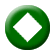 07:10 «Pajanimals» (E)Μουσική οικογενειακή σειρά κινούμενων σχεδίων (τεχνική puppet animation), παραγωγής ΗΠΑ. Δημιουργός: Jeff Muncy.Σενάριο: Jeff Muncy, Michael Foulke, Dan Danko, Chris Baugh.Μουσική: Michael Silversher, Patty Silversher.Υπόθεση: Τέσσερεις χνουδωτοί φίλοι παίζουν και τραγουδούν, φορώντας τις πιτζάμες τους. Στο δωμάτιό τους, λίγο πριν πέσουν για ύπνο, συμβαίνουν πράγματα και θαύματα. Ένα ταξίδι στα σύννεφα, μια βόλτα στο δάσος, ένα πάρτι μεταμφιεσμένων με νόστιμες καραμέλες που προκαλούν κοιλόπονο είναι πιθανόν να προκαλέσουν αϋπνίες.Οι αθέατοι γονείς παρεμβαίνουν συχνά για ν’ αποκαταστήσουν την τάξη και η περιπέτεια τελειώνει με μια γλυκιά καληνύχτα και το καθιερωμένο νανούρισμα. Επεισόδια 5ο & 6ο07:30 «Γουίσπερ» (Wissper) (Ε) Παιδική σειρά κινούμενων σχεδίων (CGI Animation), συμπαραγωγής Γερμανίας-Αγγλίας 2015.Σκηνοθεσία: Kevin Snoad.Σενάριο: Nick Wilson.Μουσική: Mr. Miller & Mr. Porter.Υπόθεση: Αν εξαιρέσει κανείς τις μακρόσυρτες συζητήσεις της με τα ζώα, η Γουίσπερ είναι το κορίτσι της διπλανής πόρτας. Όμως, τα πλάσματα του ζωικού βασιλείου τη λατρεύουν, γιατί ξέρει ν’ ακούει και μπορεί να κατανοεί τα συναισθήματά τους.Σε όποιο σημείο του πλανήτη και αν κατοικούν, τα ζώα γνωρίζουν ότι η Γουίσπερ είναι το πρόσωπο στο οποίο μπορούν να απευθυνθούν, για να βρουν λύση σε οποιοδήποτε πρόβλημα.Η σειρά απευθύνεται σε παιδιά ηλικίας 4-7 ετών.Επεισόδια 5ο, 6ο, 7ο & 8ο  08:05 «Νιλς Χόλγκερσον» (Nils Holgersson) (E)Περιπετειώδης παιδική σειρά κινούμενων σχεδίων, παραγωγής Γαλλίας 2017.Σκηνοθεσία: Pierre – Alain Chartier.Μουσική: Olaf Janssens.Υπόθεση: Ο απερίσκεπτος και ξεροκέφαλος Νιλς μεταμορφώνεται σε ξωτικό  και γίνεται μέλος ενός κοπαδιού από αγριόχηνες. Σκαρφαλωμένος στη ράχη του αγαπημένου του Μάρτιν, με αρχηγό τη θρυλική Άκα, ταξιδεύει πάνω από τη Σουηδία, ακολουθώντας μια συναρπαστική μεταναστευτική διαδρομή. Έτσι, ξεκινά η μεγάλη περιπέτεια του Νιλς Χόλγκερσον, κατά τη διάρκεια της οποίας ο ήρωας, εκτός από τις συνήθειες των αποδημητικών, διδάσκεται την αξία της φίλιας και της ομαδικότητας.  Το σενάριο της σειράς βασίστηκε στο ομότιτλο κλασικό μυθιστόρημα της  Σέλμα Λάγκερλεφ.Επεισόδια 1ο & 2ο  ΣΑΒΒΑΤΟ, 14/7/201808:25 «Λούλου Ζίπαντου» (Lulu Zipadoo / Lulu Vroumette) (Ε)  Παιδική σειρά κινούμενων σχεδίων (3D Animation), παραγωγής Γαλλίας 2011-2013.Σκηνοθεσία: Charlie Sansonetti, Daniel Picouly, Frederic Pillot.Μουσική: Felix Le Bars.Υπόθεση: Η χελωνίτσα Λούλου και οι φίλοι της ζουν στην ύπαιθρο, σε μια τοποθεσία που θυμίζει απέραντη παιδική χαρά. Εξερευνώντας καθημερινά τη φύση, μαθαίνουν να σέβονται τους κανόνες της και να συνεργάζονται  αρμονικά ως ομάδα.  Επεισόδια 85ο & 86ο08:50 «Ολίβια» (Olivia) (Ε) Οικογενειακή σειρά κινούμενων σχεδίων (3D Animation), συμπαραγωγής ΗΠΑ-Αγγλίας.Υπόθεση: Η Ολίβια είναι μια ευφάνταστη κι ανήσυχη γουρουνίτσα. Μοιράζεται μία απλή ζωή με τα μέλη της οικογένειάς της και, με αφορμή καθημερινά ερεθίσματα, αλλάζει συνέχεια γνώμη για το επάγγελμα που θέλει ν’ ακολουθήσει. Έπειτα από μία επίσκεψη σε γκαλερί, ονειρεύεται να γίνει ζωγράφος, αλλά την επόμενη προτιμάει να διαπρέψει ως πιανίστρια ή χορεύτρια ή δασκάλα… Οι φίλοι της, Τζούλια και Φρανσίν, είναι πάντα δίπλα της – όποια κι αν είναι τα καινούργια της σχέδια.Δημιουργός: Ian Falconer.Σενάριο: Jill Gorey.Επεισόδια 35ο & 36ο 09:15 «Κυνηγοί δράκων» (Dragon Hunters) (E) Παιδική περιπέτεια κινουμένων σχεδίων (2D Animation), παραγωγής Γαλλίας. «Ακούσατε, ακούσατε! Ακούστε για τις περιπέτειες του Λίαν -Τσου και του Γκουίζντο! Μάθετε για τον φίλο τους, τον Ζάζα, αλλά και για τον αγαπημένο τους Έκτορα, τον νεαρό δράκο!»Γαλλική παραγωγή κινούμενων σχεδίων, που σημείωσε παγκόσμια επιτυχία και προβλήθηκε σε εβδομήντα χώρες. Στους τίτλους έναρξης της σειράς ακούγεται το ομότιτλο τραγούδι του διάσημου συγκροτήματος The Cure: «The Dragon Hunters Song».Σκηνοθεσία: Norman LeBlanc.Υπόθεση: Σ’ ένα σύμπαν φτιαγμένο από αιωρούμενους κατοικήσιμους μετεωρίτες, δύο κυνηγοί δράκων ασκούν το εμπόριό τους με μοναδικό κριτήριο το κέρδος. Ο παράξενος αυτός κόσμος κατοικείται από  αδίστακτους απατεώνες, κατσούφηδες αγρότες και αναλφάβητους, μικροπρεπείς άρχοντες. Ανάμεσά τους δύο απίθανοι τύποι, η συνεργασία των οποίων περνάει διακυμάνσεις, «κυνηγούν δράκους», αλλά, κυρίως, μας κάνουν να γελάμε να ονειρευόμαστε και να αγωνιούμε. Επεισόδιο 46οΣΑΒΒΑΤΟ, 14/7/201809:45 «Ο Λούκι Λουκ σε νέες περιπέτειες» (Les Nouvelles Aventures de Lucky Luke / The New Adventures of Lucky Luke)  (E) 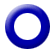 Κωμική περιπετειώδης σειρά κινούμενων σχεδίων (2D animation), παραγωγής Γαλλίας. Σκηνοθεσία: Olivier Jean-Marie.Μουσική: Ramon Pipin – Hervé Lavandier.Υπόθεση: Ο Λούκι Λουκ, ο διάσημος καουμπόι που πυροβολεί πιο γρήγορα κι από τη σκιά του, σε μία κλασική 2D σειρά κινούμενων σχεδίων. Η Ντόλι, το πιο έξυπνο άλογο του κόσμου και ο Ραν Ταν Πλαν, το πιο χαζό σκυλί του κόσμου, τον βοηθούν να διαφυλάσσει το νόμο και την τάξη στο Φαρ Ουέστ.Ταξιδεύοντας από πόλη σε πόλη, καταδιώκει ντεσπεράντος, αντιμετωπίζει δεινούς σκοπευτές, όπως ο Μπίλι δε Κιντ (Billy the Kid) και στέλνει, διαρκώς, τους αμετανόητους αδελφούς Ντάλτον πίσω στη φυλακή τους.Επεισόδιο 14ο  10:00 «Οι περιπέτειες του Τεν Τεν» (The Adventures of Tintin) GR  Περιπετειώδης σειρά μυστηρίου κινούμενων σχεδίων, συμπαραγωγής Γαλλίας-Καναδά 1991-1992.Δημιουργός: Hergé.Σκηνοθεσία: Stéphane Bernasconi.Μουσική σήματος: Ray Parker, Jim Morgan, Tom Szczesniak.Υπόθεση: Ο ατρόμητος δημοσιογράφος Τεν Τεν αναλαμβάνει να εξιχνιάσει μυστηριώδεις υποθέσεις του διεθνούς εγκλήματος. Στις πιο απομακρυσμένες περιοχές της Ινδίας, της Κίνας, ή της Αφρικής αδίστακτοι κακοποιοί και δυσεπίλυτοι γρίφοι κρατούν καλά κρυμμένα τα μυστικά τους. Ο Τεν Τεν και ο σκύλος του Μιλού ερευνούν επίμονα, αναζητώντας την αλήθεια και υπολογίζοντας στην  πολύτιμη βοήθεια μόνιμων συνεργατών, όπως ο κάπτεν Χάντοκ, ο καθηγητής Τουρνεσόλ και οι γκαφατζήδες αστυνομικοί επιθεωρητές Ντιπόν και Ντιπόν.Το σενάριο της σειράς βασίστηκε  στα ομώνυμα βιβλία του Βέλγου σκιτσογράφου George Prosper Remi, γνωστού με το καλλιτεχνικό ψευδώνυμο Hergé.Επεισόδιο 13ο   10:25 «Ο Μικρός Πρίγκιπας» (Le Petit Prince / Little Prince) (Ε)  – Γ΄ Κύκλος Περιπετειώδης παιδική κινούμενων σχεδίων (3D Animation), παραγωγής Γαλλίας.Σκηνοθεσία: Pierre-Alain Chartier.Υπόθεση: Ο Μικρός Πρίγκιπας ζει σ’ έναν αστεροειδή μαζί με το αγαπημένο του Τριαντάφυλλο. Πολύ συχνά, η φίλη του η Αλεπού τον συντροφεύει, καθώς ταξιδεύει στο γαλαξία με το μυθικό του αεροπλάνο. Και το Τριαντάφυλλο αγωνιά για την επιστροφή του, ενόσω εκείνος προσγειώνεται σε άγνωστους και παράξενους πλανήτες, όπου το φίδι και οι κακές σκέψεις καραδοκούν, προκαλώντας τον να ανακαλύψει τις μεγάλες αλήθειες που τον περιβάλλουν..Η σειρά βασίζεται στο διάσημο ομότιτλο μυθιστόρημα του Αντουάν Σεντ Εξιπερί.Επεισόδιο 22οΣΑΒΒΑΤΟ, 14/7/201810:55 «Μόμπι Ντικ» (Moby Dicκ et le secret de Mu / Moby Dick and the secret of Mo)  (E)Περιπετειώδης σειρά κινούμενων σχεδίων, συμπαραγωγής Γαλλίας-Λουξεμβούργου 2005.Σκηνοθεσία: Benoit Petit.Σενάριο: Paul Racer.Υπόθεση: Ο Ρόμι, ένα γενναίο δωδεκάχρονο αγόρι, ταξιδεύει σε όλο τον κόσμο, αναζητώντας τις είκοσι τέσσερις ιερές πέτρες. Η συλλογή τους θα αποκαλύψει τα εφτασφράγιστα μυστικά ενός αρχαίου λαού. Ο Μόμπι Ντικ, γνωρίζοντας ότι το αγόρι είναι ο μοναδικός κληρονόμος του χαμένου πολιτισμού των Μου, θα σταθεί φύλακας και βοηθός του.Η ιστορία της θρυλικής φάλαινας του μυθιστορήματος του Χέρμαν Μέλβιλ αποτέλεσε πηγή έμπνευσης για τους δημιουργούς αυτής της συναρπαστικής θαλασσινής περιπέτειας.Επεισόδιο 25ο11:20 «Η όαση του Όσκαρ» (Oscar’s Oasis)  GR Α΄ ΤΗΛΕΟΠΤΙΚΗ ΜΕΤΑΔΟΣΗΠεριπετειώδης κωμική σειρά κινούμενων σχεδίων, παραγωγής Γαλλίας 2011-2012.Δημιουργός: Benjamin Townsend.Σκηνοθεσία: Tae-Sik Shin, Fabrice Fouquet, Frédéric Martin, Yoshimichi Tamura.Μουσική: Benjamin Constant, Christian Lachenal, Christian Lieu, Sébastien Viguier.Υπόθεση: Η καθημερινότητα στην έρημο είναι περιπετειώδης και ο Όσκαρ νιώθει περικυκλωμένος από πλάσματα που δύσκολα μπορούν να χαρακτηριστούν φιλικοί γείτονες.  Πολύ συχνά, αναγκάζεται να απωθεί τους Πόπι, Μπακ και Χάρσι, που  εποφθαλμιούν τα αγαθά του και προσπαθούν να πάρουν ό,τι του ανήκει. Όμως, ο Όσκαρ είναι μια σαύρα με ισχυρή θέληση. Αποφασισμένος ν’ ανακαλύψει τροφή και νερό, ζει καθημερινές περιπέτειες επιβίωσης ανάμεσα σε κάκτους, σκονισμένα μονοπάτια και επικίνδυνους γκρεμούς.Σειρά γεμάτη δράση, που διαδραματίζεται στο άνυδρο τοπίο μιας αχανούς ερήμου. Βραβεία: Καλύτερη σειρά κινούμενων σχεδίων στο Διεθνούς Φεστιβάλ Anima Mundi (Βραζιλία) 2012.Καλύτερη σειρά κινούμενων σχεδίων «Prix du Public»  στο Φεστιβάλ «Voix d'étoiles» (Γαλλία) το 2012.Ειδική μνεία στην κατηγορία τηλεοπτικών σειρών στο Διεθνές Φεστιβάλ Κινηματογράφου Expotoons (Αργεντινή) 2011. Επιλέχθηκε από το Φεστιβάλ Annecy (Γαλλία) 2011.Επιλέχθηκε από τo Φεστιβάλ Αsia Siggraph και το Anima 2011.Επιλέχθηκε από το Διεθνές Φεστιβάλ Κινηματογράφου για Παιδιά και Νέους (Τσεχία) 2011. Επεισόδια 52ο, 53ο  & 54ο ΣΑΒΒΑΤΟ, 14/7/2018ΞΕΝΗ ΣΕΙΡΑ12:00 ΞΕΝΗ ΣΕΙΡΑ (E)  «ΤΟ ΜΙΚΡΟ ΣΠΙΤΙ ΣΤΟ ΛΙΒΑΔΙ» (THE LITTLE HOUSE ON THE PRAIRIE) – Β΄ ΚΥΚΛΟΣΟικογενειακή σειρά, παραγωγής ΗΠΑ 1974-1983. Η σειρά, βασισμένη στα ομώνυμα αυτοβιογραφικά βιβλία της Λόρα Ίνγκαλς Ουάιλντερ και γυρισμένη στην αμερικανική Δύση, καταγράφει την καθημερινότητα μιας πολυμελούς αγροτικής οικογένειας του 1880.Υπόθεση: Ύστερα από μακροχρόνια αναζήτηση, οι Ίνγκαλς εγκαθίστανται σε μια μικρή φάρμα έξω από το Γουόλνατ Γκρόουβ της Μινεσότα. Η ζωή στην αραιοκατοικημένη περιοχή είναι γεμάτη εκπλήξεις και η επιβίωση απαιτεί σκληρή δουλειά απ’ όλα τα μέλη της οικογένειας. Ως γνήσιοι πιονιέροι, οι Ίνγκαλς έρχονται αντιμέτωποι με ξηρασίες, καμένες σοδειές κι επιδρομές από ακρίδες. Παρ’ όλα αυτά, καταφέρνουν να επιβιώσουν και να ευημερήσουν.Την ιστορία αφηγείται η δευτερότοκη Λόρα (Μελίσα Γκίλμπερτ), που φοιτά στο σχολείο της περιοχής  και γίνεται δασκάλα στα δεκαπέντε της χρόνια. Πολύ αργότερα, η οικογένεια μετοικεί σε μια ολοκαίνουργια πόλη στην περιοχή της Ντακότα – «κάπου στο τέλος της σιδηροδρομικής γραμμής». Εκεί, η Μέρι (Μελίσα Σου Άντερσον), η μεγάλη κόρη της οικογένειας, που έχει χάσει την όρασή της, θα φοιτήσει σε σχολή τυφλών. Και η Λόρα θα γνωρίσει τον μελλοντικό σύζυγό της, τον Αλμάντσο Ουάιλντερ.Παίζουν: Μελίσα Γκίλμπερτ (Λόρα Ίνγκαλς Ουάιλντερ), Μάικλ Λάντον (Τσαρλς Ίνγκαλς), Κάρεν Γκρασλ (Καρολάιν Ίνγκαλς), Μελίσα Σου Άντερσον (Μέρι Ίνγκαλς Κένταλ), Λίντσεϊ και Σίντνεϊ Γκρίνμπας (Κάρι Ίνγκαλς), Μάθιου Λαμπόρτο (Άλμπερτ Κουίν Ίνγκαλς), Ρίτσαρντ Μπουλ (Νελς Όλσεν), Κάθριν ΜακΓκρέγκορ (Χάριετ Όλσεν), Άλισον Άρμγκριν (Νέλι Όλσεν Ντάλτον), Τζόναθαν Γκίλμπερτ (Γουίλι Όλσεν), Βίκτορ Φρεντς (Αζάια Έντουαρντς), Ντιν Μπάτλερ (Αλμάντσο Ουάιλντερ).Σκηνοθεσία: Γουίλιαμ Κλάξτον, Μόρι  Ντέξτερ, Βίκτορ Φρεντς, Μάικλ Λάντον.Σενάριο: Μπλαντς Χανάλις, Μάικλ Λοντον, Ντον Μπάλακ. 		Μουσική: Ντέιβιντ Ρόουζ.(Β΄ Κύκλος) - Επεισόδιο 17ο. Το σχολικό συμβούλιο του Γουόλνατ Γκρόουβ κρίνει ότι η δεσποινίς Μπιντλ αδυνατεί να πειθαρχήσει κάποιους από τους μεγάλους μαθητές. Έπειτα από παρέμβαση της κυρίας Όλσεν, οι κάτοικοι οδηγούνται στην απόφαση να αναθέσουν αυτή τη δουλειά σε πιο στιβαρά χέρια. Ο καινούργιος δάσκαλος, που καταφτάνει σύντομα, προσπαθεί να τρομοκρατήσει τους μαθητές για να τους υποτάξει. Η Λόρα μπαίνει στο στόχαστρό του ως ταραχοποιός και τιμωρείται αυστηρά ακόμα κι όταν δεν ευθύνεται.(Β΄ Κύκλος) - Επεισόδιο 18ο. Η χρονιά αποδεικνύεται κακή για τη σοδειά και η τιμή του σιταριού δεν εξασφαλίζει στον Τσαρλς και ο Αζάια τα αναμενόμενα έσοδα. Αποφασίζουν να αναλάβουν μια επικίνδυνη δουλειά από αφορά τη μεταφορά και τον χειρισμό εκρηκτικών. Για την ολοκλήρωσή της θα αναγκαστούν να αντιμετωπίσουν αναποδιές και προκαταλήψεις.ΣΑΒΒΑΤΟ, 14/7/2018ΠΑΙΔΙΚΗ ΤΑΙΝΙΑ14:00 ΠΑΙΔΙΚΗ ΤΑΙΝΙΑ (Ε)«Το ταξίδι του Αυτοκράτορα» (La Marche de l’ Empereur / March of the Penguins)Οικογενειακή μεταγλωττισμένη ταινία-ντοκιμαντέρ, συμπαραγωγής Γαλλίας και National Geographic Society 2005.Σκηνοθεσία-σενάριο: Λικ Ζακέ.Μουσική: Εμιλί Σιμόν, Αλέξ Ουρμάν.Αφήγηση: Αφροδίτη Σημίτη, Γρηγόρης Αρναούτογλου.Διάρκεια: 77΄Υπόθεση: Κάθε χειμώνα, στην καρδιά της ανελέητης ερήμου του πάγου της Ανταρκτικής, στο βάθος του πιο αφιλόξενου πεδίου της Γης, παρατηρείται ένα απίστευτο ταξίδι, σταθερά εδώ και χιλιετίες. Χιλιάδες Αυτοκρατορικοί πιγκουίνοι, εγκαταλείπουν τον ωκεανό και ξεκινούν το ταξίδι τους -περίπου 110 χλμ.- προς την ενδοχώρα, μια περιοχή που δεν συντηρεί κανενός άλλου είδους ζωή. Με μικρά βήματα, στοιχισμένοι σαν σε οργανωμένη στρατιά, καταπονημένοι από τη μαινόμενη χιονοθύελλα και κάτω από θερμοκρασίες που δεν αντέχει κανένα άλλο ζώο (-70 C), οι Αυτοκρατορικοί πιγκουίνοι παλεύουν μέσα στον απέραντο λαβύρινθο του πάγου. Συνεχίζουν αποφασιστικά, οδηγούμενοι από την παντοδύναμη επιθυμία της αναπαραγωγής, της συνέχισης του είδους τους.  Όταν φτάνουν στον προορισμό τους, πραγματοποιούν μια τελετή περίπλοκων χορών και δεξιοτεχνικών ελιγμών, για να φύγει στη συνέχεια το καθένα με το ταίρι του και να ζευγαρώσει. Έπειτα από εβδομάδες χωρίς τροφή, οι μητέρες γεννούν από ένα μόνο αυγό και ξεκινούν το ταξίδι της επιστροφής προς τη γεμάτη ψάρια θάλασσα. Οι πατέρες μένουν πίσω για να προσέχουν τα αυγά, προσπαθώντας να μείνουν ζωντανοί μέχρι να γυρίσουν τα ταίρια τους.Ο φακός του ατρόμητου Λικ Ζακέ καταγράφει μια περιπέτεια επιβίωσης γεμάτη γενναιότητα, μυστήριο και θέαμα που κόβει την ανάσα.Το 2005 «Το ταξίδι του Αυτοκράτορα» κέρδισε το Όσκαρ καλύτερης ταινίας-ντοκιμαντέρ.ΕΚΠΟΜΠΕΣ - ΝΤΟΚΙΜΑΝΤΕΡ15:30 SELFIE (Ε)  WΗ ΕΡΤ2 παρουσιάζει το πρώτο τηλεπαιχνίδι στον κόσμο, με θέμα τις φωτογραφίες Selfie! Μία πρωτότυπη ελληνική ιδέα που, με έμπνευση τις Selfie φωτογραφίες, μας γνωρίζει με διαφορετικό και διασκεδαστικό τρόπο, τις πόλεις της Ελλάδας και τους ανθρώπους τους!To «Selfie» είναι ένα νεανικό τηλεπαιχνίδι «πόλης», δράσης, ευρηματικότητας και ταχύτητας, με παρουσιαστές τον Παναγιώτη Κουντουρά και τον Νίκο Πιτάνιο. Το «Selfie» ταξιδεύει σε όλη την Ελλάδα και κάθε επεισόδιο αξιοποιεί χαρακτηριστικά σημεία της πόλης ως πίστες για τις δοκιμασίες που καλούνται οι παίκτες να ολοκληρώσουν για να κερδίσουν στο παιχνίδι. Στην πραγματικότητα, ολόκληρη η πόλη αποτελεί το σκηνικό χώρο του παιχνιδιού. Οι παίκτες καλούνται να διαγωνιστούν σε μια σειρά από δοκιμασίες με Selfie φωτογραφίες στην πόλη, με σκοπό να διεκδικήσουν ένα ταξίδι στο εξωτερικό!ΣΑΒΒΑΤΟ, 14/7/2018Μέσα από τις δοκιμασίες και την εξέλιξη του παιχνιδιού, οι τηλεθεατές γνωρίζουν μ’ έναν σύγχρονο τρόπο τα αξιοθέατα της πόλης και τα σημεία που συγκεντρώνουν το ενδιαφέρον για τους κατοίκους αλλά και για τους επισκέπτες. Ο ταξιδιωτικός χαρακτήρας της εκπομπής φέρνει την παραγωγή σε διαφορετικά σημεία της Ελλάδας, πρωτεύουσες νομών, μικρές επαρχιακές πόλεις, νησιά ή ακόμα και χωριά. Πώς παίζεται το «Selfie»; Το παιχνίδι είναι απλό, πρωτότυπο και διασκεδαστικό! Σε κάθε επεισόδιο συμμετέχουν δύο παίκτες, οι οποίοι γίνονται ομάδα με κάποιον από τους δύο παρουσιαστές και διαγωνίζονται, προκειμένου να βγάλουν πετυχημένες Selfie φωτογραφίες κάτω από τις συνθήκες που θα τους ζητηθούν. Το παιχνίδι αποτελείται από τρεις γύρους (Town Selfie, Memory Selfie και Team Selfie), που συμβαίνουν σε διαφορετικά σημεία της πόλης.«Θεσσαλονίκη»Το ταξίδι του «Selfie» συνεχίζεται στο κέντρο της Θεσσαλονίκης. Στο αποψινό επεισόδιο επιστρέφουμε στη Θεσσαλονίκη για μία διαφορετική γνωριμία με το κέντρο της πόλης και τους φιλόξενους ανθρώπους της. Ξεκινάμε από το Ρολόι, περνάμε από το Ολύμπιον, το άγαλμα του Αριστοτέλη, αναστατώνουμε το Καπάνι -την παλαιότερη αγορά της Θεσσαλονίκης- και καταλήγουμε στην πλατεία Αριστοτέλους για ένα χαρούμενο… χορευτικό φινάλε!Παρουσίαση: Παναγιώτης Κουντουράς – Νίκος Πιτάνιος.Σκηνοθεσία: Παναγιώτης Κουντουράς.Σενάριο: Γαλάτεια Κουράση.Διεύθυνση φωτογραφίας: Σάκης Γιούμπασης.Μοντάζ-Motion Graphics: Πάρης Γρηγοράκης.Μουσική: Χρήστος Γκουγκούμας.Παραγωγή: Παιχνιδόσπιτο - Playhouse Μ.Ι.Κ.Ε.16:30 ΑΝΙΜΕΡΤ (E)W  Εκπομπή για τα κινούμενα σχέδια και τον πολιτισμό τους. Συνεντεύξεις, εφαρμοσμένα εργαστήρια και ταινίες κινούμενων σχεδίων αποτελούν το περιεχόμενο αυτής της σειράς εκπομπών για τα κινούμενα σχέδια. Η «Άνιμερτ» παρουσιάζει, μεταξύ άλλων, δημιουργούς κινούμενων σχεδίων της Διασποράς (Greeks can), την ιστορία των ελληνικών κινούμενων σχεδίων (Ο γλάρος / The seagull), τα κινούµενα σχέδια στη Μεγίστη, στην καρδιά της Μεσογείου (Animated Archipelago), τα κινούµενα σχέδια στη Θεσσαλονίκη και τη γειτονιά της Ελλάδας (Levante), τα Άτομα με Αναπηρία στον κόσμο των κινούμενων σχεδίων (Ability), το Μουσείο ως βιωματικό εργαστήρι κινούμενων σχεδίων (No museum), καθώς και τις πολιτικές της Ευρώπης για την εμψύχωση (Europa). «O γλάρος»Το ευρύτερο κοινό στη χώρα μας γνώρισε τα ελληνικά κινούμενα σχέδια μέσα από τον «Γλάρο». Ο «Γλάρος – όχι σκουπίδια, όχι πλαστικά σε θάλασσες & ακτές» είναι από τις πρώτες ταινίες κινούμενων σχεδίων με κοινωνικό μήνυμα, που έγινε αγαπητή από το ελληνικό κοινό και κατάφερε να «περάσει» διεισδυτικά το μήνυμα της περιβαλλοντικής συνειδητοποίησης, ιδίως στις νεότερες γενιές. ΣΑΒΒΑΤΟ, 14/7/2018Οι ταινίες ανιμέισον, προσφιλείς στο κοινό, αποτελούν συχνά μέσο προώθησης κοινωνικών μηνυμάτων, ενώ η εμπλοκή στη δημιουργική διαδικασία μιας ταινίας έχει συχνά και θεραπευτικές ιδιότητες. Στο πλαίσιο αυτό, υλοποιήθηκε και κινηματογραφήθηκε εφαρμοσμένο εργαστήριο κινούμενων σχεδίων στο Ειδικό Κατάστημα Κράτησης Νέων Αυλώνα (Ε.Κ.Κ.Ν.Α.), στο οποίο νεαροί κρατούμενοι, ηλικίας 15-21 ετών, πειραματίστηκαν με την τεχνική claymation (ανιμέισον με τη χρήση πλαστελίνης) και δημιούργησαν τη δική τους μικρού μήκους ταινία κινούμενων σχεδίων.Σκηνοθεσία: Κωνσταντίνος Πιλάβιος.Παραγωγή: ΕΡΤ Α.Ε. Εκτέλεση παραγωγής: ΠΛΑΤΦΟΡΜΑ – Εταιρεία Αστικού Πολιτισμού. 17:00 Η ΑΥΛΗ ΤΩΝ ΧΡΩΜΑΤΩΝ (Ε)  W Με την Αθηνά ΚαμπάκογλουΗ εκπομπή παρουσιάζει ενδιαφέροντες ανθρώπους από το χώρο του πολιτισμού, ανθρώπους με κύρος, αλλά και νεότερους καλλιτέχνες, τους πρωταγωνιστές του αύριο.Καλεσμένοι στην εκπομπή, άνθρωποι δημιουργικοί και θετικοί, οι οποίοι έχουν πάντα κάτι σημαντικό να προτείνουν, εφόσον με τις πράξεις τους αντιστέκονται καθημερινά με σθένος στα σημεία των καιρών.Συγγραφείς, ερμηνευτές, μουσικοί, σκηνοθέτες, ηθοποιοί, χορευτές έρχονται κοντά μας για να καταγράψουμε το πολιτιστικό γίγνεσθαι της χώρας, σε όλες τις εκφάνσεις του.Όλες οι Τέχνες χωρούν και αποτελούν αναπόσπαστο κομμάτι της «Αυλής των Χρωμάτων», της αυλής της χαράς και της δημιουργίας.«Bob Theater Festival, Γιάννης Σαρακατσάνης, Τζωρτζίνα Κακουδάκη, Φοίβος Δεληβοριάς, Burger Project, Γιώργος Παπαγεωργίου»Το δημοφιλές Bob Theater Festival γιορτάζει φέτος τα 11 χρόνια του και φιλοξενείται σύσσωμο στην «Αυλή των Χρωμάτων»!Δεκαέξι θεατρικές ομάδες, ηθοποιοί, σκηνοθέτες και μουσικοί έρχονται κοντά μας και μας παρουσιάζουν τις καλύτερες νεανικές θεατρικές παραστάσεις της χρονιάς.Το Bob Theatre Festival, καθώς μπαίνει στη δεύτερη δεκαετία της ζωής του, θέτει ένα νέο στόχο: αναζητεί το θέατρο που είναι χρήσιμο, το θέατρο που απευθύνεται στον άνθρωπο, το θέατρο που αλλάζει ζωές!Ο Γιάννης Σαρακατσάνης και οι συνεργάτες του, η θεατρολόγος Τζωρτζίνα Κακουδάκη, ο Φοίβος Δεληβοριάς, οι Burger Project και ο Γιώργος Παπαγεωργίου με το γιουκαλίλι του, έρχονται να μας χαρίσουν ένα υπέροχο απόγευμα Σαββάτου, στην ΕΡΤ2.Παρουσίαση-αρχισυνταξία: Αθηνά Καμπάκογλου.Σκηνοθεσία: Χρήστος Φασόης.Διεύθυνση παραγωγής: Θοδωρής Χατζηπαναγιώτης.Διεύθυνση φωτογραφίας: Γιάννης Λαζαρίδης.Σκηνογραφία: Ελένη Νανοπούλου.Διακόσμηση: Βαγγέλης Μπουλάς.ΣΑΒΒΑΤΟ, 14/7/2018ΑΘΛΗΤΙΚΟ ΠΡΟΓΡΑΜΜΑ19:00  ΠΑΝΕΛΛΗΝΙΟ ΠΡΩΤΑΘΛΗΜΑ ΣΤΙΒΟΥ - ΠΑΤΡΑ 2018  (Ζ) W1η ΜΕΡΑ20:50 ΑΘΛΗΤΙΚΗ ΕΚΠΟΜΠΗ (Ζ)   21:30  ΕΥΡΩΠΑΪΚΟ ΠΡΩΤΑΘΛΗΜΑ ΠΟΛΟ - ΒΑΡΚΕΛΩΝΗ 2018  (Ζ) GRΦΑΣΗ ΟΜΙΛΩΝ (ΓΥΝΑΙΚΕΣ) - 1η ΑΓΩΝΙΣΤΙΚΗ: «ΓΑΛΛΙΑ - ΕΛΛΑΔΑ»ΕΚΠΟΜΠΕΣ - ΝΤΟΚΙΜΑΝΤΕΡ22:45 20ός ΑΙΩΝΑΣ ΕΠΙΛΟΓΕΣ (Ε)  W«Έλλη Λαμπέτη» ΕΙΔΗΣΕΙΣ23:00 ΔΕΛΤΙΟ ΕΙΔΗΣΕΩΝ Με τη Βούλα Μαλλά WΕΙΔΗΣΕΙΣ-ΑΘΛΗΤΙΚΑ-ΚΑΙΡΟΣΤο τελευταίο μεγάλο δελτίο της ημέρας είναι στο δεύτερο κανάλι της Δημόσιας Τηλεόρασης. Όλες οι τελευταίες εξελίξεις στην Ελλάδα και στον κόσμο, καθώς και η επικαιρότητα της ημέρας που φεύγει, στην πολιτική, την οικονομία αλλά και την κοινωνία, τον πολιτισμό και τον αθλητισμό, με τη σφραγίδα της εγκυρότητας της ΕΡΤ. Όλο το δημοσιογραφικό και τεχνικό επιτελείο της Δημόσιας Τηλεόρασης, αλλά και το αρτιότερο δίκτυο ανταποκριτών εντός και εκτός συνόρων, βρίσκονται στην καρδιά των γεγονότων.Ειδήσεις με συνέπεια και αξιοπιστία. Ειδήσεις, στην ΕΡΤ2ΞΕΝΗ ΣΕΙΡΑ23:40 ΞΕΝΗ ΣΕΙΡΑ (Ε)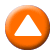 «ΜΕΤΑ ΤΟΝ ΕΣΚΟΜΠΑΡ: ΚΩΔΙΚΟ ΟΝΟΜΑ JJ» (SURVIVING ESCOBAR: ALIAS JJ)Δραματική αστυνομική σειρά, παραγωγής Κολομβίας 2017.Πρωταγωνιστούν: Χουάν Πάμπλο Ουρέγκο, Αμπάρο Γριζάλες, Φρανκ Μπελτράν, Νικόλ Σανταμαρία, Νατάσα Κλάους, Φρανσίσκο Χαβιέρ Ρουέντα, Ρομπέρτο Ματέος, Φελίπε Φερνάντεζ, Βικτόρια Χερνάντεζ, Τότο Βέγκα.Γενική υπόθεση: Η σειρά περιστρέφεται γύρω από τον JJ (Τζέι Τζέι), υπαρχηγό και δεξί χέρι του διαβόητου εμπόρου ναρκωτικών Πάμπλο Εσκομπάρ, καθώς και μοναδικού επιζώντα του καρτέλ Μεντεγίν.ΣΑΒΒΑΤΟ, 14/7/2018Η αρχή του τέλους για τον Εσκομπάρ έρχεται, όταν ο JJ (Τζέι Τζέι) αποφασίζει να παραδοθεί. Μέσα στη φυλακή πρέπει να αντιμετωπίσει τους εχθρούς του και να κάνει τα πάντα όχι μόνο για να επιβιώσει αλλά και για να αποκτήσει ξανά το κύρος του αρχηγού, του βασιλιά των ναρκωτικών που τον τρέμουν όλοι, ακόμα και μέσα στη φυλακή.Τα γυρίσματα της σειράς, που βασίζεται στο βιβλίο του Τζον Τζάιρο Βελάσκεζ, «Επιβιώνοντας από τον Πάμπλο Εσκομπάρ: “Ποπάι” ο Δολοφόνος, 23 χρόνια και 3 μήνες στη φυλακή», έγιναν στην Κολομβία (Μπογκοτά, Μεντεγίν, Κάλι κ.ά.).Επεισόδιο 47o. Ο JJ συναντά τον Πρόεδρο της Δημοκρατίας κι εκμεταλλευόμενος τη δύναμη των Μέσων Ενημέρωσης, παρουσιάζει τον εαυτό του μετανιωμένο. Στο μεταξύ, η Άννα Μαρία βρίσκεται ένα βήμα πριν από τη συνάντησή της με την Αλεξάντρα.Επεισόδιο 48o. Χωρίς να το ξέρει, η Άννα Μαρία θα θέσει τη ζωή της Αλεξάντρα σε κίνδυνο. Ο «Γκαλένο» ανταλλάσσει τους αρχηγούς του με την ελευθερία της αγαπημένης του, της Νένα Χιμένα. Στο μεταξύ, η αστυνομία είναι ακόμη πιο κοντά στο να ανακαλύψει τις παράνομες δραστηριότητες του JJ.Επεισόδιο 49o. Η Αλεξάντρα αποφασίζει να ομολογήσει όλα όσα ξέρει για τον JJ, τα εγκλήματά του και τις παράνομες δραστηριότητές του. Στο μεταξύ, ο JJ στριμώχνεται σιγά-σιγά από τις Αρχές και η νομική κατάστασή του συνεχίζει να περιπλέκεται.Επεισόδιο 50ό. Χάρη στην κατάθεση της Αλεξάντρα, ο JJ κηρύσσεται ένοχος για νέα εγκλήματα για τα οποία κατηγορείται. Έπειτα από μερικές μέρες, οριστικοποιείται η έκδοση του JJ, ενώ ο Μανουέλ, με τη βοήθεια του «Κυρίου των αιθέρων», οργανώνει την απόδραση του JJ.          ΕΠΑΝΑΛΗΨΕΙΣ ΗΜΕΡΑΣ03:40 SELFIE (Ε) ημέρας04:30 ΑΝΙΜΕΡΤ (Ε) ημέρας05:00 ΞΕΝΗ ΣΕΙΡΑ: «ΤΟ ΜΙΚΡΟ ΣΠΙΤΙ ΣΤΟ ΛΙΒΑΔΙ» (Ε) ημέρας 06:30 PAJANIMALS (Ε) ημέραςΚΥΡΙΑΚΗ, 15/7/2018 ΧΑΡΟΥΜΕΝΟ ΞΥΠΝΗΜΑΞΕΝΟ ΠΑΙΔΙΚΟ ΠΡΟΓΡΑΜΜΑ 07:00 «Pajanimals» (E)Μουσική οικογενειακή σειρά κινούμενων σχεδίων (τεχνική puppet animation), παραγωγής ΗΠΑ. Επεισόδια 7ο & 8ο07:30 «Γουίσπερ» (Wissper) (Ε) Παιδική σειρά κινούμενων σχεδίων (CGI Animation), συμπαραγωγής Γερμανίας-Αγγλίας 2015.Επεισόδια 9ο, 10ο, 11ο & 12ο  ΘΕΙΑ ΛΕΙΤΟΥΡΓΙΑ08:00 ΘΕΙΑ ΛΕΙΤΟΥΡΓΙΑ – WΑπό τον Καθεδρικό Ιερό Ναό ΑθηνώνΕΚΠΟΜΠΕΣ - ΝΤΟΚΙΜΑΝΤΕΡ10:30 ΦΩΤΕΙΝΑ ΜΟΝΟΠΑΤΙΑ (Ε) WΗ σειρά ντοκιμαντέρ «Φωτεινά Μονοπάτια» αποτελεί ένα οδοιπορικό στους πιο σημαντικούς θρησκευτικούς προορισμούς της Ελλάδας και όχι μόνο. Οι προορισμοί του εξωτερικού αφορούν τόπους και μοναστήρια που συνδέονται με το Ελληνορθόδοξο στοιχείο και αποτελούν σημαντικά θρησκευτικά μνημεία.Σκοπός της συγκεκριμένης σειράς είναι η ανάδειξη του εκκλησιαστικού και μοναστικού θησαυρού, ο οποίος αποτελεί αναπόσπαστο μέρος της πολιτιστικής ζωής της χώρας μας.Πιο συγκεκριμένα, δίνεται η ευκαιρία στους τηλεθεατές να γνωρίσουν ιστορικά στοιχεία για την κάθε μονή, αλλά και τον πνευματικό πλούτο που διασώζεται στις βιβλιοθήκες ή στα μουσεία των ιερών μονών. Αναδεικνύεται επίσης, κάθε μορφή της εκκλησιαστικής τέχνης: όπως της αγιογραφίας, της ξυλογλυπτικής, των ψηφιδωτών, της ναοδομίας. Επίσης, στο βαθμό που αυτό είναι εφικτό, παρουσιάζονται πτυχές του καθημερινού βίου των μοναχών.«Παναγία η Χοζοβιώτισσα: Το άνθος της ερήμου»Τα «Φωτεινά Μονοπάτια», συνεχίζοντας το οδοιπορικό τους στην έρημο της Ιουδαίας, επισκέπτονται τη Λαύρα του Χοζεβά, που βρίσκεται χτισμένη στην πλαγιά μιας άγριας χαράδρας. Η μονή ιδρύθηκε στις αρχές του 5ου αιώνα μ.Χ. από μία ομάδα ασκητών, που διαμόρφωσαν τα κελιά τους μέσα στους βράχους. Τον 6ο αιώνα έρχεται στους Αγίους Τόπους ένας μοναχός από την Κύπρο, για να προσκυνήσει τα Πανάγια Προσκυνήματα και στη συνέχεια να βρει τόπο να ασκητέψει. Ήταν ο Όσιος Γεώργιος.Επισκέπτεται το μοναστήρι και παραμένει σ’ αυτό. Το αναδιοργανώνει, με αποτέλεσμα η μονή να γνωρίσει ημέρες ακμής. Το μοναστήρι, σήμερα, αποτελεί μια πνευματική όαση στην καρδιά της ερήμου για κάθε προσκυνητή.ΚΥΡΙΑΚΗ, 15/7/2018Στις αρχές του 9ου αιώνα, οι πατέρες του Χοζεβά αναγκάστηκαν να εγκαταλείψουν το μοναστήρι λόγω των επιδρομών των Αράβων. Μαζί τους παίρνουν τη θαυματουργή εικόνα της Παναγίας και τη μεταφέρουν στο νησί της Αμοργού. Είναι η εικόνα της Παναγίας της Χοζοβιώτισσας.Στο επεισόδιο αυτό, το Μοναστήρι της Παναγίας στην Αμοργό είναι ο δεύτερος σταθμός που επισκέπτονται τα «Φωτεινά Μονοπάτια».Μιλούν στη δημοσιογράφο Ελένη Μπιλιάλη, ο ηγούμενος της Ιεράς Μονής Αγίου Γεωργίου Χοζεβά, αρχιμανδρίτης Κωνσταντίνος, καθώς και ο ηγούμενος της Ιεράς Μονής Παναγίας Χοζοβιώτισσας Αμοργού, πατήρ Σπυρίδων. Παρουσίαση-ιδέα-σενάριο: Ελένη Μπιλιάλη.Σκηνοθεσία: Παναγιώτης Σαλαπάτας.Διεύθυνση παραγωγής: Παναγιώτης Ψωμάς.Επιστημονική σύμβουλος: Δρ. Στέλλα Μπιλιάλη.Διεύθυνση φωτογραφίας: Γιάννης Σαρηγιάννης.Δημοσιογραφική ομάδα: Κώστας Μπλάθρας, Ζωή Μπιλιάλη.Εικονολήπτης: Κώστας Βάγιας.Ηχολήπτης: Κωνσταντίνος Ψωμάς.Μουσική σύνθεση: Γιώργος Μαγουλάς.Μοντάζ: Γιώργος Σαβόγλου, Κωνσταντίνος Ψωμάς.Εκτέλεση παραγωγής: Studio Sigma.11:30 ΟΜΜΑ ΣΤΙΣ ΤΕΧΝΕΣ: Η ΕΡΤ ΠΗΓΑΙΝΕΙ ΣΤΟ ΜΕΓΑΡΟ ΜΟΥΣΙΚΗΣ ΑΘΗΝΩΝ  W  Στο πλαίσιο της πολύχρονης συνεργασίας της με το Μέγαρο Μουσικής Αθηνών, η εκποµπή θα παρουσιάζει τα όσα πρόκειται να παρακολουθούν οι επισκέπτες του Μεγάρου κάθε εβδοµάδα στις πολλές και ποικίλες αίθουσές του. Ο συνθέτης, πιανίστας, εκπαιδευτικός και ραδιοτηλεοπτικός παραγωγός Χρίστος Παπαγεωργίου, γνωστός από τις προηγούµενες ανάλογες εκποµπές του µε τίτλο «Αναζητώντας την κυρία µε τη στρυχνίνη» της ΕΤ2 και του Τρίτου Προγράµµατος, µας ξεναγεί µε το φακό της ΕΡΤ τόσο στους χώρους όσο και στην ουσία της κάθε παράστασης, έκθεσης, οµιλίας ή συναυλίας, ερµηνεύοντας και αναλύοντας τα έργα στο πιάνο, παρακολουθώντας τις πρόβες, συνοµιλώντας ή και συµπράττοντας, µε τους εκάστοτε συνετελεστές. Το ΟΜΜΑ -που εκτός από τα αρχικά του Οµίλου Μεγάρου Μουσικής Αθηνών, σηµαίνει ως γνωστόν και «µάτι»- νοηµατοδοτεί την εκποµπή, φιλοδοξώντας να προτείνει μια νέα µατιά στον τρόπο που παρουσιάζονται τα καλλιτεχνικά γεγονότα και να ανοίξει τις πόρτες του Μεγάρου σε ακόµη ευρύτερο κοινό.Ενηµερώνοντας τους τηλεθεατές γρήγορα, εµπεριστατωµένα και θελκτικά, η νέα εκποµπή θα εστιάζει στην ευχάριστη προγέγγιση και κατανόησή τους προς τα διάφορα πρόσωπα, αίθουσες, είδη Τέχνης και έργα που θα παρουσιάζονται στο Μέγαρο. Διεύθυνση παραγωγής: Γιώργος Στράγκας.Σκηνοθεσία: Φλώρα Πρησιμιντζή. Παρουσίαση-κείµενα-αρχισυνταξία: Χρίστος Παπαγεωργίου. Εκπομπή 26η ΚΥΡΙΑΚΗ, 15/7/201812:00 ΕΝ ΣΥΝΟΛΩ 13:00 ΑΡΧΑΙΩΝ ΔΡΑΜΑ (Ε)  W Σειρά εκπομπών για το αρχαίο δράμα, όπου σε κάθε επεισόδιο παρουσιάζεται ένα διαφορετικό έργο μέσα από τη ματιά και την ερμηνευτική προσέγγιση ενός σύγχρονου σκηνοθέτη ή συντελεστή του θεάτρου κάθε φορά, με τη μορφή ενός ελεύθερου μαθήματος-εργαστηρίου. Η σειρά φιλοδοξεί μ’ αυτόν τον τρόπο να «χτίσει» μία νέα πρόταση για ένα σύνολο εκπομπών σύγχρονης έρευνας και διδασκαλίας του αρχαίου δράματος, ως συναντήσεις ενεργών ερευνητών του θεάτρου με νέους ηθοποιούς μέσα στο πλαίσιο ενός δημόσιου μαθήματος, εντός του οποίου θα ανιχνεύονται το θέμα, η ανάπτυξη του μύθου, οι χαρακτήρες και κυρίως τα κρίσιμα ζητήματα που διακυβεύονται μέσα στο καθένα από τα έργα της αρχαίας δραματικής μας κληρονομιάς.  «“Αγαμέμνων” του Αισχύλου - Κώστας Γεωργουσόπουλος»Η σειρά εκπομπών «Αρχαίων Δράμα» ανοίγει στο επεισόδιο αυτό τον κύκλο της «Ορέστειας» του Αισχύλου, της σημαντικότερης τριλογίας του παγκόσμιου θεάτρου, παρουσιάζοντας την τραγωδία «Αγαμέμνων». Ο Κώστας Γεωργουσόπουλος συνομιλεί με μία ομάδα νέων ηθοποιών στον υποβλητικό χώρο του Θεάτρου Θησείον, αναλύοντας και ερμηνεύοντας με τη δική του ματιά και προσέγγιση τα κρίσιμα ερωτήματα του έργου. Τι κρύβεται πίσω από ένα οικογενειακό δράμα που συγκινεί ακόμα και σήμερα το σύγχρονο θεάτρο σε ολόκληρο τον κόσμο; Ποιες ήταν οι βαθύτερες προθέσεις του Αισχύλου μέσα από την ευθεία πολιτική υπόσταση του θεάτρου στην αρχαία αθηναϊκή δημοκρατία; Τι διακυβεύεται πίσω από τη σύγκρουση Αγαμέμνονα και Κλυταιμνήστρας; Πώς αποκαλύπτεται το δίκαιο και η ηθική πίσω από μία δολοφονία; Ποια είναι η σύγχρονη διάσταση του «Αγαμέμνονα» στους νέους θεατές;Ερωτήματα και απαντήσεις που φωτίζονται μέσα από την τηλεοπτική διάλεξη-συνομιλία του Κώστα Γεωργουσόπουλου με νέους ηθοποιούς.ΞΕΝΗ ΤΑΙΝΙΑ14:00 ΞΕΝΗ ΤΑΙΝΙΑ  «Αντιγράφοντας τον Μπετόβεν» (Copying Beethoven) Βιογραφικό δράμα εποχής, συμπαραγωγής ΗΠΑ-Γερμανίας-Ουγγαρίας 2006.Σκηνοθεσία: Ανιέσκα Χόλαντ.Σενάριο: Κρίστοφερ Γουίλκινσον, Στίβεν Ριβέλ.Διεύθυνση φωτογραφίας: Άσλεϊ Ρόου.Μοντάζ: Άλεξ Μακί.Παίζουν: Εντ Χάρις, Νταϊάν Κρούγκερ, Τζο Άντερσον, Μάθιου Γκούντι, Νίκολας Τζόουνς, Φιλίντα Λο, Ραλφ Ρίακ, Μάτιελοκ Γκιμπς, Μπιλ Στιούαρτ.Διάρκεια: 97΄ΚΥΡΙΑΚΗ, 15/7/2018 Υπόθεση: Ο Λούντβιχ βαν Μπετόβεν (Εντ Χάρις) έχει χάσει την ακοή του. Απομένουν τέσσερις μέρες για την παρουσίαση της «Ενάτης Συμφωνίας» στη βιεννέζικη ελίτ, παρουσία του Αρχιδούκα και μονάρχη της Αυστρο-ουγγρικής αυτοκρατορίας. Ο «αντιγραφέας» του Γερμανού μουσικού (που βρίσκεται πλέον στο ναδίρ της καριέρας του, καθώς η αυστριακή κοινωνία προτιμά τις ιταλικές οπερέτες), είναι χτυπημένος από την επάρατη νόσο. Πρέπει μέσα στα επόμενα 24ωρα να βρεθεί ένας αντιγραφέας, κάποιος δηλαδή που καθαρογράφει τις παρτιτούρες του, για να ολοκληρώσει τη Συμφωνία.Ως από μηχανής θεός, η όμορφη και ταλαντούχα Άννα Χολτζ (Νταϊάν Κρούγκερ) θα αναλάβει το τρομερό αυτό εγχείρημα. Ο ιδιοφυής, αλλά δύστροπος μουσικός, δυσκολεύεται να εμπιστευτεί τη δουλειά του σε μια… γυναίκα. Τελικά, η επαγγελματική αυτή συνεργασία θα αλλάξει τη ζωή και των δύο.ΕΚΠΟΜΠΕΣ - ΝΤΟΚΙΜΑΝΤΕΡ15:30 SELFIE (Ε)W  Τηλεπαιχνίδι με τον Παναγιώτη Κουντουρά και τον Νίκο Πιτάνιο. «Βέροια»Στο συγκεκριμένο επεισόδιο βλέπουμε τη Βέροια με μια διαφορετική ματιά, περνώντας από την Μπαρμπούτα, το Βήμα του Αποστόλου Παύλου, το Ναό της Αναστάσεως του Σωτήρος Χριστού, τον πεζόδρομο στο κέντρο που σφύζει από ζωή και καταλήγοντας στην πλατεία Ελιάς για ένα απρόσμενα… γλυκό φινάλε!Παρουσίαση: Παναγιώτης Κουντουράς – Νίκος Πιτάνιος.Σκηνοθεσία: Παναγιώτης Κουντουράς.Σενάριο: Γαλάτεια Κουράση.Διεύθυνση φωτογραφίας: Σάκης Γιούμπασης.Μοντάζ-Motion Graphics: Πάρης Γρηγοράκης.Μουσική: Χρήστος Γκουγκούμας.Παραγωγή: Παιχνιδόσπιτο- Playhouse Μ.Ι.Κ.Ε.16:30 ΑΝΙΜΕΡΤ (Ε)W  Εκπομπή για τα κινούμενα σχέδια και τον πολιτισμό τους. «Λεβάντε»Λεβάντε, όπως λέμε η «γη όπου ανατέλλει ο ήλιος», η γη της ανατολικής Μεσογείου.Στην πόλη, όπου σχεδόν όλοι οι λαοί της νοτιοανατολικής Μεσογείου έχουν αφήσει το αποτύπωμά τους, τη Θεσσαλονίκη, οι πολιτισμοί του Λεβάντε θα έρθουν να συναντηθούν με εργαλείο γνωριμίας την εμψύχωση. Εδώ, όπου πολλές διαφορετικές κουλτούρες συναντώνται, είναι κατάλληλες οι συνθήκες για να αντλήσει έμπνευση και να ευδοκιμήσει η τέχνη του ανιμέισον. Γιατί το animation δεν είναι παρά εικόνες που πολλές μαζί, καρέ-καρέ, σαν αόρατο νήμα, συνθέτουν το φάσμα του πολιτισμού ενός τόπου.Σκηνοθεσία: Κωνσταντίνος Πιλάβιος.Παραγωγή: ΕΡΤ Α.Ε. Εκτέλεση παραγωγής: ΠΛΑΤΦΟΡΜΑ – Εταιρεία Αστικού Πολιτισμού. ΚΥΡΙΑΚΗ, 15/7/2018 17:00 ΤΟΠΟΙ ΠΟΛΙΤΙΚΗΣ ΕΞΟΡΙΑΣ ΚΑΙ ΙΣΤΟΡΙΚΗΣ ΜΝΗΜΗΣ (Ε)W  «Άη Στράτης» Ο Άη Στράτης έγινε γνωστός στην ελληνική κοινωνία ως συνώνυμο της εξορίας. Ένα νησί «ριγμένο στο πέλαγο», δεκάδες μίλια από τις πλησιέστερες κατοικημένες περιοχές, ήταν ένας ιδανικός τόπος απομόνωσης. Η ιστορία της εξορίας στο νησί, ξεκινά πιθανόν από το 1926. Ληστές και άλλοι αποδιοπομπαίοι, αλλά και αριστεροί. Από το 1929, με βάση το ιδιώνυμο του Βενιζέλου, στέλνονται στο νησί εκατοντάδες συνδικαλιστές, εργάτες, διανοούμενοι. Ανάμεσα στους πρώτους αυτούς εξόριστους ο Κώστας Βάρναλης και ο Δημήτρης Γληνός. Αυτή είναι και η πρώτη περίοδος του Άη Στράτη.Η δικτατορία του Μεταξά στέλνει κι άλλους κομμουνιστές εκεί. Και τον Απρίλη του 1941 η φρουρά της χωροφυλακής παραδίδει τους εξόριστους στους Γερμανούς. Εκείνο το χειμώνα πέθαναν 39 εξόριστοι από την πείνα, γιατί αρνούνταν να υπογράψουν δήλωση μετανοίας. Από εκεί οι Γερμανοί κατακτητές πήραν και εκτέλεσαν στο στρατόπεδο «Παύλος Μελάς» στη Θεσσαλονίκη εξόριστους, οι οποίοι κατάγονταν από τη Μακεδονία και τους ζήτησαν να δηλώσουν πως είναι Βούλγαροι υπήκοοι. Το 1943 απέδρασαν οι εξόριστοι. Έτσι έκλεισε η δεύτερη περίοδος της εξορίας.Το 1950 αρχίζει η τρίτη περίοδος που διαρκεί μέχρι το 1962. Χιλιάδες είναι πλέον οι αριστεροί που εκτοπίζονται εκεί. Ο Γιάννης Ρίτσος, ο Τάσος Λειβαδίτης, ο Τζαβαλάς Καρούσος, ο Γιάννης Πασαλίδης, ο Κώστας Γαβριηλίδης, ο Στέφανος Σαράφης, ο Ηλίας Ηλιού, είναι μερικοί από τους πιο γνωστούς που πέρασαν εξόριστοι από το νησί.Οι εποχές που λειτούργησε ο Άη Στράτης ως τόπος εξορίας, είναι από τις πιο δύσκολες για την Ελλάδα. Και η ιστορία των εξόριστων, ο τρόπος που επιβίωσαν, που αντιστάθηκαν, που πάλεψαν, υπερασπιζόμενοι τα ιδανικά και την πίστη τους, είναι σπουδαίο μέρος της σύγχρονης ελληνικής Ιστορίας.Η γνώση και η μνήμη είναι όχι μόνο ιερό χρέος, αλλά και ιστορικό καθήκον. Μόνο με τη γνώση και τη μνήμη ο ελληνικός λαός, και ιδιαίτερα οι νέοι άνθρωποι, μπορούν να αποκτούν συνείδηση της ιστορικής συνέχειας και επίγνωση των καθηκόντων του σήμερα. Ακόμα κι αν, όπως λέει ο ποιητής, «η μνήμη όπου την αγγίζεις πονά».Οι τόποι της εξορίας είναι μια λίγο-πολύ απωθημένη από το εθνικό υποσυνείδητο υπόθεση. Η προβολή της αλήθειάς τους, ρίχνει φως σε πολλές όψεις της ελληνικής πολιτικής και κοινωνικής ζωής του 20ού αιώνα.Στο ντοκιμαντέρ, αφηγούνται προσωπικές τους εμπειρίες από την εξορία, η ηθοποιός Αλέκα Παΐζη και ο χαράκτης και σκηνογράφος πολλών παραστάσεων του Άη Στράτη, Γιώργος Φαρσακίδης.Σκηνοθεσία-σενάριο: Λεωνίδας Βαρδαρός.Κείμενα: Θανάσης Σκαμνάκης.Επιμέλεια μουσικής: Ορέστης Χατζηνάκης.Διεύθυνση παραγωγής: Γεράσιμος Μουλάς.Διεύθυνση φωτογραφίας: Ξενοφών Βαρδαρός.Μοντάζ: Κωνσταντίνος Τσιχριτζής.Αφήγηση: Βασίλης Κολοβός, Γιώργος Σώχος.ΚΥΡΙΑΚΗ, 15/7/2018 18:00 ART WEEK (Ε)W  Με τη Λένα Αρώνη.Το «Art Week» παρουσιάζει μερικούς από τους πιο καταξιωμένους Έλληνες καλλιτέχνες. Η Λένα Αρώνη συνομιλεί με μουσικούς, σκηνοθέτες, λογοτέχνες, ηθοποιούς, εικαστικούς, με ανθρώπους οι οποίοι, με τη διαδρομή και την αφοσίωση στη δουλειά τους, έχουν κατακτήσει την αναγνώριση και την αγάπη του κοινού.Μιλούν στο «Art Week» για τον τρόπο με τον οποίον προσεγγίζουν το αντικείμενό τους και περιγράφουν χαρές και δυσκολίες που συναντούν στην πορεία τους.Η εκπομπή ευελπιστεί να ανάδειξει το προσωπικό στίγμα Ελλήνων καλλιτεχνών, που έχουν εμπλουτίσει τη σκέψη και την καθημερινότητα του κοινού που τους ακολουθεί.«Ελευθερία Αρβανιτάκη»Η Ελευθερία Αρβανιτάκη σε μια αποκλειστική τηλεοπτική συνέντευξη στο «Art Week», μιλάει στη Λένα Αρώνη για την αμφίδρομη σχέση της με το κοινό, για την επανακινητοποίηση και την ανάγκη να βλέπει τα πράγματα με νέα -κάθε φορά- ματιά.Μια μοναδική τηλεοπτική συνάντηση με τη σπουδαία ερμηνεύτρια, λίγο πριν από την εμφάνισή της στο Ηρώδειο και την καλοκαιρινή περιοδεία της στην Ελλάδα.Παρουσίαση-αρχισυνταξία: Λένα Αρώνη.Σκηνοθεσία: Στάθης Ρέππας.Διεύθυνση φωτογραφίας:  Γιάννης Λαζαρίδης.Διεύθυνση παραγωγής: Κυριακή Βρυσοπούλου.ΑΘΛΗΤΙΚΟ ΠΡΟΓΡΑΜΜΑ19:00  ΠΑΝΕΛΛΗΝΙΟ ΠΡΩΤΑΘΛΗΜΑ ΣΤΙΒΟΥ - ΠΑΤΡΑ 2018  (Ζ) W2η ΜΕΡΑ20:50  ΑΘΛΗΤΙΚΗ ΕΚΠΟΜΠΗ (Ζ)   21:30  ΕΥΡΩΠΑΪΚΟ ΠΡΩΤΑΘΛΗΜΑ ΠΟΛΟ - ΒΑΡΚΕΛΩΝΗ 2018 (Ζ) GR ΦΑΣΗ ΟΜΙΛΩΝ (ΓΥΝΑΙΚΕΣ) - 2η ΑΓΩΝΙΣΤΙΚΗ: «ΙΤΑΛΙΑ - ΕΛΛΑΔΑ»ΕΚΠΟΜΠΕΣ - ΝΤΟΚΙΜΑΝΤΕΡ22:45 20ός ΑΙΩΝΑΣ ΕΠΙΛΟΓΕΣ (Ε)  W«Βασίλης Λογοθετίδης» ΚΥΡΙΑΚΗ, 15/7/2018 ΕΙΔΗΣΕΙΣ23:00 ΔΕΛΤΙΟ ΕΙΔΗΣΕΩΝ Με τη Βούλα Μαλλά WΕΙΔΗΣΕΙΣ-ΑΘΛΗΤΙΚΑ-ΚΑΙΡΟΣΤο τελευταίο μεγάλο δελτίο της ημέρας είναι στο δεύτερο κανάλι της Δημόσιας Τηλεόρασης. Όλες οι τελευταίες εξελίξεις στην Ελλάδα και στον κόσμο, καθώς και η επικαιρότητα της ημέρας που φεύγει, στην πολιτική, την οικονομία αλλά και την κοινωνία, τον πολιτισμό και τον αθλητισμό, με τη σφραγίδα της εγκυρότητας της ΕΡΤ. Όλο το δημοσιογραφικό και τεχνικό επιτελείο της Δημόσιας Τηλεόρασης, αλλά και το αρτιότερο δίκτυο ανταποκριτών εντός και εκτός συνόρων, βρίσκονται στην καρδιά των γεγονότων.Ειδήσεις με συνέπεια και αξιοπιστία. Ειδήσεις, στην ΕΡΤ2ΝΕΟΣ ΕΛΛΗΝΙΚΟΣ ΚΙΝΗΜΑΤΟΓΡΑΦΟΣ23:40 ΝΕΟΣ ΕΛΛΗΝΙΚΟΣ ΚΙΝΗΜΑΤΟΓΡΑΦΟΣ«Άλπεις»Δράμα, συμπαραγωγής Ελλάδας-ΗΠΑ-Γαλλίας-Καναδά 2011.Σκηνοθεσία: Γιώργος Λάνθιμος Σενάριο: Γιώργος Λάνθιμος, Ευθύμης Φιλίππου.Διεύθυνση φωτογραφίας: Χρήστος Βουδούρης Ηχοληψία: Λέανδρος Ντούνης.Σκηνικά: Άννα Γεωργιάδου Κοστούμια: Θάνος Παπαστεργίου, Βασιλεία Ροζάνα.Μοντάζ: Γιώργος Μαυροψαρίδης.Παίζουν: Άρης Σερβετάλης, Τζόνι Βεκρής, Ariane Labed (Αριάν Λαμπέντ), Αγγελική Παπούλια, Σταύρος Ψυλλάκης, Ευτυχία Στεφανίδου, Ευθύμης Φιλίππου, Σωτήρης Παπασταματίου, Λάμπρος Φιλίππου, Κωνσταντίνα Παπούλια, Νίκος Γαλγαδάς,Τίνα Παπανικολάου, Μαρία Κυρώζη, Φώτης Ζάχος.Διάρκεια: 90΄Υπόθεση: Όταν το τέλος είναι κοντά, οι «Άλπεις» είναι εδώ.Μια νοσοκόμα, ένας τραυματιοφορέας, μια αθλήτρια Ρυθμικής Γυμναστικής και ο προπονητής της έχουν δημιουργήσει μια ομάδα. Αντικαθιστούν νεκρούς ανθρώπους. Προσλαμβάνονται από τους φίλους και τους συγγενείς των νεκρών μέχρι να μπορέσουν να αντιμετωπίσουν τον πόνο της απώλειας. Η ομάδα ονομάζεται «Άλπεις» και ο αρχηγός της, ο τραυματιοφορέας, ονομάζεται Mont Blanc. Οι κανόνες λειτουργίας της ομάδας είναι εξαιρετικά αυστηροί και όποιο μέλος της παρεκκλίνει απ’ αυτούς τιμωρείται παραδειγματικά. Η νοσοκόμα ωστόσο, αρχίζει να ξεφεύγει απ’ αυτούς τους κανόνες. Η κάθοδος από τις παγωμένες κορυφές είναι προδιαγεγραμμένη.Η ταινία κέρδισε το Βραβείο Σεναρίου στο 68ο Φεστιβάλ Κινηματογράφου της Βενετίας 2011.ΚΥΡΙΑΚΗ, 15/7/2018 ΕΠΑΝΑΛΗΨΕΙΣ ΗΜΕΡΑΣ01:15 ART WEEK (Ε) ημέρας02:15 ΑΡΧΑΙΩΝ ΔΡΑΜΑ (Ε) ημέρας03:15 ΕΝ ΣΥΝΟΛΩ (Ε) ημέρας04:15 ΟΜΜΑ ΣΤΙΣ ΤΕΧΝΕΣ: Η ΕΡΤ ΠΗΓΑΙΝΕΙ ΣΤΟ ΜΕΓΑΡΟ ΜΟΥΣΙΚΗΣ ΑΘΗΝΩΝ (Ε) ημέρας04:45 ΦΩΤΕΙΝΑ ΜΟΝΟΠΑΤΙΑ (Ε) ημέρας 05:45 SELFIE (Ε) ημέρας ΔΕΥΤΕΡΑ, 16/7/2018 ΧΑΡΟΥΜΕΝΟ ΞΥΠΝΗΜΑΞΕΝΟ ΠΑΙΔΙΚΟ ΠΡΟΓΡΑΜΜΑ07:00 «Γουίσπερ» (Wissper) (Ε) Παιδική σειρά κινούμενων σχεδίων (CGI Animation), συμπαραγωγής Γερμανίας-Αγγλίας 2015.Επεισόδια 25ο, 26ο, 27ο & 28ο  07:25 «Νιλς Χόλγκερσον» (Nils Holgersson) (E)Περιπετειώδης παιδική σειρά κινούμενων σχεδίων, παραγωγής Γαλλίας 2017.Επεισόδια 7ο & 8ο  07:50 «Λούλου Ζίπαντου» (Lulu Zipadoo / Lulu Vroumette) (Ε)  Παιδική σειρά κινούμενων σχεδίων (3D Animation), παραγωγής Γαλλίας 2011-2013.Επεισόδια 95ο & 96ο08:15 «Ολίβια» (Olivia) (Ε) Οικογενειακή σειρά κινούμενων σχεδίων (3D Animation), συμπαραγωγής ΗΠΑ-Αγγλίας.Επεισόδια 31ο & 32ο 08:40 «Οι περιπέτειες του Τεν Τεν» (The Adventures of Tintin)  GR  Α΄ ΤΗΛΕΟΠΤΙΚΗ ΜΕΤΑΔΟΣΗΠεριπετειώδης σειρά μυστηρίου κινούμενων σχεδίων, συμπαραγωγής Γαλλίας-Καναδά 1991-1992.Επεισόδιο 7ο ΞΕΝΟ ΝΤΟΚΙΜΑΝΤΕΡ09:00 ΞΕΝΟ ΝΤΟΚΙΜΑΝΤΕΡ (E)  «ΕΝΑΣ ΧΡΟΝΟΣ ΣΤΗΝ ΑΓΡΙΑ ΦΥΣΗ» (A YEAR IN THE WILD)Σειρά ντοκιμαντέρ πέντε επεισοδίων, συμπαραγωγής ΗΠΑ-Γερμανίας-Γαλλίας 2013.Η σειρά εστιάζει σε μερικά από τα αναρίθμητα σύνθετα και αλληλοσυνδεόμενα γεγονότα που χαρακτηρίζουν την άγρια φύση στον πλανήτη Γη κατά τη διάρκεια του έτους. Από τη ζωή των μικροσκοπικών οργανισμών ώς τις μεγαλύτερες μαζικές μεταναστεύσεις.Κάθε επεισόδιο ζωγραφίζει ένα πολύχρωμο και συναρπαστικό πορτρέτο της ζωής στον πλανήτη, σε μια συγκεκριμένη εποχή του χρόνου μέσα από απαράμιλλης φυσικής ομορφιάς περιοχές και  χαρακτηριστικές ιστορίες: Λιοντάρια που αγωνίζονται να πιάσουν ένα ενήλικο βουβάλι. Μια πομπή μυρμηγκιών που κινείται μέσα σ’ ένα δάσος της Νότιας Αμερικής, κουβαλώντας το πράσινο φορτίο της. Ένα κοπάδι από εκατομμύρια σαρδέλες που περνάει κατά μήκος της ακτής της Νότιας Αφρικής υπό την αδιάκοπη επίθεση αρπακτικών.  Μια μητέρα-ουρακοτάγκος που θηλάζει το μωρό της στην Ινδονησία.ΔΕΥΤΕΡΑ, 16/7/2018 Επεισόδιο 1ο. Καθώς το νέο έτος αρχίζει στην καρδιά της Αφρικής, η περίοδος των βροχών έρχεται στο Δέλτα του ποταμού Οκαβάνγκο στην Μποτσουάνα και μαζί της μια εποχή αφθονίας και ευλογίας.  Αυτές οι ετήσιες βροχές δημιουργούν ένα δυναμικό οικοσύστημα.10:00 ΞΕΝΟ ΝΤΟΚΙΜΑΝΤΕΡ (Ε) «ΚΕΝΤΡΙΚΗ ΑΓΟΡΑ: ΓΕΥΣΕΙΣ ΤΗΣ ΠΟΛΗΣ» (FOOD MARKETS: IN THE BELLY OF THE CITY)  Βραβευμένη σειρά δέκα (10) ωριαίων επεισοδίων, παραγωγής Γαλλίας 2013 – 2015.Ποιος δεν έχει ανακαλύψει μια ξένη πόλη μέσω της τοπικής αγοράς; Δέκα πόλεις – δέκα αγορές τροφίμων που σφύζουν από ζωή. Πανδαισία χρωμάτων, παλλόμενοι ήχοι, μυρωδιές, ελκυστικά προϊόντα που διεγείρουν τις πέντε αισθήσεις μας. Όμως, τι πραγματικά γνωρίζουμε για τις αγορές τροφίμων;  Η σειρά μάς ξεναγεί στις κεντρικές αγορές τροφίμων της Βαρκελώνης, της Βουδαπέστης, της Βιέννης, της Λιόν, του Τορίνο, της Φλωρεντίας, της Τουλούζης, του Ζάγκρεμπ, της Ρίγα και του Φράιμπουργκ.Με τη χρήση γραφικών, εξερευνά τις αγορές και ανακαλύπτει τα προϊόντα τους και  τους τοπικούς παραγωγούς μέσα από μια εντελώς νέα προσέγγιση. Βραβείο καλύτερου ξενόγλωσσου προγράμματος 2013 στα Ιnternational Taste Awards, Σαν Φρανσίσκο – ΗΠΑEπεισόδιο 6ο: «Φλωρεντία» (In the belly of Firenze)ΕΛΛΗΝΙΚΗ ΣΕΙΡΑ11:00 ΕΛΛΗΝΙΚΗ ΣΕΙΡΑ (Ε) (ΑΡΧΕΙΟ) W«ΒΕΓΓΑΛΙΚΑ»Κωμική σειρά, παραγωγής 1988.Σκηνοθεσία: Θανάσης Βέγγος.Σενάριο: Γιώργος Λαζαρίδης.Μουσική: Σάκης Τσιλίκης.Διεύθυνση παραγωγής: Σπύρος Ζιάγκος.Παίζουν: Θανάσης Βέγγος, Κλεό Σκουλούδη, Ρέα Χαλκιαδάκη, Βέτα Μπετίνη, Τάκης Χαλάς, Γιάννης Ζουγανέλης, Μαριλένα Μεταξά, Αλέξης Τσαγκρώνης, Μυρτώ Μαθά, Κώστας Φατούρος, Ανδρέας Παπαδόπουλος, Μαργαρίτα Ανθίδου, Μάκης Κωστίνης, Γιώργος Σταυρόπουλος, Τζώννυ Βαβούρας, Νατάσα Μποζώνη, Γιώργος Πολυχρονίδης, Βέρα Γκούμα, Κώστας Τσάκωνας, Θοδωρής Προκοπίου, Μιχάλης Μουστάκας, Νότης Πιτσιλός, Μαρίνα Πεφάνη, Βανέσα Τζελβέ, Νότα Παρούση, Θωμάς Κωνσταντινίδης, Βασίλης Πολίτης, Φρύνη Αρβανίτη, Γιώργος Χαραλαμπίδης.Γενική υπόθεση: Η καθημερινότητα και οι περιπέτειες ενός οικογενειάρχη στη μεγαλούπολη, όπου έχει να αντιμετωπίσει επιθέσεις φανερών και κρυφών εχθρών που ακούν στα ονόματα: υπερκατανάλωση, μοναξιά, άγχος, προχειρότητα, ανευθυνολογία, ρύπανση εφ’ όλης της ύλης, ακρίβεια και πληθωρισμός κ.ά.ΔΕΥΤΕΡΑ, 16/7/2018 Ο ηθοποιός Θανάσης Βέγγος σκηνοθετεί και πρωταγωνιστεί στη σειρά «Βεγγαλικά», σκοπός της οποίας είναι να σατιρίσει την καθημερινότητα σε μια μεγαλούπολη: την Αθήνα.Σε κάθε επεισόδιο ο πρωταγωνιστής Θανάσης Θανασούλας αντιμετωπίζει πληθώρα δυσκολιών, οι οποίες παρουσιάζονται μ’ έναν άκρως χιουμοριστικό τρόπο. Ζει σε μια πολυκατοικία, σ’ ένα υπόγειο-διαμέρισμα και εργάζεται ως διαφημιστής. Κοντά του ζουν η αδερφή του με τα παιδιά της αλλά και η κοπέλα του.Ο Θανάσης Βέγγος είναι για άλλη μία φορά ο λαϊκός άνθρωπος, το αιώνιο θύμα με την απεριόριστη αισιοδοξία. Στο εισαγωγικό επεισόδιο παρουσιάζεται η Αθήνα, η τσιμεντούπολη, όπως τη χαρακτηρίζει ο ήρωας. Σατιρίζει τον σύγχρονο τρόπο ζωής, κάνοντας λόγo για το καυσαέριο, τη φασαρία, την κίνηση στους δρόμους ακόμη και για τις νέες διατροφικές συνήθειες. Για τον ήρωα οι ήχοι της πόλης μοιάζουν με εκείνους του πολέμου.Επεισόδια 7ο & 8ο  12:00 ΕΛΛΗΝΙΚΗ ΣΕΙΡΑ (Ε) (ΑΡΧΕΙΟ)W«ΚΛΕΙΣΤΟΙ ΔΡΟΜΟΙ» Κοινωνική δραματική σειρά εποχής, διασκευή του μυθιστορήματος του Παύλου Νιρβάνα «Το αγριολούλουδο», παραγωγής 1988.Σκηνοθεσία-σενάριο: Γιώργος Μιχαηλίδης.Μουσική: Ελένη Καραΐνδρου.Σκηνικά: Μιχάλης Σδούγκος.Παίζουν: Αντώνης Θεοδωρακόπουλος, Κατερίνα Μαραγκού, Τζένη Ρουσσέα, Γιώργος Μοσχίδης, Γιώργος Τσιτσόπουλος, Μηνάς Χατζησάββας, Νίκος Γαροφάλλου, Ναταλία Στεφάνου, Ελένη Σμυρνιού, Τόνια Ζησίμου, Χριστίνα Παυλίδου, Κώστας Γαλανάκης, Ζώγια Σκαφιδά, Καίτη Σταθοπούλου, Κώστας Σταυρινουδάκης, Γεωργία Τύρου, Αγάπη Μανουρά, Κώστας Τριανταφυλλόπουλος, Βαλέρια Χριστοδουλίδου.Υπόθεση: Στην Αθήνα του 1915 ο Άλκης Κράλης επιστρέφει από τις ιατρικές του σπουδές στη Γερμανία. Αρχικά τον φιλοξενεί η θεία του η Καίτη, μια δυναμική, φιλόδοξη κι όμορφη γυναίκα, που σχεδιάζει για τον ανιψιό της έναν πλούσιο γάμο και μια μεγάλη ακαδημαϊκή καριέρα. Εκείνος όμως ερωτεύεται μια όμορφη χωριατοπούλα, τη Μαρία, την παντρεύεται και τη φέρνει στην Αθήνα μαζί του. Στη συνέχεια, αφοσιώνεται όλο και περισσότερο στην καριέρα του, παραμελώντας τη σύζυγό του, με αποτέλεσμα εκείνη να πέσει σε βαθιά μελαγχολία, μαραζώνοντας όπως «ένα αγριολούλουδο στο βάζο». Τον εγκαταλείπει κι επιστρέφει στο νησί της και μόνο τότε ο Άλκης, συνειδητοποιεί το μέγεθος της ευθύνης του. Εκείνος την ακολουθεί, εκείνη αρνείται να τον ξαναδεί και να τον συγχωρήσει κι όταν εκείνη πεθαίνει λίγες μέρες αργότερα, ο Άλκης αποφασίζει να ζήσει την υπόλοιπη ζωή του στο νησί, προσφέροντας τις γνώσεις του στην υπηρεσία των απλών και ταπεινών ανθρώπων. Ωστόσο, μόλις ένα χρόνο μετά το θάνατό της, επιστρέφει στην Αθήνα και αφοσιώνεται και πάλι στην καριέρα του…Επεισόδιο 4ο ΔΕΥΤΕΡΑ, 16/7/2018 13:00 ΕΛΛΗΝΙΚΗ ΣΕΙΡΑ (E)  W«ΣΤΑ ΦΤΕΡΑ ΤΟΥ ΕΡΩΤΑ» Δ΄ ΚΥΚΛΟΣ   Κοινωνική-δραματική σειρά, παραγωγής 1999-2000.Σκηνοθεσία: Γιάννης Βασιλειάδης, Ευγενία Οικονόμου.Μουσική: Γιώργος Χατζηνάσιος.Παίζουν: Αντώνης Θεοδωρακόπουλος, Μαριάννα Τουμασάτου, Ελευθερία Ρήγου, Αλέξανδρος Σταύρου, Μαριαλένα Κάρμπουρη, Νόνη Ιωαννίδου, Βασίλης Ευταξόπουλος, Νίκος Ορφανός, Μαρουσώ Μαύρη, Άννα Στίλβη, Ζωζώ Ζάρπα, Στάθης Κακαβάς, Γιώργος Κυρίτσης, Νέλλη Πολυδεράκη, Γιώργος Πετρόχειλος, Τάσος Παπαναστασίου, Γιώργος Καλατζής, Σπύρος Μεριανός, Βαγγέλης Στολίδης, Τζούλη Σούμα, Γιώργος Μιχαλάκης, Ανδρομάχη Δαυλού, Γιώργος Μπέλλος, Μαρκέλλα Παππά, Γιώργος Γεροντιδάκης, Κατερίνα Μαλτέζου.Επεισόδια 88ο, 89ο & 90όΞΕΝΟ ΝΤΟΚΙΜΑΝΤΕΡ14:00 ΞΕΝΟ ντοκιμαντερ (E)«Η ΕΥΤΥΧΙΑ ΒΡΙΣΚΕΤΑΙ ΣΤΟ ΠΙΑΤΟ» (HAPPINESS IS ON THE PLATE / LE BONHEUR EST DANS L'ASSIETTE) – Γ΄ ΚΥΚΛΟΣΣειρά ντοκιμαντέρ, παραγωγής Γαλλίας 2014 – 2016.Μια νόστιμη  σειρά που συνδυάζει ταξίδι, μαγειρική, φύση και την αίσθηση της πόλης, παρακολουθώντας την καθημερινή δουλειά είκοσι πέντε «πράσινων» σεφ, που προσπαθούν να μαγειρεύουν οικολογικά. Η πεποίθηση και η προσπάθεια αυτών των σεφ που προέρχονται και από τις πέντε ηπείρους επικεντρώνεται στη διάσωση του περιβάλλοντος, στην προτεραιότητα στα τοπικά προϊόντα και στην απόλαυση υγιεινών φαγητών.Σε κάθε επεισόδιο ο σεφ μάς δείχνει τη μαγειρική του, τη φιλοσοφία του αλλά και την περιοχή του. Γίνεται ο ξεναγός μας για να ανακαλύψουμε τις αγαπημένες του ντόπιες αγορές τροφίμων, ντόπια προϊόντα, δημοφιλή μέρη που του αρέσει να τρώει. Ακόμα, επικεντρώνεται σε κάποιους παραγωγούς του (κτηματίες, ψαράδες κ.ά.), καθώς επίσης και σε άλλους ανθρώπους που μπορεί να τον εμπνέουν ή να τον επηρεάζουν. Επεισόδιο 1ο 14:30 ΞΕΝΟ ντοκιμαντερ (E)«ΕΛΕΥΘΕΡΟΣ ΣΤΟ ΑΝΑΠΗΡΙΚΟ ΜΟΥ ΑΜΑΞΙΔΙΟ» (FREE ON MY WHEELCHAIR / EN ROUE LIBRE) Σειρά ντοκιμαντέρ πέντε  ωριαίων επεισοδίων, παραγωγής Γαλλίας 2012.Το 1996, ο Γκιγιόμ παθαίνει τροχαίο και αρχίζει να χρησιμοποιεί αναπηρικό αμαξίδιο.Είναι 20 χρόνων. Τέσσερις μήνες μετά, ταξιδεύει στη Μαδαγασκάρη: είναι το πρώτο του υπερατλαντικό ταξίδι.Έκθαμβος, ο Γκιγιόμ πουλάει το αυτοκίνητό του, αφήνει το σπίτι του και αρχίζει να ταξιδεύει, μόνος του. Από τότε δεν έχει σταθερή διεύθυνση, ταξιδεύει παντού στον κόσμο και έχει ήδη επισκεφτεί πενήντα χώρες.Επεισόδιο 1ο ΔΕΥΤΕΡΑ, 16/7/2018 ΕΚΠΟΜΠΕΣ - ΝΤΟΚΙΜΑΝΤΕΡ15:30 ΓΕΥΣΕΙΣ ΑΠΟ ΕΛΛΑΔΑ (Ε)WΜε την Ολυμπιάδα Μαρία Ολυμπίτη.Ένα καθημερινό ταξίδι γεμάτο ελληνικά αρώματα, γεύσεις και χαρά στην ΕΡΤ2.Η εκπομπή κάθε μέρα έχει θέμα της ένα προϊόν από την ελληνική γη και θάλασσα.Η παρουσιάστρια της εκπομπής, δημοσιογράφος Ολυμπιάδα Μαρία Ολυμπίτη, υποδέχεται στην κουζίνα, σεφ, παραγωγούς και διατροφολόγους απ’ όλη την Ελλάδα για να μελετήσουν μαζί την ιστορία και τη θρεπτική αξία του κάθε προϊόντος.Οι σεφ μαγειρεύουν μαζί με την Ολυμπιάδα απλές και ευφάνταστες συνταγές για όλη την οικογένεια.Οι παραγωγοί και οι καλλιεργητές περιγράφουν τη διαδρομή των ελληνικών προϊόντων -από τη σπορά και την αλίευση μέχρι το πιάτο μας- και μας μαθαίνουν τα μυστικά της σωστής διαλογής και συντήρησης.Οι διατροφολόγοι-διαιτολόγοι αναλύουν τους καλύτερους τρόπους κατανάλωσης των προϊόντων, «ξεκλειδώνουν» τους συνδυασμούς για τη σωστή πρόσληψη των βιταμινών τους και μας ενημερώνουν για τα θρεπτικά συστατικά, την υγιεινή διατροφή και τα οφέλη που κάθε προϊόν προσφέρει στον οργανισμό.Παρουσίαση-επιμέλεια: Ολυμπιάδα Μαρία Ολυμπίτη.Αρχισυνταξία: Μαρία Πολυχρόνη.Σκηνοθεσία: Χρήστος Φασόης.Σκηνογραφία: Ιωάννης Αθανασιάδης.Διεύθυνση φωτογραφίας: Ανδρέας Ζαχαράτος.Διεύθυνση παραγωγής: Άσπα Κουνδουροπούλου - Δημήτρης Αποστολίδης.«Λάχανο»Το λάχανο είναι το υλικό της σημερινής εκπομπής. Ενημερωνόμαστε για την ιστορία και τις χρήσεις του λάχανου. Ο σεφ Γιώργος Παππάς μαγειρεύει μαζί με την Ολυμπιάδα Μαρία Ολυμπίτη μια ιδιαίτερη πίτα με λάχανο και σύγκλινο Μάνης και λάχανο με χοιρινό κρέας στην κατσαρόλα. Επίσης, η Ολυμπιάδα Μαρία Ολυμπίτη ετοιμάζει μια λευκή σαλάτα για να την πάρουμε μαζί μας. Ο καλλιεργητής και παραγωγός Αλέξανδρος Δάλλας μάς μαθαίνει τη διαδρομή του λάχανου από το χωράφι μέχρι τη συγκομιδή και την κατανάλωση και η διατροφολόγος-διαιτολόγος Αστερία Σταματάκη μάς ενημερώνει για τις ιδιότητες του λάχανου και τα θρεπτικά του συστατικά.16:15 ένα ΜΗΛΟ ΤΗΝ ΗΜΕΡΑ (Ε) WΜια πρωτότυπη κωμική σειρά με θέμα τις διατροφικές μας συμπεριφορές και συνήθειες. Τρεις συγκάτοικοι με εντελώς διαφορετικές απόψεις περί διατροφής - ο Θοδωρής Αντωνιάδης, η Αγγελίνα Παρασκευαΐδη και η Ιωάννα Πιατά– και ο Μιχάλης Μητρούσης στο ρόλο του από μηχανής... διατροφολόγου, μας δίνουν καθημερινά αφορμές για σκέψη γύρω από τη σχέση μας με το φαγητό: μπορεί ένας άνθρωπος να ζήσει τρώγοντας μόνο φαστ φουντ; Είναι η μεσογειακή διατροφή η καλύτερη συνταγή υγείας κι ευζωίας; Ποια είναι η πιο έξυπνη μέθοδος αποτοξίνωσης και ευεξίας; Ισχύει τελικά αυτό που λένε οι γιαγιάδες μας, πως «ένα μήλο την ημέρα τον γιατρό τον κάνει πέρα»; ΔΕΥΤΕΡΑ, 16/7/2018 Αυτά τα ερωτήματα απασχολούν τους ήρωες της σειράς: ο Θεσσαλονικιός Θοδωρής τρώει τα πάντα, χωρίς ενοχές και χωρίς να βάζει γραμμάριο, ενώ επιπροσθέτως βαριέται τη γυμναστική. Η Αθηναία Αγγελίνα είναι υπέρμαχος της υγιεινής διατροφής και της άσκησης. Η Κρητικιά Ιωάννα, λάτρις της μεσογειακής κουζίνας, βρίσκεται κάπου ανάμεσα: συχνά επηρεάζεται από την Αγγελίνα, είναι όμως, πάντα επιρρεπής στις μικρές «αμαρτίες». Ο Μιχάλης έρχεται ν’ αποκαταστήσει τη διατροφική ισορροπία, επισημαίνοντας τα σωστά και τα λάθη που κάνουμε όλοι στη διατροφή μας. Ένα ανατρεπτικό «ταξίδι», γεμάτο διαφορετικές προτάσεις για το πώς μπορούμε να βελτιώσουμε την ποιότητα της ζωής μας, αλλάζοντας τη διατροφή μας και βάζοντας στην καθημερινότητά μας την άσκηση. Σκηνοθεσία: Νίκος Κρητικός. Σενάριο: Κωστής Ζαφειράκης.Έρευνα-δημοσιογραφική επιμέλεια: Στέλλα Παναγιωτοπούλου.Διεύθυνση φωτογραφίας: Νίκος Κανέλλος.Μουσική τίτλων: Κώστας Γανωτής – Ερμηνεύει η Ελένη Τζαβάρα.Μοντάζ: Λάμπης Χαραλαμπίδης.Ήχος: Ορέστης Καμπερίδης.Σκηνικά: Θοδωρής Λουκέρης.Ενδυματόλογος: Στέφανι Λανιέρ.Μακιγιάζ-κομμώσεις: Έλια Κανάκη. Οργάνωση παραγωγής: Βάσω Πατρούμπα. Διεύθυνση παραγωγής: Αναστασία Καραδήμου.Εκτέλεση παραγωγής: ΜΙΤΟΣ.Επεισόδιο 11ο ΕΛΛΗΝΙΚΗ ΤΑΙΝΙΑ16:30 ΕΛΛΗΝΙΚΗ ΤΑΙΝΙΑ GR«Γαμήλιες περιπέτειες» Κωμωδία, παραγωγής 1959.Σκηνοθεσία-σενάριο: Κώστας Γεωργούτσος.Διεύθυνση φωτογραφίας: Βαγγέλης Καραμανίδης.Παίζουν: Ντίνος Ηλιόπουλος, Ξένια Καλογεροπούλου, Κώστας Κακκαβάς, Γιώργος Δαμασιώτης, Άννα Παϊτατζή, Μαργαρίτα Λαμπρινού, Νανά Παπαδοπούλου, Θανάσης Βέγγος, Γιάννης Γκιωνάκης, Βαγγέλης Σάκαινας, Βασίλης Γεωργούτσος, Ράνια Ιωαννίδου, Άγγελος Αγγελάκης, Μίμης Ρουγγέρης.Διάρκεια: 82΄ΔΕΥΤΕΡΑ, 16/7/2018 Υπόθεση: Μια νέα και ευαίσθητη κοπέλα, η Έλενα, επιστρέφει στην Ελλάδα, έπειτα από διετείς σπουδές στο Παρίσι. Στο πλοίο γνωρίζεται με τον Ντίνο και η μεταξύ τους συμπάθεια είναι αμοιβαία. Ο Ντίνος είναι τόσο ενθουσιώδης, ώστε της προτείνει αμέσως γάμο, αλλά η Έλενα αρνείται την πρότασή του, γιατί είναι ήδη έγκυος ύστερα από έναν άτυχο ερωτικό δεσμό με τον πλούσιο Ελληνοαμερικανό Τζιμ Πομ. Ο πατέρας της, έξαλλος με τις εξελίξεις, επιμένει να την παντρέψει με τον Ντίνο, τον οποίο βρίσκει συμπαθητικό και τον προτιμά από τον Τζιμ Πομ. Την ημέρα του γάμου φτάνει στην Ελλάδα ο Τζιμ και ανακαλύπτει ότι η νύφη, την οποία του προξένευε η μητέρα του, είναι η Έλενα και κάνει το παν για να ματαιώσει το γάμο της με τον Ντίνο…ΑΣΠΡΟ - ΜΑΥΡΟ18:00 ΑΣΠΡΟ - ΜΑΥΡΟ  GR «I LOVE LUCY» Κωμική σειρά 169 επεισοδίων, παραγωγής ΗΠΑ 1951.Πρωταγωνιστούν: Λουσίλ Μπολ, Ντέζι Αρνάζ, Βίβιαν Βανς, Γουίλιαμ Φρόλεϊ.Πρόκειται για την πασίγνωστη σε όλους μας αμερικανική κωμική σειρά με τη Λουσίλ Μπολ και τον Ντέζι Αρνάζ, η οποία ψηφίστηκε ως «Η Καλύτερη Τηλεοπτική Σειρά Όλων των Εποχών».Το ασπρόμαυρο έκανε πρεμιέρα στις 15 Οκτωβρίου 1951 και παιζόταν στην Αμερική  μέχρι το 1960, ήταν δε η μοναδική σειρά που σταμάτησε να παίζεται, ενώ βρισκόταν στην κορυφή της θεαματικότητας.Έχει κερδίσει πέντε βραβεία ΕΜΜΥ και αμέτρητες υποψηφιότητες και παραμένει από τις δημοφιλέστερες σειρές! Στην Αμερική το βλέπουν πάνω από 40 εκατομμύρια άνθρωποι κάθε χρόνο και μεταγλωττίζεται ή υποτιτλίζεται σε δεκάδες γλώσσες σε ολόκληρο τον κόσμο.Επεισόδιο 144ο ΕΚΠΟΜΠΕΣ - ΝΤΟΚΙΜΑΝΤΕΡ18:30 ΤΟΠΙΚΕΣ ΚΟΥΖΙΝΕΣ (Ε)  WΣειρά ντοκιμαντέρ ταξιδιωτικού και γαστρονομικού περιεχομένου.Tα τελευταία 20 χρόνια, το τοπικό ελληνικό προϊόν έγινε τάση, μόδα, οικονομική διέξοδος, μια άλλη, καινούργια νοστιμιά. Βγήκε από την αφάνεια, απέκτησε ΠΟΠ πιστοποιήσεις, μια ολόφρεσκη γεύση μέσα από μια καινοτόμα μεταποίηση, βρήκε τη θέση του στα ράφια της πόλης, στο τραπέζι του καθενός μας, ενθουσιάζοντας ταυτόχρονα τους ουρανίσκους των εξαγωγών. Η Ελλάδα που χάθηκε στις διαδρομές της αστικοποίησης του ’50, επιστρέφει στο χωριό, αναζητώντας τις γεύσεις της γιαγιάς και τις παλιές καλλιέργειες του παππού. Η κρίση δημιουργεί έναν νέο, ευρωπαϊκό πρωτογενή τομέα: τα καλύτερα -άνεργα πια- παιδιά του μάρκετινγκ και του μάνατζμεντ γίνονται αγρότες, πηγαίνοντας στο χωράφι με λαπ-τοπ και ιντερνετικές πληροφορίες για το πώς θα καλλιεργήσουν την ελιά -βιολογικά- πετυχαίνοντας ένα νέο μοντέλο επιβίωσης, πράσινο, οικολογικό, γαλήνιο, οικονομικά αισιόδοξο. ΔΕΥΤΕΡΑ, 16/7/2018 Στην πόλη,  οι ενθουσιώδεις δημοσιογράφοι, θεοποιούν το νέο μοντέλο αγρότη που ντύνεται με στυλ ακόμη και στον τρύγο και τυποποιεί σε ντιζάιν συσκευασίες που «σκίζουν» στους παγκόσμιους διαγωνισμούς, ενώ ο ενθουσιασμός ενίοτε καταγράφει υπερβολές και ανακρίβειες. Ταυτόχρονα, αναβιώνουν οι παλιές καλλιέργειες, ο χειροποίητος μόχθος που επιμένει εδώ και αιώνες στο χωριό. Δυστυχώς, όμως, κανείς δεν μπορεί να αντιληφθεί τη φύση και το χωράφι από το γραφείο του στην πρωτεύουσα.Η Ελλάδα μπορεί να είναι μια μικρή χώρα, όμως το χωριό απέχει έτη φωτός από την πόλη.Οι δημιουργοί της σειράς ντοκιμαντέρ «Τοπικές Κουζίνες» προσεγγίζουν τα μοναδικά προϊόντα και τον χαμένο πλούτο μιας χώρας γκουρμέ, όπου η γεωγραφία και το μικροκλίμα δίνουν άλλη γεύση στο ίδιο προϊόν, ακόμη και σε δύο διπλανά χωριά. Αγγίζουν από κοντά και μεταφέρουν στο σπίτι του τηλεθεατή την πραγματικότητα του χωριού, του αγρότη, του παλιού και του νέου παραγωγού.Πρωταγωνιστές αυτής της σειράς ντοκιμαντέρ είναι οι παραγωγοί, οι άνθρωποι της ελληνικής υπαίθρου, οι οποίοι μέσα από την καθημερινότητά τους ξετυλίγουν τις άγνωστες λεπτομέρειες για τα προϊόντα που ανυποψίαστοι αγοράζουμε στα νεομπακάλικα της πόλης. Η κάμερα τούς ακολουθεί στο χωράφι, στους δύσκολους και εύκολους καιρούς, στο σπίτι, στη μεταποίηση, στην ώρα της σχόλης, στον τρύγο, στο μάζεμα, στην πορεία για τον έμπορο. Ακολουθώντας το χρόνο και το λόγο τους, ζούμε τη δική τους καθημερινότητα, τις χαρές και τις αγωνίες τους αφτιασίδωτες, γευόμαστε το καθημερινό και γιορτινό τους φαγητό, ταξιδεύουμε στην ιστορία της παραγωγής τους, μπαίνουμε στη θέση τους, δίνοντας απαντήσεις στην προοπτική μιας αποκέντρωσης που τόσο είναι στη μόδα: «θα μπορούσα, άραγε, εγώ;».Οι άνθρωποι μάς συστήνουν τη ζωή του αγρού, μαζί και τη ιστορία, τις ιδιαιτερότητες της κάθε καλλιέργειας, τη γεύση των προϊόντων μέσα από παραδοσιακές και σύγχρονες συνταγές.Μαζί με τη ζωή τους, ταξιδεύουμε στον τόπο τους. Κινηματογραφικά «διακτινιζόμαστε» στα τοπία μιας πανέμορφης περιφέρειας, όπου η ομορφιά συμπλέει με την αγροτική ζωή. Μια λίμνη, η θάλασσα, ένα καταπράσινο βουνό, από τουριστικά τοπία μεταμορφώνονται σε ζωτικά στοιχεία, που τρέφουν, ανασταίνουν, δίνουν τη γεύση τους στο προιόν. Δώδεκα ταξίδια, 12 προσωπικές ιστορίες, 12 οικογένειες, 12 γεύσεις, 12 μοναδικότητες, 12 διαφορετικότητες, 12 μοναδικά προϊόντα. Τα μήλα της Ζαγοράς, τα άγρια μανιτάρια των Γρεβενών, τα σύκα της Κύμης, τα βουβάλια της Κερκίνης, το αβγοτάραχο του Μεσολογγίου, τα τυριά της Νάξου, τα πορτοκάλια της Λακωνίας, το ελαιόλαδο της Μεσσηνίας, η αγκινάρα Αργολίδας, τα φασόλια Πρεσπών και το γριβάδι τους, τα κάστανα της Καστανίτσας.Ένα ταξίδι πίσω από τα ράφια της ελληνικής και παγκόσμιας αγοράς, όπου το προϊόν πρωταγωνιστεί, γίνεται ο λόγος ενός άλλου τουρισμού, με αιτία γαστρονομική!«Σύκα Κύμης»Άραγε ποιος ξέρει ότι κάθε φορά που δοκιμάζει το ξερό σύκο της Κύμης ή για την ακρίβεια αυτά τα ταιριαστά κολλημένα μεταξύ τους ανοιχτά συκαλάκια, τρώει μια «ασκάδα»; Και πόσοι ξέρουν ότι πίσω από μία ασκάδα, κρύβεται μια πανάρχαιη χειροποίητη, κοπιαστική εργασία; Ότι κάθε σύκο περνάει περισσότερα από 7 χέρια, που με τίποτα δεν μπορούν να αντικαταστήσουν τα μηχανήματα; Ποιος ξέρει πως πίσω από κάθε γλυκιά μπουκιά, το σύκο ξεραίνεται στον ήλιο, θειαφίζεται, τρέφεται και στεγνώνει με την αύρα της θάλασσας μέχρι να παντρευτεί στις «ασκάδες», μέσα από μια διαδικασία που το τρέφει επί ένα μήνα με τον τελευταίο, δυνατό ήλιο του καλοκαιριού;ΔΕΥΤΕΡΑ, 16/7/2018 Και ποιος αλήθεια γνωρίζει τι διαφορά έχει η γεύση του ΠΟΠ σύκου της Κύμης από τα υπόλοιπα σύκα της χώρας;Δύο οικογένειες, δύο βίοι παράλληλοι, που μας ξεναγούν στα ορεινά συκοχώρια της Εύβοιας. Από τον αρχαίο συκοφάντη μέχρι τις υγιεινές μπάρες σύκου με πορτοκάλι δεν έχει αλλάξει τίποτα και όλα είναι διαφορετικά.Οι «Τοπικές Κουζίνες» μας ξεναγούν στα μυστικά της καλλιέργειας, στο παρελθόν, το παρόν και το μέλλον του μοναδικού, λεπτόφλουδου σύκου της Κύμης, μας το μαγειρεύουν γλυκό και αλμυρό, παραδοσιακό και μεταμοντέρνο, μέσα από δύο οικογενειακές ιστορίες που ξετυλίγονται στις καταπράσινες πλαγιές της ανατολικής Εύβοιας.Κείμενα-αφήγηση: Ελένη Ψυχούλη.Σκηνοθεσία: Βασίλης Κεχαγιάς.Έρευνα: Ζένια Αναστασιάδου, Αλεξάνδρα Σαλιμπά.Διεύθυνση φωτογραφίας: Παναγιώτης Βασιλάκης.Μοντάζ: Αμαλία Πορλίγκη.Διεύθυνση παραγωγής: Μαρίνα Βεϊόγλου.Production Design: Αρετή Βαρδάκη.Παραγωγή: Πάνος Παπαδόπουλος / Prosenghisi Film&Video.19:30 ΕΣ ΑΥΡΙΟΝ ΤΑ ΣΠΟΥΔΑΙΑ (Ε) (2018)  WΠορτρέτα του ΑύριοΜετά τους τρεις επιτυχημένους κύκλους της σειράς «Ες αύριον τα σπουδαία», οι Έλληνες σκηνοθέτες στρέφουν, για μία ακόμη φορά, το φακό τους στο αύριο του ελληνισμού, κινηματογραφώντας μια άλλη Ελλάδα, αυτήν της δημιουργίας και της καινοτομίας.Μέσα από τα επεισόδια της σειράς προβάλλονται οι νέοι επιστήμονες, καλλιτέχνες, επιχειρηματίες και αθλητές που καινοτομούν και δημιουργούν με τις δικές τους δυνάμεις. Η σειρά αναδεικνύει τα ιδιαίτερα γνωρίσματα και πλεονεκτήματα της νέας γενιάς των συμπατριωτών μας, αυτών που θα αναδειχθούν στους αυριανούς πρωταθλητές στις επιστήμες, στις Τέχνες, στα Γράμματα, παντού στην κοινωνία.Όλοι αυτοί οι νέοι άνθρωποι, άγνωστοι ακόμα στους πολλούς ή ήδη γνωστοί, αντιμετωπίζουν δυσκολίες και πρόσκαιρες αποτυχίες, που όμως δεν τους αποθαρρύνουν. Δεν έχουν ίσως τις ιδανικές συνθήκες για να πετύχουν ακόμα το στόχο τους, αλλά έχουν πίστη στον εαυτό τους και στις δυνατότητές τους. Ξέρουν ποιοι είναι, πού πάνε και κυνηγούν το όραμά τους με όλο τους το είναι.Μέσα από τον τέταρτο κύκλο της σειράς της δημόσιας τηλεόρασης, δίνεται χώρος έκφρασης στα ταλέντα και τα επιτεύγματα αυτών των νέων ανθρώπων. Προβάλλεται η ιδιαίτερη προσωπικότητα, η δημιουργική ικανότητα και η ασίγαστη θέλησή τους να πραγματοποιήσουν τα όνειρά τους, αξιοποιώντας στο μέγιστο το ταλέντο και τη σταδιακή αναγνώρισή τους από τους ειδικούς και από το κοινωνικό σύνολο, τόσο στην Ελλάδα όσο και στο εξωτερικό.ΔΕΥΤΕΡΑ, 16/7/2018 «Konstantinos»Ο Κωνσταντίνος, πριν καν μιλήσει, μ’ ένα μικρό αυτοκινητάκι ανάμεσα στα έπιπλα του σπιτιού έδωσε τα πρώτα δείγματα του οδηγικού του ταλέντου.Με πολύ κόπο και μεράκι και με τους γονείς του να τον στηρίζουν σε κάθε του βήμα, ο Κωνσταντίνος κατέκτησε πολλές διακρίσεις σε ευρωπαϊκές διοργανώσεις.Σε μια χώρα με ελάχιστη παράδοση στον μηχανοκίνητο αθλητισμό, η πορεία ήταν γεμάτη εμπόδια.Παρ’ όλα αυτά, ο Κωνσταντίνος κατάφερε να είναι παράλληλα καλός και στα μαθήματα του, αλλά και σε άλλες αθλητικές δραστηριότητες.Πλέον, ο Κωνσταντίνος κάνει δοκιμές στη Φόρμουλα 4, προσπαθώντας να κάνει το επόμενο βήμα.Σκηνοθεσία-σενάριο: Νίκος Λογοθέτης.Διεύθυνση φωτογραφίας: Γιώργος Χρυσαφάκης.Μοντάζ: Ιωάννα Πογιαντζή.Ηχοληψία: Άρης Αθανασόπουλος.Παραγωγή: SEE – Εταιρεία Ελλήνων Σκηνοθετών.ΕΚΠΟΜΠΕΣ - ΝΤΟΚΙΜΑΝΤΕΡ20:00 ΑΠΟ ΑΓΚΑΘΙ ΡΟΔΟ (Ε) WΜε τον Γιώργο ΠυρπασόπουλοΚαι η ζωή (τους) συνεχίζεται... Από τα κοσμήματα της γιαγιάς μέχρι το νυφικό της μαμάς, από τον παλιό ελληνικό κινηματογράφο μέχρι τα «ελληνικά» ’80s, από τις ιδεολογίες μέχρι τα έθιμα του καρναβαλιού, όλα όσα πιστέψαμε ότι έχουν ολοκληρώσει την πορεία τους «επιστρέφουν» δριμύτερα.Στον δεύτερο κύκλο επεισοδίων της εκπομπής «Από αγκάθι ρόδο», με τον Γιώργο Πυρπασόπουλο, «γιορτάζουμε» το upcycling, τη δημιουργική επανάχρηση αντικειμένων, τάσεων, ιδεών, πιάνοντας τα πιο αναπάντεχα νήματα. Ανθρώπων που έφτιαξαν ξανά τη ζωή τους σε άλλη πατρίδα ή με άλλον σύντροφο, καλλιτεχνών που πρωτοπορούν, εμπνεόμενοι από το παρελθόν, γλωσσών που εξελίσσονται, πατώντας στην ιστορία τους. Κάθε επεισόδιο και μια συναρπαστική διαδρομή. Τα έχει πει ο Σαββόπουλος: «Μην πετάξεις τίποτα»...«Αλληλεγγύη»Τα τελευταία χρόνια, λόγω της οικονομικής κρίσης, η αλληλεγγύη έχει αναδειχθεί στο ισχυρότερο όπλο της κοινωνίας. Οι προσφορές σε είδη ή οικονομικά από πολίτες αλλά και επιχειρήσεις για όσους δυσκολεύονται να αντεπεξέλθουν σε βασικές ανάγκες έχουν αγγίξει συγκινητικά επίπεδα. Κάποιοι έχουν αναλάβει το δύσκολο έργο του συντονισμού: φροντίζουν οι δωρεές μας να φτάσουν εκεί όπου πραγματικά αξίζει.ΔΕΥΤΕΡΑ, 16/7/2018 Σ’ αυτό το επεισόδιο, ο Γιώργος Πυρπασόπουλος μάς συστήνει τρεις από τις σημαντικότερες τέτοιες πρωτοβουλίες: το Library4all, που βοηθά απομακρυσμένα σχολεία της επικράτειας να εμπλουτίσουν τις Βιβλιοθήκες τους, το Δεσμό, που αναλαμβάνει να προωθήσει περισσευούμενα αγαθά εταιρειών ή ιδιωτών σε ευπαθείς ομάδες του πληθυσμού και το GIVMED, που μας βοηθά να δωρίσουμε εύκολα και αποτελεσματικά τα φάρμακα που δεν χρειαζόμαστε άλλο. Τρεις «μάγοι» που με τη δράση τους πολλαπλασιάζουν την προσφερόμενη βοήθεια.Παρουσίαση: Γιώργος Πυρπασόπουλος.Σκηνοθεσία-σενάριο: Νικόλ Αλεξανδροπούλου.Εκτέλεση παραγωγής: Libellula Productions.ΞΕΝΗ ΣΕΙΡΑ21:00 ΞΕΝΗ ΣΕΙΡΑ (Ε)  «ΟΙ ΕΞΙ ΑΔΕΛΦΕΣ» (SEIS HERMANAS / SIX SISTERS) Α΄  ΚΥΚΛΟΣΔραματική σειρά εποχής, 65 επεισοδίων, παραγωγής Ισπανίας (RTVE) 2015.Σκηνοθεσία: Αντόνιο Χερνάντεζ, Μιγκέλ Κόντε, Νταβίντ Ουγιόα, Χαϊμέ Μποτέλα και Ίνμα Τορέντε.Πρωταγωνιστούν: Μάρτα Λαγιάλντε (Ντιάνα Σίλβα), Μαριόνα Τένα (Μπιάνκα Σίλβα),  Σίλια Φρεϊχέιρο (Αντέλα Σίλβα), Μαρία Κάστρο (Φραντζέσκα Σίλβα), Καντέλα Σεράτ (Σίλια Σίλβα), Κάρλα Ντίαζ (Ελίσα Σίλβα), Άλεξ Αδροβέρ (Σαλβαδόρ Μοντανέρ), Χουάν Ριμπό (Δον Ρικάρντο Σίλβα).Yπόθεση: Μαδρίτη, 1920. Οι έξι αδελφές Σίλβα είναι η ψυχή στις διασκεδάσεις της υψηλής κοινωνίας της Μαδρίτης. Όμορφες, κομψές, αριστοκρατικές, γλυκές και εκλεπτυσμένες, οι έξι αδελφές απολαμβάνουν μια ζωή χωρίς σκοτούρες, μέχρι που ο χήρος πατέρας τους παθαίνει ένα σοβαρό ατύχημα που τις αναγκάζει να αντιμετωπίσουν μια καινούργια πραγματικότητα: η οικογενειακή επιχείρηση βρίσκεται σε κρίση και η μόνη πιθανότητα σωτηρίας εξαρτάται από τις ίδιες.Τώρα, ο τρόπος ζωής που ήξεραν, πρέπει να αλλάξει ριζικά. Έχουν μόνο η μία την άλλη. Οι ζωές τους αρχίζουν να στροβιλίζονται μέσα στο πάθος, στη φιλοδοξία, τη ζήλια, την εξαπάτηση, την απογοήτευση, την άρνηση και την αποδοχή της αληθινής αγάπης, που μπορεί να καταφέρει τα πάντα, ακόμα και να σώσει μια επιχείρηση σε ερείπια.Γιατί ο έρωτας παραμονεύει σε κάθε στροφή.Επεισόδιο 17ο: «Η καλεσμένη-έκπληξη»Η γιορτή είναι σε εξέλιξη στο σπίτι των αδελφών Σίλβα και το φόρεμα της κοντέσας Ρεβεντλόοου από γκρι μετάξι, ειδικά σχεδιασμένο για εκείνη, αρχίζει να φέρνει αποτελέσματα. Κατά τη διάρκεια της γιορτής η Φραντζέσκα φεύγει για να διασκεδάσει τους πελάτες του Αμπιγκού ως Λα Μπέλα Μαργαρίτα, μέχρι τη στιγμή που εμφανίζεται ο Δον Λούις και προκαλείται πανικός. Στο μεταξύ, η Πέτρα μαθαίνει στη Σίλια να γράφει ερωτικό γράμμα μέσα από την καρδιά, πέρα από τις  λέξεις.   Στη γιορτή έρχονται στο φως μια σειρά από απρόσμενες και επώδυνες αποκαλύψεις για τους καλεσμένους. Η Βικτόρια μαθαίνει τελικά τη δέσμευση του Ροδόλφο προς την Μπιάνκα, ενώ η Φραντζέσκα ανακαλύπτει μετά την εμφάνισή της στο Αμπιγκού την απρόσμενη σχέση μεταξύ του μέλλοντος κουνιάδου της με τη Βικτόρια. Κανείς δεν είναι αυτός που φαίνεται.ΔΕΥΤΕΡΑ, 16/7/2018 Επεισόδιο 18ο: «Η λογική της ζωής»Ο Δον Ρικάρντο εμφανίζεται στα Υφάσματα Σίλβα με μια δικαστική απόφαση και οι αδελφές πρέπει να βρουν έναν τρόπο να μην ανακαλύψει ο θείος τους ότι εργάζονται και οι ίδιες στο εργοστάσιο. Είναι απαραίτητο να μη χαλαρώσει ο ρυθμός εργασίας που απαιτείται τώρα, περισσότερο παρά ποτέ.  Η Καρολίνα ανακαλύπτει τα αισθήματα του συζύγου της για τη μεγαλύτερη αδελφή Σίλβα. Στο μεταξύ, οι αδελφοί Λοϊγκόρι έρχονται σε αντιπαράθεση, καθώς ο Κριστόμπαλ κατηγορεί τον Ροδόλφο ότι παίζει με τα αισθήματα της Μπιάνκα. Η Μπιάνκα με τη σειρά της, θα προσπαθήσει να φέρει κοντά τη Βικτόρια με τον μέλλοντα κουνιάδο της.  Από την άλλη πλευρά, η Πέτρα είναι ενθουσιασμένη που θα πάει στη γιορτή με τον Μιγκέλ, ο οποίος όμως τελευταία στιγμή το ακυρώνει. Όμως προς έκπληξή της, η Πέτρα θα συναντήσει έναν νέο συνοδό. Όπως και ο Καρλίτος, που ζητά από τη Σοφία να γίνει κοπέλα του, πράγμα που θα προκαλέσει μεγάλη οργή στην Ελίσα. ΕΚΠΟΜΠΕΣ - ΝΤΟΚΙΜΑΝΤΕΡ23:00 ΤΟ ΜΑΓΙΚΟ ΤΩΝ ΑΝΘΡΩΠΩΝ (Ε)  W«…κι έκαναν τον φόβο του θανάτου, οίστρο της ζωής» (Εμπειρίκος)Δεν υπάρχει ζωή χωρίς απώλεια, χωρίς τους  μικρούς και μεγάλους θανάτους που σημαδεύουν  την ιστορία της ζωής μας. Να χάνεις  ένα γονιό,  ένα παιδί, μια πατρίδα, μια δουλειά, να χάνεις την υγεία σου, την πίστη σε μια ιδέα, να χάνεις το μυαλό,  τη νιότη σου, να χάνεις έναν μεγάλο έρωτα και να μένεις μισός.  Απώλειες και πένθη  καθορίζουν αυτό που είμαστε.Η εκπομπή αναφέρεται στη μαγική δύναμη της απώλειας.Μέσα από μια σε βάθος συνέντευξη που λειτουργεί ως κατάθεση ψυχής,  η ιστορία του κάθε ανθρώπου σαν ένα εικαστικό φιλμ φέρνει στο προσκήνιο τη δύναμη υπέρβασης και ανθεκτικότητας. Μέσα μας υπάρχει μια ορμή, μια δύναμη που μας παροτρύνει να μεταμορφώνουμε την οδύνη σε δημιουργία. Κάτι που γνώριζαν καλά οι Έλληνες, όπως μας θυμίζει ο Εμπειρίκος «..κι έκαναν τον φόβο του θανάτου, οίστρο της ζωής».Η επεξεργασία της απώλειας  έχει τη δυνατότητα σαν τη μεγάλη τέχνη να αφυπνίζει. Να θρυμματίζει την παγωμένη μέσα μας θάλασσα. Σκοπός της εκπομπής  είναι να αναδείξει αυτή την πλευρά. Μέσα από εμβληματικές ιστορίες επώνυμων και ανώνυμων ανθρώπων να φανερώσει «Το Μαγικό των Ανθρώπων».     Ο τίτλος της εκπομπής είναι εμπνευσμένος από το αριστούργημα του Τόμας Μαν, «Το Μαγικό Βουνό». Όταν ο νεαρός Χανς Κάστορπ βρίσκεται στο σανατόριο κοντά αλλάζει η ζωή του όλη. Περιστοιχισμένος από την απώλεια και το φόβο του θανάτου, ζει μια μαγική διαδικασία ενηλικίωσης κατά τη διάρκεια της οποίας γνωρίζει τον έρωτα, τη φιλοσοφία, τη φιλία. Κερδίζει το αγαθό της ζωής.-Όλα ξεκινούν από ένα πένθος.Οι ταινίες της Πέννυς Παναγιωτοπούλου έχουν κεντρικό θέμα την απώλεια, όλα τα πρόσωπα που η Φωτεινή Τσαλίκογλου πλάθει μέσα στα μυθιστορήματά της παλεύουν να βγουν αλλιώς δυνατά  μέσα από την αναμέτρηση με τη φθορά, το θάνατο και την απώλεια.ΔΕΥΤΕΡΑ, 16/7/2018 Η εκπομπή, χρησιμοποιώντας τη δύναμη της τηλεοπτικής εικόνας, στοχεύει  να φανερώσει ότι η απώλεια δεν γεννά μόνο θλίψη, θυμό, νοσταλγία και παραίτηση αλλά ανοίγει και έναν άλλο δρόμο, δρόμο ομιλίας, δημιουργίας, ζωής.Με πένθος εισαγόμαστε στη ζωή, με πένθος τελειώνουμε τη ζωή και ανάμεσα σ’ αυτά τα δύο άκρα αναζητούμε τρόπους να αντλούμε δύναμη από αναπόφευκτα τραύματα και απώλειες.«Οι άνθρωποι δεν ψεύδονται στον πόνο», λέει η Έμιλι Ντίκινσον. Υπάρχει μια τρομακτική αληθινότητα στην οδύνη. Οι ιστορίες που ξεδιπλώνονται στο «Μαγικό των Ανθρώπων» μας παροτρύνουν να συλλογιστούμε «Είμαστε φθαρτοί, Ας ζήσουμε».«Λένα Παμπούκη»Η Λένα Παμπούκη γεννήθηκε στην Αθήνα. Απέκτησε δύο παιδιά: τον Νικόλα και την Ειρήνη. Η Ειρήνη έφυγε σε ηλικία 6 μηνών. Στις 14 Σεπτεμβρίου 1999 ο γιος της Νικόλας συνόδευε τον πατέρα του Γιάννο Κρανιδιώτη, αναπληρωτή υπουργό Εξωτερικών, με το πρωθυπουργικό Falcon στη Ρουμανία, όταν μέσα σε λιγότερο από 1 λεπτό συνέβησαν πολλά…. Έφυγαν και οι δύο. Ο Νικόλας ήταν είκοσι τεσσάρων ετών.Σήμερα, η Λένα ζει. Αναπνέει, υπάρχει, αγαπάει τη φύση, τα ζώα και τους ανθρώπους. Σ’ ένα ποίημά της, αμέσως μετά το Σεπτέμβριο του 1999,  έγραψε «Δακτυλικά αποτυπώματα παντού, Μαρτυρία για το πέρασμα από αυτή τη ζωή…».Η ιστορία της, η μαρτυρία που μας εμπιστεύτηκε, είναι ένα δακτυλικό αποτύπωμα ζωής, το ίχνος της ζωής που επιμένει μέσα στην απώλεια. Και κάπου «εκεί» ή κάπου «εδώ», βρίσκεται το «Μαγικό των Ανθρώπων» που πραγματεύεται αυτή η εκπομπή.Σκηνοθεσία: Πέννυ Παναγιωτοπούλου.Ιδέα-επιστημονική επιμέλεια: Φωτεινή Τσαλίκογλου.Διεύθυνση φωτογραφίας: Δημήτρης Κατσαΐτης.Μοντάζ: Γιώργος Σαβόγλου.Εκτέλεση παραγωγής: Παναγιώτα Παναγιωτοπούλου – p.p.productions.ΞΕΝΗ ΣΕΙΡΑ23:50 ΞΕΝΗ ΣΕΙΡΑ GR Α΄ ΤΗΛΕΟΠΤΙΚΗ ΜΕΤΑΔΟΣΗ«ΜΕΤΑ ΤΟΝ ΕΣΚΟΜΠΑΡ: ΚΩΔΙΚΟ ΟΝΟΜΑ JJ» (SURVIVING ESCOBAR: ALIAS JJ)Νέα δραματική αστυνομική σειρά, παραγωγής Κολομβίας 2017.Πρωταγωνιστούν: Χουάν Πάμπλο Ουρέγκο, Αμπάρο Γριζάλες, Φρανκ Μπελτράν, Νικόλ Σανταμαρία, Νατάσα Κλάους, Φρανσίσκο Χαβιέρ Ρουέντα, Ρομπέρτο Ματέος, Φελίπε Φερνάντεζ, Βικτόρια Χερνάντεζ, Τότο Βέγκα.Γενική υπόθεση: Η σειρά περιστρέφεται γύρω από τον JJ (Τζέι Τζέι), υπαρχηγό και δεξί χέρι του διαβόητου εμπόρου ναρκωτικών Πάμπλο Εσκομπάρ, καθώς και μοναδικού επιζώντα του καρτέλ Μεντεγίν.Η αρχή του τέλους για τον Εσκομπάρ έρχεται, όταν ο JJ (Τζέι Τζέι) αποφασίζει να παραδοθεί. Μέσα στη φυλακή πρέπει να αντιμετωπίσει τους εχθρούς του και να κάνει τα πάντα όχι μόνο για να επιβιώσει αλλά και για να αποκτήσει ξανά το κύρος του αρχηγού, του βασιλιά των ναρκωτικών που τον τρέμουν όλοι, ακόμα και μέσα στη φυλακή.ΔΕΥΤΕΡΑ, 16/7/2018 Τα γυρίσματα της σειράς, που βασίζεται στο βιβλίο του Τζον Τζάιρο Βελάσκεζ, «Επιβιώνοντας από τον Πάμπλο Εσκομπάρ: “Ποπάι” ο Δολοφόνος, 23 χρόνια και 3 μήνες στη φυλακή», έγιναν στην Κολομβία (Μπογκοτά, Μεντεγίν, Κάλι κ.ά.).Επεισόδιο 51o. Ο JJ κάνει μια νέα συμφωνία με τη Διεύθυνση Δίωξης Ναρκωτικών. Χάρη σ’ αυτήν, ο JJ θα μπορέσει να σταματήσει τη διαδικασία της έκδοσής του και να βγει από τη φυλακή πολύ νωρίτερα απ’ όσο υπολόγιζε. Ωστόσο, η συμφωνία ενέχει έναν μεγάλο κίνδυνο.ΕΛΛΗΝΙΚΗ ΣΕΙΡΑ00:40 ΕΛΛΗΝΙΚΗ ΣΕΙΡΑ (ε) (ΑΡΧΕΙΟ)   W«ΒΡΑΔΙΝΕΣ ΚΑΜΠΑΝΕΣ» Κοινωνική σειρά, παραγωγής 1996.Σκηνοθεσία-σενάριο: Κώστας Ασημακόπουλος.Διεύθυνση φωτογραφίας: Δημήτρης Θεοδωρόπουλος.Σκηνογραφία: Μιχάλης Σδούγκος.Ενορχήστρωση μουσικής: Νίκος Δανίκας.Μουσική: Γιάννης Σπανός.Παίζουν: Βέρα Κρούσκα, Τόνια Ζησίμου, Χρήστος Πάρλας, Βίλμα Κύρου, Γιώργος Μούτσιος, Δημήτρης Παπαγιάννης, Μάκης Ρευματάς, Μαρίνα Χαρίτου, Κλεό Σκουλούδη, Τέλης Ζώτος, Αλεξάνδρα Λαδικού, Άννα Συνοδινού, Νέλλη Αγγελίδου, Νίκος Τζόγιας, Λάμπης Λιβιεράτος, Μαριάννα Τουμασάτου, Νίκος Καραγεώργης, Βερόνικα Αργιέντζη, Σωτήρης Βάγιας, Πάνος Τούμπης, Μάνος Μελετίου, Φοίβος Ταξιάρχης, Δημήτρης Μαύρος, Δημήτρης Μαυρόπουλος, Βασίλης Μαυρομάτης, Νίκος Σταγόπουλος, Βλάσης Χολέβας, Μάρθα Κουτουμάνου.Γενική υπόθεση: Στα μέσα του 19ου αιώνα, μια ομάδα νέων από την Ερμούπολη της Σύρου ζει στην εφηβεία της τη δίκη του θεοσοφιστή Θεόφιλου Καΐρη. Είκοσι πέντε χρόνια αργότερα, παρακολουθώντας στιγμιότυπα από τη ζωή τους ως ενηλίκων πια Συριανών, διαπιστώνουμε τις επιδράσεις που άφησε στην προσωπικότητά τους το γεγονός της δίκης και καταδίκης του μεγάλου φιλοσόφου.Επεισόδια 25ο & 26ο (τελευταίο)ΕΠΑΝΑΛΗΨΕΙΣ ΗΜΕΡΑΣ01:30 ΕΛΛΗΝΙΚΗ ΣΕΙΡΑ:  «ΒΕΓΓΑΛΙΚΑ» (Ε) ημέρας02:30 ΕΛΛΗΝΙΚΗ ΣΕΙΡΑ: «ΚΛΕΙΣΤΟΙ ΔΡΟΜΟΙ» (Ε) ημέρας 03:30 ΕΛΛΗΝΙΚΗ ΣΕΙΡΑ: «ΣΤΑ ΦΤΕΡΑ ΤΟΥ ΕΡΩΤΑ» (Ε) ημέρας 04:30 ΓΕΥΣΕΙΣ ΑΠΟ ΕΛΛΑΔΑ (Ε) ημέρας 05:15 ΞΕΝΟ ΝΤΟΚΙΜΑΝΤΕΡ: «ΚΕΝΤΡΙΚΗ ΑΓΟΡΑ: ΓΕΥΣΕΙΣ ΤΗΣ ΠΟΛΗΣ» (Ε) ημέρας 06:00 ΞΕΝΟ ΝΤΟΚ.: «ΕΛΕΥΘΕΡΟΣ ΣΤΟ ΑΝΑΠΗΡΙΚΟ ΜΟΥ ΑΜΑΞΙΔΙΟ» (Ε) ημέρας ΤΡΙΤΗ, 17/7/2018ΧΑΡΟΥΜΕΝΟ ΞΥΠΝΗΜΑΞΕΝΟ ΠΑΙΔΙΚΟ ΠΡΟΓΡΑΜΜΑ07:00 «Γουίσπερ» (Wissper) (Ε) Παιδική σειρά κινούμενων σχεδίων (CGI Animation), συμπαραγωγής Γερμανίας-Αγγλίας 2015.Επεισόδια 29ο, 30ό, 31ο & 32ο  07:25 «Νιλς Χόλγκερσον» (Nils Holgersson) (E)Περιπετειώδης παιδική σειρά κινούμενων σχεδίων, παραγωγής Γαλλίας 2017.Επεισόδια 9ο & 10ο  07:50 «Λούλου Ζίπαντου» (Lulu Zipadoo / Lulu Vroumette) (Ε)  Παιδική σειρά κινούμενων σχεδίων (3D Animation), παραγωγής Γαλλίας 2011-2013.Επεισόδια 97ο & 98ο08:15 «Ολίβια» (Olivia) (Ε) Οικογενειακή σειρά κινούμενων σχεδίων (3D Animation), συμπαραγωγής ΗΠΑ-Αγγλίας.Επεισόδια 33ο & 34ο 08:40 «Οι περιπέτειες του Τεν Τεν» (The Adventures of Tintin)  GR  Α΄ ΤΗΛΕΟΠΤΙΚΗ ΜΕΤΑΔΟΣΗΠεριπετειώδης σειρά μυστηρίου κινούμενων σχεδίων, συμπαραγωγής Γαλλίας-Καναδά 1991-1992.Επεισόδιο 8ο ΞΕΝΟ ΝΤΟΚΙΜΑΝΤΕΡ09:00 ΞΕΝΟ ΝΤΟΚΙΜΑΝΤΕΡ (E)  «ΕΝΑΣ ΧΡΟΝΟΣ ΣΤΗΝ ΑΓΡΙΑ ΦΥΣΗ» (A YEAR IN THE WILD)Σειρά ντοκιμαντέρ πέντε επεισοδίων, συμπαραγωγής ΗΠΑ-Γερμανίας-Γαλλίας 2013.Επεισόδιο 2ο. Τον Απρίλιο, η ετήσια μετανάστευση της σαρδέλας -μία από τις θεαματικότερες μαζικές μετακινήσεις-  συγκεντρώνει μεγάλα κοπάδια καρχαριών στις ακτές της Νότιας Αφρικής. Παράλληλα, το ψυχρό ρεύμα Μπεγκουέλα που κινείται προς τα βόρεια κατά μήκος των άνυδρων ακτών της Ναμίμπια, επηρεάζει και συντηρεί αξιοσημείωτη ποικιλία ζωής.10:00 ΞΕΝΟ ΝΤΟΚΙΜΑΝΤΕΡ (Ε) «ΚΕΝΤΡΙΚΗ ΑΓΟΡΑ: ΓΕΥΣΕΙΣ ΤΗΣ ΠΟΛΗΣ» (FOOD MARKETS: IN THE BELLY OF THE CITY)  Βραβευμένη σειρά δέκα (10) ωριαίων επεισοδίων, παραγωγής Γαλλίας 2013 – 2015.Eπεισόδιο 7ο: «Τουλούζη» (In the belly of Toulouse)ΤΡΙΤΗ, 17/7/2018ΕΛΛΗΝΙΚΗ ΣΕΙΡΑ11:00 ΕΛΛΗΝΙΚΗ ΣΕΙΡΑ (Ε) (ΑΡΧΕΙΟ) W«ΒΕΓΓΑΛΙΚΑ»Κωμική σειρά με τον Θανάση Βέγγο, παραγωγής 1988.Επεισόδια 9ο & 10ο  12:00 ΕΛΛΗΝΙΚΗ ΣΕΙΡΑ (Ε) (ΑΡΧΕΙΟ)W«ΚΛΕΙΣΤΟΙ ΔΡΟΜΟΙ» Κοινωνική δραματική σειρά εποχής, διασκευή του μυθιστορήματος του Παύλου Νιρβάνα «Το αγριολούλουδο», παραγωγής 1988.Επεισόδιο 5ο 13:00 ΕΛΛΗΝΙΚΗ ΣΕΙΡΑ (E)  W«ΣΤΑ ΦΤΕΡΑ ΤΟΥ ΕΡΩΤΑ» Δ΄ ΚΥΚΛΟΣ   Κοινωνική-δραματική σειρά, παραγωγής 1999-2000.Επεισόδια 91ο, 92ο & 93οΞΕΝΟ ΝΤΟΚΙΜΑΝΤΕΡ14:00 ΞΕΝΟ ντοκιμαντερ (E)«Η ΕΥΤΥΧΙΑ ΒΡΙΣΚΕΤΑΙ ΣΤΟ ΠΙΑΤΟ» (HAPPINESS IS ON THE PLATE / LE BONHEUR EST DANS L'ASSIETTE) – Γ΄ ΚΥΚΛΟΣΣειρά ντοκιμαντέρ, παραγωγής Γαλλίας 2014 – 2016.Επεισόδιο 2ο 14:30 ΞΕΝΟ ντοκιμαντερ (E)«ΕΛΕΥΘΕΡΟΣ ΣΤΟ ΑΝΑΠΗΡΙΚΟ ΜΟΥ ΑΜΑΞΙΔΙΟ» (FREE ON MY WHEELCHAIR / EN ROUE LIBRE) Σειρά ντοκιμαντέρ πέντε  ωριαίων επεισοδίων, παραγωγής Γαλλίας 2012.Επεισόδιο 2ο ΕΚΠΟΜΠΕΣ - ΝΤΟΚΙΜΑΝΤΕΡ15:30 ΓΕΥΣΕΙΣ ΑΠΟ ΕΛΛΑΔΑ (Ε)WΜε την Ολυμπιάδα Μαρία Ολυμπίτη.Ένα καθημερινό ταξίδι γεμάτο ελληνικά αρώματα, γεύσεις και χαρά στην ΕΡΤ2.«Μανιτάρια»Τα μανιτάρια είναι το υλικό της σημερινής εκπομπής. Ενημερωνόμαστε για την ιστορία των μανιταριών. Ο σεφ Βασίλης Κατσούπας έρχεται από τη Βίτσα Ιωαννίνων και  μαγειρεύει μαζί με την Ολυμπιάδα Μαρία Ολυμπίτη ευφάνταστα πιάτα με ρύζι και κοτόπουλο και άρωμα από ελληνικά άγρια μανιτάρια. Επίσης, η Ολυμπιάδα Μαρία Ολυμπίτη ετοιμάζει ένα ζεστό σάντουιτς μανιταριών για να το πάρουμε μαζί μας.ΤΡΙΤΗ, 17/7/2018Ο καλλιεργητής και παραγωγός Θωμάς Δρίστας από την Κατερίνη μάς μαθαίνει τα πάντα για τα μανιτάρια και  και η διατροφολόγος-διαιτολόγος Βασιλική Γρηγορίου μάς ενημερώνει για τις ιδιότητες των μανιταριών και τα θρεπτικά τους συστατικά.16:15 ένα ΜΗΛΟ ΤΗΝ ΗΜΕΡΑ (Ε) WΠρωτότυπη κωμική σειρά με θέμα τις διατροφικές μας συμπεριφορές και συνήθειες. Τρεις συγκάτοικοι με εντελώς διαφορετικές απόψεις περί διατροφής - ο Θοδωρής Αντωνιάδης, η Αγγελίνα Παρασκευαΐδη και η Ιωάννα Πιατά– και ο Μιχάλης Μητρούσης στο ρόλο του από μηχανής... διατροφολόγου, μας δίνουν καθημερινά αφορμές για σκέψη γύρω από τη σχέση μας με το φαγητό.Σκηνοθεσία: Νίκος Κρητικός. Σενάριο: Κωστής Ζαφειράκης.Έρευνα-δημοσιογραφική επιμέλεια: Στέλλα Παναγιωτοπούλου.Επεισόδιο 12ο ΕΛΛΗΝΙΚΗ ΤΑΙΝΙΑ16:30 ΕΛΛΗΝΙΚΗ ΤΑΙΝΙΑ  GR«Άγρια πάθη»Κοινωνική δραματική περιπέτεια, παραγωγής 1967.Σκηνοθεσία: Στέλιος Τατασσόπουλος.Σενάριο: Τέμπος Θεόδωρος.Διεύθυνση φωτογραφίας: Τάκης Βενετσανάκος, Βαγγέλης Καραμανίδης.Μουσική σύνθεση: Γιάννης Βέλλας.Παίζουν: Ανέστης Βλάχος, Άννα Ιασωνίδου, Θάνος Μαρτίνος, Νάσος Κεδράκας, Γιώτα Σοϊμοίρη, Σπύρος Καλογήρου, Νίκος Αναγνωστάκης, Γιάννης Βέλλας, Μίνα Καρρά, Δημήτρης Παππάς, Γιώργος Σταυρακάκης, Ι. Βαλάσης, Έφη Θεοχάρη.Διάρκεια: 84΄Υπόθεση: Ο βάναυσος επιστάτης μιας ομάδας ξυλοκόπων, ο Βλάσης, έχει ερωτικό δεσμό μ’ ένα φτωχοκόριτσο, τη Φανή, την οποία έχει αστεφάνωτη εδώ και καιρό. Εκείνη θυμώνει και καταφεύγει για παρηγοριά στον κάμπο με τους ορυζώνες, στην καλύβα μιας εργάτριας, της Ρηνιώς, την οποία περιτριγυρίζει το αφεντικό της, ο Θωμάς. Η συνάντηση των δύο ανδρών φέρνει στην επιφάνεια μια προϋπάρχουσα έχθρα και η σύγκρουσή τους καταλήγει στο φόνο του Θωμά. Ένοχη, ωστόσο, θεωρείται η Ρηνιώ που είχε προηγουμένως τραυματίσει τον Θωμά, πασχίζοντας να σωθεί από την επίθεσή του. Στην προσπάθειά της να φύγει από την περιοχή συναντά τον Πέτρο, έναν ευγενικό ξυλοκόπο που την περιθάλπει, προσφέροντάς της στέγη και τροφή, αλλά και πάλι πέφτει στα χέρια του Βλάση, ο οποίος διά της βίας προσπαθεί να την κρατήσει κοντά του. Ο Πέτρος συγκρούεται με τον επιστάτη και η Φανή τα λέει όλα, εξωθώντας έτσι τον Βλάση στη φυγή και τη συνακόλουθη καταδίωξή του από τη χωροφυλακή, και τελικά τη θανάτωσή του.ΤΡΙΤΗ, 17/7/2018ΑΘΛΗΤΙΚΟ ΠΡΟΓΡΑΜΜΑ18:00  ΕΥΡΩΠΑΪΚΟ ΠΡΩΤΑΘΛΗΜΑ ΠΟΛΟ - ΒΑΡΚΕΛΩΝΗ 2018 (Ζ) GR  ΦΑΣΗ ΟΜΙΛΩΝ (ΓΥΝΑΙΚΕΣ) -  3η ΑΓΩΝΙΣΤΙΚΗ: «ΕΛΛΑΔΑ - ΚΡΟΑΤΙΑ»ΕΚΠΟΜΠΕΣ - ΝΤΟΚΙΜΑΝΤΕΡ19:30 ΙΚΑΡΙΑ – Η ΕΠΑΝΑΣΤΑΣΗ της 17ης ιουλιου 1912 (Ε)  WΜέσα απ’ αυτό το ντοκιμαντέρ παρουσιάζεται μια άλλη γωνιά της ελληνικής γης, η Ικαρία, που ενώ οι ρίζες της ιστορίας της συναντώνται με τις ρίζες της ελληνικης μυθολογίας, ο πολιτισμός που αναπτύχθηκε σ’ αυτό το νησί έχει μείνει άγνωστος.Δύο μελετητές της ιστορίας του νησιού μάς δίνουν την εικόνα του: ο λαογράφος Αλέξης Πουλιανός λέει πως για εκείνο που έχει να επαίρεται η Ικαρία, είναι για τις χιλιάδες τα ζωντανά κατάλοιπα του αρχαίου κόσμου, για τον ίδιο το λαό της. Ο ικαριακός λαός είναι μια ζωντανή και παλλόμενη πραγματικότητα. Στα έθιμα, στην κοινωνική του συμπεριφορά, τη σκέψη, στα τοπωνύμια και πρώτα απ’ όλα στη λαλιά βρίσκουμε την αιώνια επιβίωση της ελληνικής φυλήςΚαι συμπληρώνει ο καθηγητής του Πανεπιστημίου της Αθήνας Γεώργιος Χατζηδάκης, ότι κάθε τι που αποτελεί βασικό συστατικό του εθνικού μας πολιτισμού επιζεί στην Ικαρία.Αυτή η ζωντανή ιστορία έχει συνδεθεί άρρηκτα με τη σύγχρονη ελληνική πραγματικότητα, καθώς η Ικαριακή Επανάσταση του 1912 αποτέλεσε την απαρχή της απελευθέρωσης των νησιών του Αιγαίου από τους Τούρκους και εμπόδιο στην κυριαρχία των Ιταλών στο Βόρειο Αιγαίο με τη δημιουργία της Ελεύθερης Πολιτείας της Ικαρίας για ένα χρονικό διάστημα μέχρι την Ένωση του νησιού με την υπόλοιπη Ελλάδα. Η ελεύθερη Ικαρία βοήθησε έμπρακτα στην απελευθέρωση των άλλων νησιών, προωθώντας όπλα και οδηγίες της ελληνικής κυβέρνησης για την τακτική του αγώνα, όπως αποδεικνύουν επίσημα έγγραφα του Υπουργείου Εξωτερικών και έγγραφα άλλων αρχείων.Το ντοκιμαντέρ συνδέει τη σύγχρονη εικόνα της Ικαρίας, τις μαρτυρίες των ιστορικών αρχείων, τις επαναστατικές μνήμες της γενιάς που έζησε τα γεγονότα κι ό,τι αποτυπωσε ο φωτογραφικός φακός, σε μια ενιαία αντιλήψη: ότι εθνική ανεξαρτησία και πολιτισμός ακολουθούν κοινούς ιστορικούς δρόμους.Σκηνοθεσία: Λεωνίδας Βαρδαρός.Αφήγηση: Αλέκος Ουδινότης, Θάλεια Σκαρλάτου.Διεύθυνση φωτογραφίας: Προκόπης Δάφνος.20:00 ΑΠΟ ΑΓΚΑΘΙ ΡΟΔΟ (Ε) WΜε τον Γιώργο Πυρπασόπουλο«Το Καννάβι»Κάθε συγκομιδή είναι γιορτή, αλλά αυτή ήταν πανηγύρι. Οι παραγωγοί δεν μπορούσαν να συγκρατήσουν τη χαρά και τη συγκίνησή τους, που έπειτα από αγώνες χρόνων κατόρθωσαν αυτό το οποίο κάποτε φαινόταν ακατόρθωτο: να ξανασπείρουν και να ξαναθερίσουν στην Ελλάδα βιομηχανική κάνναβη για την παραγωγή μιας σειράς προϊόντων, από λάδι μέχρι αλεύρι, ακόμα και χαρτί. Εξήντα χρόνια είχε κρατήσει η «παρεξήγηση» ότι πρόκειται για το ίδιο φυτό μ’ αυτό που παράγεται το χασίς.ΤΡΙΤΗ, 17/7/2018Ο Γιώργος Πυρπασόπουλος παρακολουθεί την ιστορία της αναβίωσης της ήμερης ή βιομηχανικής κάνναβης στην Ελλάδα, μιλώντας με τους εκπροσώπους της ομάδας «Το Καννάβι», που καλλιέργησαν τα πρώτα στρέμματα του φυτού έπειτα από μισό αιώνα απαγόρευσης. Επίσης, μαζί με την Ελληνογιαπωνέζα Μαριέττα Καλλονά φτιάχνουν χειροποίητο χαρτί από στελέχη κάνναβης. Παρουσίαση: Γιώργος Πυρπασόπουλος.Σκηνοθεσία-σενάριο: Νικόλ Αλεξανδροπούλου.Εκτέλεση παραγωγής: Libellula Productions.ΞΕΝΗ ΣΕΙΡΑ21:00 ΞΕΝΗ ΣΕΙΡΑ (Ε)  «ΟΙ ΕΞΙ ΑΔΕΛΦΕΣ» (SEIS HERMANAS / SIX SISTERS) Α΄  ΚΥΚΛΟΣΔραματική σειρά εποχής, 65 επεισοδίων, παραγωγής Ισπανίας (RTVE) 2015.Επεισόδιο 19ο: «Εμφανίσεις»Ο Δον Ρικάρντο δεν καταλαβαίνει πώς το εργοστάσιο Σίλβα μπορεί και συνεχίζει να λειτουργεί με τον ίδιο ρυθμό, όταν τώρα έχει πολύ λιγότερους εργάτες και μόνο μία βάρδια.  Με το φόβο ότι στο τέλος ο θείος τους θα μάθει ότι είναι εκείνες που δουλεύουν κρυφά το βράδυ, η Ντιάνα αποφασίζει να προσεγγίσει τον Δον Ρικάρντο για να ανακαλύψει προς τι  το μεγάλο ενδιαφέρον του για την οικονομική κατάσταση των Υφασμάτων Σίλβα.  Η Φραντζέσκα αντιλαμβάνεται μια ερωτική διάθεση από την πλευρά του Δον Λούις, ενώ την ίδια στιγμή μεγαλώνει το ενδιαφέρον της για τον Γκαμπριέλ.  Μια τηλεφωνική συζήτηση μεταξύ του Κριστόμπαλ και της Μπιάνκα, την οποία παρεξηγεί ο Ροδόλφο, θα φέρει σε σύγκρουση τους αδελφούς Λοϊγκόρι. Μια παρόμοια αντιπαράθεση συμβαίνει μεταξύ της Αντέλα και της Καρολίνα, όταν η τελευταία επιστρέφει στις Σίλβα το φόρεμα που της είχε δωρίσει ο Χερμάν. Επεισόδιο 20ό: «Επιθυμίες»Τόσο η Αντέλα όσο και η Μπιάνκα πρέπει να αποφασίσουν ανάμεσα σ’ αυτό που τους υπαγορεύουν οι επιθυμίες τους από τη μία και η λογική τους από την άλλη, σε σχέση με τον Χερμάν και τον Κριστόμπαλ αντίστοιχα. Στο μεταξύ ο Ροδόλφο, κρυφά από την Μπιάνκα, υποκύπτει στη γοητεία της Βικτόρια. Η Φραντζέσκα δέχεται μια απρόσμενη επίσκεψη: η φίλη της Λουσία φτάνει από το Παρίσι και αρχίζει να οργανώνει σχέδια για να γνωρίσει τους δύο άντρες που ανταγωνίζονται για την καρδιά της Φραντζέσκα. Τελικά, η επιθυμία της Ελίσα να συναντήσει τον Σαλβαδόρ φαίνεται να υλοποιείται. Ο Σαλβαδόρ ανακαλύπτει τις πραγματικές προθέσεις του Δον Ρικάρντο, που δεν είναι άλλες από το κλείσιμο του εργοστασίου. Πώς μπορεί να το αποτρέψει αυτό ο Σαλβαδόρ, χωρίς να αποκαλυφθεί το μυστικό του; ΤΡΙΤΗ, 17/7/2018ΕΚΠΟΜΠΕΣ - ΝΤΟΚΙΜΑΝΤΕΡ23:00 ΤΟ ΜΑΓΙΚΟ ΤΩΝ ΑΝΘΡΩΠΩΝ (Ε)  W«Αθανασία Μπανάση»Η Αθανασία Μπανάση  μιλάει για τη μητέρα της. Για την κυρία Ιωάννα από τις Σέρρες, που μία μέρα πριν από 30 χρόνια,  τύλιξε προσεχτικά τα ρούχα της , άφησε  τη βέρα της, ένα μικρό σημείωμα  και βούτηξε για πάντα  στα νερά του Θερμαϊκού. Η Αθανασία ήταν τότε 20 χρόνων. Σήμερα αφιερώνει  την εκπομπή στη μητέρα της. Της απoτίει έναν αναπάντεχο φόρο τιμής. Η μητέρα της, δεν ήταν η μητέρα που ονειρεύτηκε. Δεν ήταν επαρκής στη μητρική της λειτουργία. Ήταν μια απούσα ψυχικά άρρωστη μητέρα. Τριάντα χρόνια μετά, η κόρη δίχως να συγκαλύπτει την αγριάδα των βιωμάτων που έζησε απευθύνεται στη νεκρή μητέρα με μια στοργική κατανόηση. Η τρυφερότητα, η ανεκτικότητα, η συγχώρεση που διακατέχει το λόγο της, είναι ένας λόγος που θα  άρμοζε σε κάθε  ψυχικά πάσχον πλάσμα που πασχίζει σήμερα να υπάρχει μέσα στο στιγματισμό, το φόβο, στην επιφύλαξη, την άγνοια.Σκηνοθεσία: Πέννυ Παναγιωτοπούλου.Ιδέα-επιστημονική επιμέλεια: Φωτεινή Τσαλίκογλου.Διεύθυνση φωτογραφίας: Δημήτρης Κατσαΐτης.Μοντάζ: Γιώργος Σαβόγλου.Εκτέλεση παραγωγής: Παναγιώτα Παναγιωτοπούλου – p.p.productions.ΞΕΝΗ ΣΕΙΡΑ23:50 ΞΕΝΗ ΣΕΙΡΑ GR Α΄ ΤΗΛΕΟΠΤΙΚΗ ΜΕΤΑΔΟΣΗ«ΜΕΤΑ ΤΟΝ ΕΣΚΟΜΠΑΡ: ΚΩΔΙΚΟ ΟΝΟΜΑ JJ» (SURVIVING ESCOBAR: ALIAS JJ)Νέα δραματική αστυνομική σειρά, παραγωγής Κολομβίας 2017.Επεισόδιο 52o. Τελικά, ο JJ καταφέρνει να αποδράσει, ενώ οι Αρχές τον ακολουθούν χάρη στα τσιπ εντοπισμού. Ο JJ συναντά την Αλεξάντρα και τη διαβεβαιώνει ότι ποτέ δεν ήθελε να τη σκοτώσει, εκφράζοντάς της τον έρωτά του.ΕΛΛΗΝΙΚΗ ΣΕΙΡΑ00:40 ΕΛΛΗΝΙΚΗ ΣΕΙΡΑ (ε) (ΑΡΧΕΙΟ)   W«Ο ΘΑΝΑΤΟΣ ΤΟΥ ΤΙΜΟΘΕΟΥ ΚΩΝΣΤΑ» Αστυνομική σειρά, διασκευή του ομότιτλου μυθιστορήματος του Γιάννη Μαρή, παραγωγής 1987.Σκηνοθεσία: Ερρίκος Ανδρέου.Σενάριο: Βασίλης Μανουσάκης.Μουσική σύνθεση: Κώστας Λιάκουρης.Διεύθυνση φωτογραφίας: Βασίλης Βασιλειάδης.ΤΡΙΤΗ, 17/7/2018Παίζουν: Μιμή Ντενίση, Τάκης Χρυσικάκος, Γρηγόρης Βαλτινός, Σταύρος Ξενίδης, Νίκος Γαλανός, Ρίκα Διαλυνά, Βύρων Πάλλης, Βιβέτα Τσιούνη, Χρήστος Ζορμπάς, Τρύφων Καρατζάς, Ντίνος Καρύδης, Ελένη Κρίτα, Αθηνά Βενέτη, Γιάννης Ευαγγελίδης, Δημήτρης Γούσης, Γιάννης Αλεξανδράκης, Κατερίνα Βανέζη, Αλέκος Ζαρταλούδης, Γιώργος Καλατζής, Λούλα Καναρέλη, Χρίστος Κόκκινος, Ηλίας Κουντής, Έλενα Κρυστάλλη, Σήλια Μαντάκη, Κώστας Ντάγκας, Βανέσα Τζελβέ, Τάσος Πολυχρονόπουλος, Πέτρος Φώσκολος, Γιάννης Φύριος, Φώτης Μπρετάνος, Μαρία Παπαδοπούλου, Τόνι Πινέλι, Παύλος Ροδιτάκης, Εύα Στυλάντερ, Θέμης Ψυχογιός.Υπόθεση: Ο Τιμόθεος Κώνστας, ένας πλούσιος επιχειρηματίας, πεθαίνει κάτω από μυστηριώδεις και αδιευκρίνιστες συνθήκες. Ο ανιψιός και κληρονόμος του, Νικόδημος, αποφασίζει να διαλευκάνει το μυστήριο του θανάτου του. Γρήγορα ανακαλύπτει πως ο θάνατος του θείου του σχετίζεται μ’ ένα μυστικό φυλαγμένο από τα χρόνια της Κατοχής. Στο μεταξύ, όμως, ο Νικόδημος ερωτεύεται την όμορφη και μυστηριώδη Μάγδα, χήρα του θείου του. Το μυστήριο που περιβάλλει το θάνατο του Τιμόθεου Κώνστα αναλαμβάνει να διαλευκάνει ο αστυνόμος Μπέκας...Επεισόδιο 1ο  ΕΠΑΝΑΛΗΨΕΙΣ ΗΜΕΡΑΣ01:30 ΕΛΛΗΝΙΚΗ ΣΕΙΡΑ:  «ΒΕΓΓΑΛΙΚΑ» (Ε) ημέρας02:30 ΕΛΛΗΝΙΚΗ ΣΕΙΡΑ: «ΚΛΕΙΣΤΟΙ ΔΡΟΜΟΙ» (Ε) ημέρας 03:30 ΕΛΛΗΝΙΚΗ ΣΕΙΡΑ: «ΣΤΑ ΦΤΕΡΑ ΤΟΥ ΕΡΩΤΑ» (Ε) ημέρας 04:30 ΓΕΥΣΕΙΣ ΑΠΟ ΕΛΛΑΔΑ (Ε) ημέρας 05:15 ΞΕΝΟ ΝΤΟΚΙΜΑΝΤΕΡ: «ΚΕΝΤΡΙΚΗ ΑΓΟΡΑ: ΓΕΥΣΕΙΣ ΤΗΣ ΠΟΛΗΣ» (Ε) ημέρας 06:00 ΞΕΝΟ ΝΤΟΚ.: «ΕΛΕΥΘΕΡΟΣ ΣΤΟ ΑΝΑΠΗΡΙΚΟ ΜΟΥ ΑΜΑΞΙΔΙΟ» (Ε) ημέρας ΤΕΤΑΡΤΗ, 18/7/2018ΧΑΡΟΥΜΕΝΟ ΞΥΠΝΗΜΑΞΕΝΟ ΠΑΙΔΙΚΟ ΠΡΟΓΡΑΜΜΑ07:00 «Γουίσπερ» (Wissper) (Ε) Παιδική σειρά κινούμενων σχεδίων (CGI Animation), συμπαραγωγής Γερμανίας-Αγγλίας 2015.Επεισόδια 33ο, 34ο, 35ο & 36ο  07:25 «Νιλς Χόλγκερσον» (Nils Holgersson) (E)Περιπετειώδης παιδική σειρά κινούμενων σχεδίων, παραγωγής Γαλλίας 2017.Επεισόδια 11ο & 12ο  07:50 «Λούλου Ζίπαντου» (Lulu Zipadoo / Lulu Vroumette) (Ε)  Παιδική σειρά κινούμενων σχεδίων (3D Animation), παραγωγής Γαλλίας 2011-2013.Επεισόδια 99ο & 100ό08:15 «Ολίβια» (Olivia) (Ε) Οικογενειακή σειρά κινούμενων σχεδίων (3D Animation), συμπαραγωγής ΗΠΑ-Αγγλίας.Επεισόδια 35ο & 36ο 08:40 «Οι περιπέτειες του Τεν Τεν» (The Adventures of Tintin)  GR  Α΄ ΤΗΛΕΟΠΤΙΚΗ ΜΕΤΑΔΟΣΗΠεριπετειώδης σειρά μυστηρίου κινούμενων σχεδίων, συμπαραγωγής Γαλλίας-Καναδά 1991-1992.Επεισόδιο 9ο ΞΕΝΟ ΝΤΟΚΙΜΑΝΤΕΡ09:00 ΞΕΝΟ ΝΤΟΚΙΜΑΝΤΕΡ (E)  «ΕΝΑΣ ΧΡΟΝΟΣ ΣΤΗΝ ΑΓΡΙΑ ΦΥΣΗ» (A YEAR IN THE WILD)Σειρά ντοκιμαντέρ πέντε επεισοδίων, συμπαραγωγής ΗΠΑ-Γερμανίας-Γαλλίας 2013.Επεισόδιο 3ο. Στα μέσα του έτους τα κανάλια του Δέλτα του ποταμού  Οκαβάνγκο πλημμυρίζουν παρ’ όλο που οι βροχές έχουν ήδη σταματήσει από τον Απρίλιο. Αυτή την περίοδο του έτους οι αγέλες βουβάλων βρίσκονται σε εξαιρετική κατάσταση, λόγω της αφθονίας μετά την περίοδο των βροχών. Αποτελούν δε αγαπημένη λεία για την επιβίωση των λιονταριών. Τα μυρμήγκια στο μεταξύ, συνεργάζονται για το καλύτερο της αποικίας τους.10:00 ΞΕΝΟ ΝΤΟΚΙΜΑΝΤΕΡ (Ε) «ΚΕΝΤΡΙΚΗ ΑΓΟΡΑ: ΓΕΥΣΕΙΣ ΤΗΣ ΠΟΛΗΣ» (FOOD MARKETS: IN THE BELLY OF THE CITY)  Βραβευμένη σειρά δέκα (10) ωριαίων επεισοδίων, παραγωγής Γαλλίας 2013 – 2015.Eπεισόδιο 8ο: «Ζάγκρεμπ» (In the belly of Zagreb)ΤΕΤΑΡΤΗ, 18/7/2018ΕΛΛΗΝΙΚΗ ΣΕΙΡΑ11:00 ΕΛΛΗΝΙΚΗ ΣΕΙΡΑ (Ε) (ΑΡΧΕΙΟ) W«ΒΕΓΓΑΛΙΚΑ»Κωμική σειρά με τον Θανάση Βέγγο, παραγωγής 1988.Επεισόδια 11ο, 12ο  & 13ο (τελευταίο)12:30 ΕΛΛΗΝΙΚΗ ΣΕΙΡΑ (Ε) (ΑΡΧΕΙΟ)W«ΚΛΕΙΣΤΟΙ ΔΡΟΜΟΙ» Κοινωνική δραματική σειρά εποχής, διασκευή του μυθιστορήματος του Παύλου Νιρβάνα «Το αγριολούλουδο», παραγωγής 1988.Επεισόδιο 6ο 13:15 ΕΛΛΗΝΙΚΗ ΣΕΙΡΑ (E)  W«ΣΤΑ ΦΤΕΡΑ ΤΟΥ ΕΡΩΤΑ» Δ΄ ΚΥΚΛΟΣ   Κοινωνική-δραματική σειρά, παραγωγής 1999-2000.Επεισόδια 94 & 95ο ΞΕΝΟ ΝΤΟΚΙΜΑΝΤΕΡ14:00 ΞΕΝΟ ντοκιμαντερ (E)«Η ΕΥΤΥΧΙΑ ΒΡΙΣΚΕΤΑΙ ΣΤΟ ΠΙΑΤΟ» (HAPPINESS IS ON THE PLATE / LE BONHEUR EST DANS L'ASSIETTE) – Γ΄ ΚΥΚΛΟΣΣειρά ντοκιμαντέρ, παραγωγής Γαλλίας 2014 – 2016.Επεισόδιο 3ο 14:30 ΞΕΝΟ ντοκιμαντερ (E)«ΕΛΕΥΘΕΡΟΣ ΣΤΟ ΑΝΑΠΗΡΙΚΟ ΜΟΥ ΑΜΑΞΙΔΙΟ» (FREE ON MY WHEELCHAIR / EN ROUE LIBRE) Σειρά ντοκιμαντέρ πέντε  ωριαίων επεισοδίων, παραγωγής Γαλλίας 2012.Επεισόδιο 3ο ΕΚΠΟΜΠΕΣ - ΝΤΟΚΙΜΑΝΤΕΡ15:30 ΓΕΥΣΕΙΣ ΑΠΟ ΕΛΛΑΔΑ (Ε)WΜε την Ολυμπιάδα Μαρία Ολυμπίτη.Ένα καθημερινό ταξίδι γεμάτο ελληνικά αρώματα, γεύσεις και χαρά στην ΕΡΤ2.«Καρότο»Το καρότο είναι το υλικό της σημερινής εκπομπής. Ενημερωνόμαστε για την ιστορία του καρότου. Ο σεφ Παναγιώτης Ζήκος μαγειρεύει μαζί με την Ολυμπιάδα Μαρία Ολυμπίτη καρότα ραγού με ξυνόμηλα και φωλιές από φύλλα κρούστας με καρότα και πορτοκάλι.ΤΕΤΑΡΤΗ, 18/7/2018Επίσης, η Ολυμπιάδα Μαρία Ολυμπίτη ετοιμάζει ένα γρήγορο σνακ που το ονομάζει «καρότο για όλες τις εποχές» για να το πάρουμε μαζί μας. Ο καλλιεργητής και παραγωγός Σπύρος Δουρδουβέλας μάς μαθαίνει τη διαδρομή του καρότου από το χωράφι μέχρι τη συγκομιδή και την κατανάλωση και η διατροφολόγος-διαιτολόγος Βασιλική Κούργια μάς ενημερώνει για τις ιδιότητες του καρότου και τα θρεπτικά του συστατικά.16:15 ένα ΜΗΛΟ ΤΗΝ ΗΜΕΡΑ (Ε) WΠρωτότυπη κωμική σειρά με θέμα τις διατροφικές μας συμπεριφορές και συνήθειες. Τρεις συγκάτοικοι με εντελώς διαφορετικές απόψεις περί διατροφής - ο Θοδωρής Αντωνιάδης, η Αγγελίνα Παρασκευαΐδη και η Ιωάννα Πιατά– και ο Μιχάλης Μητρούσης στο ρόλο του από μηχανής... διατροφολόγου, μας δίνουν καθημερινά αφορμές για σκέψη γύρω από τη σχέση μας με το φαγητό.Σκηνοθεσία: Νίκος Κρητικός. Σενάριο: Κωστής Ζαφειράκης.Έρευνα-δημοσιογραφική επιμέλεια: Στέλλα Παναγιωτοπούλου.Επεισόδιο 13ο ΑΘΛΗΤΙΚΟ ΠΡΟΓΡΑΜΜΑ16:30  ΕΥΡΩΠΑΪΚΟ ΠΡΩΤΑΘΛΗΜΑ ΠΟΛΟ - ΒΑΡΚΕΛΩΝΗ 2018 (Ζ) GRΦΑΣΗ ΟΜΙΛΩΝ (ΑΝΔΡΕΣ) - 2η ΑΓΩΝΙΣΤΙΚΗ: «ΕΛΛΑΔΑ - ΟΛΛΑΝΔΙΑ»ΑΣΠΡΟ - ΜΑΥΡΟ18:00 ΑΣΠΡΟ - ΜΑΥΡΟ  GR «I LOVE LUCY» Κωμική σειρά 169 επεισοδίων, παραγωγής ΗΠΑ 1951.Επεισόδιο 145ο ΕΚΠΟΜΠΕΣ - ΝΤΟΚΙΜΑΝΤΕΡ18:30 ΤΟΠΙΚΕΣ ΚΟΥΖΙΝΕΣ (Ε)  WΣειρά ντοκιμαντέρ ταξιδιωτικού και γαστρονομικού περιεχομένου.«Φασόλια Πρεσπών»Οι «Τοπικές Κουζίνες» ταξιδεύουν στον Εθνικό Δρυμό των Πρεσπών, που από το 1975 ανακηρύχθηκε Τοπίο Ιδιαίτερου Φυσικού Κάλλους. Παρατηρούν τα 260 πουλιά της λίμνης, τους σπάνιους αργυροπελεκάνους και εστιάζουν στα παραλίμνια φασουλοχώραφα, που παράγουν το ΠΓΕ (Προστατευμένης Γεωγραφικής Ένδειξης), διάσημο και πεντανόστιμο, ντόπιο φασόλι. Ο παραγωγός Βασίλης Αναστασίου, γέννημα-θρέμμα της Μικρολίμνης, ενός μικρού χωριού στη εσχατιά της Μικρής Πρέσπας, μας ξεναγεί στα 100 του στρέμματα και σε όλα τα στάδια και τα μυστικά της παραγωγής των ντόπιων φασολιών, του πλακέ, του λευκού και του μαύρου γίγαντα.ΤΕΤΑΡΤΗ, 18/7/2018Η Σπυριδούλα, η γυναίκα του Βασίλη, μας μαγειρεύει τους παραδοσιακούς γίγαντες στο φούρνο, ενώ η Άρτεμις, ο Κυριάκος και η Ζένια μάς ξεναγούν στη δική τους επιτυχημένη προσπάθεια αποκέντρωσης, όταν έφυγαν από την Αθήνα για να αναλάβουν την εγκαταλελειμμένη οικογενειακή ταβέρνα, πάνω στα νερά της Μικρής Πρέσπας. Μαζί τους, θα γνωρίσουμε όλο τον μικρόκοσμο της Πρέσπας, μια δραστήρια κοινωνία που ψαρεύει, εκτρέφει άλογα και μελίσσια, συντηρεί τον παρατημένο νερόμυλο του Αγίου Γερμανού και μαγειρεύει -τα άγνωστα σε μας- ψάρια της λίμνης: το γριβάδι και το τσιρόνι. Όλος ο κόσμος της Πρέσπας, σ’ ένα μοναδικό, παραμεθόριο τοπίο, σαν αγγελοπουλικό σκηνικό.Κείμενα-αφήγηση: Ελένη Ψυχούλη.Σκηνοθεσία: Ανθή Νταουντάκη.Έρευνα: Αγγελική Ρίζου.Διεύθυνση φωτογραφίας: Παναγιώτης Βασιλάκης.Μοντάζ: Ηρώ Βρετζάκη.Διεύθυνση παραγωγής: Μαρίνα Βεϊόγλου.Production Design: Αρετή Βαρδάκη.Παραγωγή: Πάνος Παπαδόπουλος / Prosenghisi Film&Video.19:30 ΕΣ ΑΥΡΙΟΝ ΤΑ ΣΠΟΥΔΑΙΑ (2018) (Ε)  WΠορτρέτα του Αύριο«Νεανικό παζάρι ιδεών – Usurum»Αναλογιζόμενοι τα τελευταία 25 χρόνια της δημόσιας ζωής στην Ελλάδα, διαπιστώνουμε ότι τα μουσικά σχολεία είναι ό,τι καλύτερο επιχείρησε, αυτό το διάστημα, η ελληνική πολιτεία, κρίνοντας από το μέχρι τώρα αποτέλεσμα. Ξεκίνησαν ως θεσμός, με την ίδρυση του 1ου Μουσικού Σχολείου στην Παλλήνη Αττικής το 1988 και σήμερα σε όλη την Ελλάδα λειτουργούν ήδη 36 μουσικά σχολεία.Μέσα απ’ αυτά τα σχολεία ξεπήδησαν νέα ταλέντα. Η συνεργασία, η ανιδιοτέλεια και η ανταλλαγή απόψεων, μέσα από παρέες-ομάδες και μουσικά σύνολα, έφεραν εξέλιξη και πρόοδο, για όλα αυτά τα παιδιά που αποφοίτησαν από ένα μουσικό σχολείο.Οι φιλοξενούμενοι στο αποψινό επεισόδιο είναι οι Usurum, ένα μουσικό σχήμα 24άχρονων, που βαδίζει το δρόμο της καθιέρωσης, με κοινό σημείο αναφοράς τους το Μουσικό Σχολείο Αλίμου. Ήχοι που αποφεύγουν τις πεπατημένες, δημιουργούν ένα χαλί πάνω στο οποίο ξετυλίγονται οι ιστορίες των τραγουδιών.Τα τραγούδια των Usurum δεν είναι ούτε αμιγώς ροκ, ούτε μπαλάντες, ούτε ηλεκτρικές δημοτικοφανείς συνθέσεις. Είναι ένας συνδυασμός όλων αυτών, στα χνάρια του δρόμου που άνοιξε ο Θανάσης Παπακωνσταντίνου την τελευταία εικοσαετία στο ελληνικό τραγούδι, για να μην πάμε ακόμη πιο πίσω με την Balkan – rock «σχολή» του Σαββόπουλου.Επίσης, εισάγουν μια νέα εκδοχή στην ερμηνεία σημαντικών ελληνικών τραγουδιών, μια άλλη άποψη και θεώρηση.ΤΕΤΑΡΤΗ, 18/7/2018«…Άμα μπορείς να εκφραστείς καλά στα αγγλικά, είναι ωραίο το αποτέλεσμα. Eμείς ωστόσο, προτιμήσαμε τον ελληνικό λόγο, δεδομένης και της ελληνικότητας της μουσικής μας. Ας είμαστε ανοιχτοί σε όλα τα μουσικά ρεύματα, ερεθίσματα κι ακούσματα, ας μην υπάρχουν στεγανά αν θέλουμε να είμαστε ειλικρινείς από καλλιτεχνικής άποψης…», θα μας πουν στο φακό και θα ξεδιπλώσουμε την ιστορία του σχήματος μα και τη σημερινή του δράση, παρουσιάζοντας ένα-ένα τα μέλη του και όλη την μπάντα μαζί.Στιγμές από live εμφανίσεις, η απομόνωση και η συγκέντρωση πριν από την εμφάνιση στο κοινό, οι πρόβες πριν, η εγγραφή του νέου τους δίσκου στο studio.Θα τους παρακολουθήσουμε, στα στέκια, σε πρόβες, στην καθημερινή τους ζωή.Το συγκεκριμένο επεισόδιο της σειράς ντοκιμαντέρ «Ες αύριον τα σπουδαία», παρουσιάζει το πορτρέτο ενός νεανικού μουσικού σχήματος με ξεχωριστή γραφή, που ζωντανεύει ελπίδες για το μέλλον. Το αποτελούν οι εξής μουσικοί: Κοσμάς Λαμπρίδης (φωνή, νέι), Σταύρος Ρουμελιώτης (κιθάρα, φωνή), Γιώργος Σταυρίδης (κρουστά), Κώστας Σηφάκης (κοντραμπάσο), Μιχάλης Βρεττός (βιολί) και Σοφία Ευκλείδου (τσέλο).Σκηνοθεσία-σενάριο: Ανδρέας Μαριανός.Διεύθυνση φωτογραφίας: Αργύρης Θέος.Μοντάζ: RGB Studios.Ηχοληψία: Άρης Αθανασόπουλος.Παραγωγή: SEE-Εταιρεία Ελλήνων Σκηνοθετών.20:00 ΑΠΟ ΑΓΚΑΘΙ ΡΟΔΟ (Ε)  WΜε τον Γιώργο Πυρπασόπουλο«Ηθική στη μόδα»Ανεβαίνουμε στην πασαρέλα, μπαίνουμε σε ατελιέ και σε δοκιμαστήρια καταστημάτων. Μία η ερώτηση: ποιος φτιάχνει τα ρούχα μας; Η μεγαλύτερη «τάση» στη μόδα σήμερα, είναι η «βιωσιμότητα». Πόσους πόρους καταναλώνει η βιομηχανία για την παραγωγή ρούχων; Χρησιμοποιείται παιδική εργασία; Σε ποιες συνθήκες δουλεύουν οι τεχνίτες; Τι είναι η «ηθική μόδα»; Μπορούμε να ψωνίζουμε χωρίς να «καταναλώνουμε»;Ο Γιώργος Πυρπασόπουλος και το «Από Αγκάθι Ρόδο» παρακολουθούν την εκδήλωση «Sustainability in Fashion» και μιλούν με την ηγέτιδα της «επανάστασης στη μόδα» Orsola De Castro για τις περιβαλλοντικές και κοινωνικές διαστάσεις της πιο ισχυρής βιομηχανίας του κόσμου. Ακόμα, συζητάμε με την Alice Holmberg, αναπληρώτρια καθηγήτρια στο Centre for Sustainable Fashion για το τι σημαίνει υπεύθυνη επιχειρηματικότητα, ενώ επισκεπτόμαστε την μεγαλύτερη έκθεση χάρτινων φορεμάτων στον κόσμο.Παρουσίαση: Γιώργος Πυρπασόπουλος.Σκηνοθεσία-σενάριο: Νικόλ Αλεξανδροπούλου.Εκτέλεση παραγωγής: Libellula Productions.ΤΕΤΑΡΤΗ, 18/7/2018ΞΕΝΗ ΣΕΙΡΑ21:00 ΞΕΝΗ ΣΕΙΡΑ (Ε)  «ΟΙ ΕΞΙ ΑΔΕΛΦΕΣ» (SEIS HERMANAS / SIX SISTERS) Α΄  ΚΥΚΛΟΣΔραματική σειρά εποχής, 65 επεισοδίων, παραγωγής Ισπανίας (RTVE) 2015.Επεισόδιο 21ο: «Με ποιανού το μέρος είσαι;»Η Ντιάνα και ο Σαλβαδόρ αποφασίζουν να δράσουν  για να αποτρέψουν τα σχέδια του Δον Ρικάρντο για το εργοστάσιο: πρέπει να τον κάνουν να πιστέψει ότι τα Υφάσματα Σίλβα παρουσιάζουν σημαντική μείωση στις παραγγελίες. Ο Δον Ρικάρντο όμως δεν είναι αφελής, ώστε να πιστέψει κάτι τέτοιο και συνεχίζει τις ραδιουργίες του με σκοπό να καταστρέψει την επιχείρηση. Ο Μιγκέλ έχει αμφιβολίες για την πραγματική αιτία της καθυστέρησης της Πέτρα να επιστρέψει στο σπίτι, ενώ ο Γκαμπριέλ υποφέρει βλέποντας τη Φραντζέσκα μαζί με τον Δον Λούις. Ωστόσο, όλα αυτά τα προβλήματα επισκιάζονται από το σοβαρό τραυματισμό ενός πολύ αγαπημένου μέλους του σπιτιού, γεγονός που προκαλεί ιδιαίτερη ανησυχία στις αδελφές. Επεισόδιο 22ο: «Ένα όπλο χωρίς σφαίρες»Η Ελίσα είναι πεπεισμένη ότι ο Σαλβαδόρ θα της προτείνει έξοδο μετά την επιτυχημένη πρώτη τους συνάντηση. Υπάρχει μόνο ένα πρόβλημα: η μικρή αρνείται να πάει μια σύντομη βόλτα μαζί του. Μια μυστική συνάντηση επίσης σκαρφίζεται η Σίλια, για να γεφυρωθεί το χάσμα στη σχέση της Πέτρα και του Μιγκέλ… χάσμα για το οποίο η Σίλβα αισθάνεται ένοχη. Γι’ αυτό όμως, θα χρειαστεί τη βοήθεια του Γκαμπριέλ. Στο μεταξύ, η Μπιάνκα αναλαμβάνει να περιποιηθεί την άρρωστη Ροζαλία, μέχρι αυτή να ανακτήσει τις δυνάμεις της. Η Αντέλα εξομολογείται στις αδελφές της ποια ήταν η πραγματική της σχέση με τον πρώην σύζυγό της. Ο Χερμάν στην προσπάθειά του να σταματήσει η Καρολίνα να δυσφημεί το όνομα της Αντέλα, δίνει τελεσίγραφο στη σύζυγό του. Τέλος, ο Μπερνάρντο δίνει στον Σαλβαδόρ μια συμβουλή: είναι ώρα να αποφασίσει με ποιον είναι: Ή με τον Δον Φερνάντο ή με τις αδελφές Σίλβα. Ποια απόφαση θα πάρει; ΕΚΠΟΜΠΕΣ - ΝΤΟΚΙΜΑΝΤΕΡ23:00 ΤΟ ΜΑΓΙΚΟ ΤΩΝ ΑΝΘΡΩΠΩΝ (Ε)  W«Αλεξάνδρα Σταματοπούλου»Η έλλειψη, αυτό που χάνουμε, αυτό που δεν είχαμε ποτέ, κάποιες φορές μας χαρίζει μια απίστευτη δύναμη, μια ορμή που μας σπρώχνει μπροστά. Η επιθυμία που έχει πάντα να κάνει με την έλλειψη, είναι μια σχεδόν μαγική κινητήριος δύναμη. Η Αλεξάνδρα με το εμποδισμένο σώμα, δεν εμποδίστηκε να γίνει λογοθεραπεύτρια, εθελόντρια στο ΠΙΚΠΑ και πρωταθλήτρια κολύμβησης. Δεν υπάρχουν όρια.Μια ορμή υπάρχει μέσα μας που εναντιώνεται στο θάνατο και στη μικρή, στη λίγη ψυχή. Μια δύναμη υπάρχει που μας σπρώχνει κάποια στιγμή να μετασχηματίσουμε την οδύνη σε διαδικασία δημιουργίας. Να αποτυπωθεί το ίχνος μας. Ένα ίχνος που μας μεταμορφώνει από αντικείμενο οδύνης σε υποκείμενο επιθυμίας και υπέρβασης. Αυτό το μαγικό των ανθρώπων, μας αφηγείται μέσα από την ιστορία της ζωής της, η Αλεξάνδρα.ΤΕΤΑΡΤΗ, 18/7/2018Σκηνοθεσία: Πέννυ Παναγιωτοπούλου.Ιδέα-επιστημονική επιμέλεια: Φωτεινή Τσαλίκογλου.Διεύθυνση φωτογραφίας: Δημήτρης Κατσαΐτης.Μοντάζ: Γιώργος Σαβόγλου.Εκτελεστής παραγωγός: Παναγιώτα Παναγιωτοπούλου – p.p.productions.ΞΕΝΗ ΣΕΙΡΑ23:55 ΞΕΝΗ ΣΕΙΡΑ GR Α΄ ΤΗΛΕΟΠΤΙΚΗ ΜΕΤΑΔΟΣΗ«ΜΕΤΑ ΤΟΝ ΕΣΚΟΜΠΑΡ: ΚΩΔΙΚΟ ΟΝΟΜΑ JJ» (SURVIVING ESCOBAR: ALIAS JJ)Νέα δραματική αστυνομική σειρά, παραγωγής Κολομβίας 2017.Επεισόδιο 53o. Ο JJ συνεχίζει τα σχέδιά του να προσεγγίσει τον «Κύριο των αιθέρων». Όμως, τα πράγματα δεν πηγαίνουν όπως ήλπιζε. Η Άννα Μαρία αποφασίζει να παραιτηθεί από το δελτίο ειδήσεων και να συνεχίσει μόνη της τις έρευνές της.ΕΛΛΗΝΙΚΗ ΣΕΙΡΑ00:40 ΕΛΛΗΝΙΚΗ ΣΕΙΡΑ (ε) (ΑΡΧΕΙΟ)   W«Ο ΘΑΝΑΤΟΣ ΤΟΥ ΤΙΜΟΘΕΟΥ ΚΩΝΣΤΑ» Αστυνομική σειρά, διασκευή του ομότιτλου μυθιστορήματος του Γιάννη Μαρή, παραγωγής 1987.Επεισόδιο 2o ΕΠΑΝΑΛΗΨΕΙΣ ΗΜΕΡΑΣ01:30 ΕΛΛΗΝΙΚΗ ΣΕΙΡΑ: «ΒΕΓΓΑΛΙΚΑ» (Ε) ημέρας03:00 ΕΛΛΗΝΙΚΗ ΣΕΙΡΑ: «ΚΛΕΙΣΤΟΙ ΔΡΟΜΟΙ» (Ε) ημέρας 04:00 ΕΛΛΗΝΙΚΗ ΣΕΙΡΑ: «ΣΤΑ ΦΤΕΡΑ ΤΟΥ ΕΡΩΤΑ» (Ε) ημέρας 05:00 ΓΕΥΣΕΙΣ ΑΠΟ ΕΛΛΑΔΑ (Ε) ημέρας 06:00 ΞΕΝΟ ΝΤΟΚ.: «ΕΛΕΥΘΕΡΟΣ ΣΤΟ ΑΝΑΠΗΡΙΚΟ ΜΟΥ ΑΜΑΞΙΔΙΟ» (Ε) ημέρας ΠΕΜΠΤΗ, 19/7/2018ΧΑΡΟΥΜΕΝΟ ΞΥΠΝΗΜΑΞΕΝΟ ΠΑΙΔΙΚΟ ΠΡΟΓΡΑΜΜΑ07:00 «Γουίσπερ» (Wissper) (Ε) Παιδική σειρά κινούμενων σχεδίων (CGI Animation), συμπαραγωγής Γερμανίας-Αγγλίας 2015.Επεισόδια 37ο, 38ο, 39ο & 40ό  07:25 «Νιλς Χόλγκερσον» (Nils Holgersson) (E)Περιπετειώδης παιδική σειρά κινούμενων σχεδίων, παραγωγής Γαλλίας 2017.Επεισόδια 13ο & 14ο  07:50 «Λούλου Ζίπαντου» (Lulu Zipadoo / Lulu Vroumette) (Ε)  Παιδική σειρά κινούμενων σχεδίων (3D Animation), παραγωγής Γαλλίας 2011-2013.Επεισόδια 101ο & 102ο08:15 «Ολίβια» (Olivia) (Ε) Οικογενειακή σειρά κινούμενων σχεδίων (3D Animation), συμπαραγωγής ΗΠΑ-Αγγλίας.Επεισόδια 37ο & 38ο 08:40 «Οι περιπέτειες του Τεν Τεν» (The Adventures of Tintin)  GR  Α΄ ΤΗΛΕΟΠΤΙΚΗ ΜΕΤΑΔΟΣΗΠεριπετειώδης σειρά μυστηρίου κινούμενων σχεδίων, συμπαραγωγής Γαλλίας-Καναδά 1991-1992.Επεισόδιο 10ο ΞΕΝΟ ΝΤΟΚΙΜΑΝΤΕΡ09:00 ΞΕΝΟ ΝΤΟΚΙΜΑΝΤΕΡ (E)  «ΕΝΑΣ ΧΡΟΝΟΣ ΣΤΗΝ ΑΓΡΙΑ ΦΥΣΗ» (A YEAR IN THE WILD)Σειρά ντοκιμαντέρ πέντε επεισοδίων, συμπαραγωγής ΗΠΑ-Γερμανίας-Γαλλίας 2013.Επεισόδιο 4ο. Με την έναρξη του Σεπτεμβρίου αρχίζει και η περίοδος της ξηρασίας, καθώς τα ύδατα του ποταμού Οκαβάνγκο υποχωρούν. Για πολλά ζώα η εξεύρεση τροφής γίνεται καθημερινός αγώνας και πολλά φυτοφάγα ζώα πρέπει να διανύσουν μεγάλες αποστάσεις προς αναζήτηση βοσκής. Η αλλαγή του κλίματος έχει επηρεάσει και τον ποταμό Μποτέτι, ο οποίος από τα μέσα της δεκαετίας του ’90 μένει χωρίς νερό.10:00 ΞΕΝΟ ΝΤΟΚΙΜΑΝΤΕΡ (Ε) «ΚΕΝΤΡΙΚΗ ΑΓΟΡΑ: ΓΕΥΣΕΙΣ ΤΗΣ ΠΟΛΗΣ» (FOOD MARKETS: IN THE BELLY OF THE CITY)  Βραβευμένη σειρά δέκα (10) ωριαίων επεισοδίων, παραγωγής Γαλλίας 2013 – 2015.Eπεισόδιο 9ο: «Ρίγα» (In the belly of Riga)ΠΕΜΠΤΗ, 19/7/2018ΕΛΛΗΝΙΚΗ ΣΕΙΡΑ11:00 ΕΛΛΗΝΙΚΗ ΣΕΙΡΑ (Ε) (ΑΡΧΕΙΟ)W«ΚΑΘΕ ΚΑΤΕΡΓΑΡΗΣ ΣΤΟΝ ΠΑΓΚΟ ΤΟΥ» Κωμική σειρά, παραγωγής 1990.Σκηνοθεσία: Γιώργος Μυλωνάς.Σενάριο: Νίκος Τσεκούρας.Μουσική σύνθεση: Διονύσης Θεοχαράτος.Παίζουν: Μάρκος Λεζές, Έφη Πίκουλα, Καίτη Λαμπροπούλου, Νίκος Βανδώρος, Τάσος Κωστής, Γκέλυ Γαβριήλ, Λουκία Πιστιόλα, Θάνος Παπαδόπουλος, Νατάσα Αποστολάκη, Κορίνα Οικονομάκη, Αντώνης Τρικαμηνάς, Μιχάλης Αρσένης, Κώστας Θεοδόσης, Ανθή Γούναρη, Νίκος Ρεντίφης, Αλέκος Ζαρταλούδης, Νίκος Κούρος, Δημήτρης Ιωακειμίδης, Έρρικα Μπρόγερ, Τώνης Γιακωβάκης, Γιάννης Σμυρναίος, Γιάννης Φέρμης, Ερρίκος Μπριόλας, Αλέκος Μαυρίδης, Σπύρος Γεωργούλας, Νίκος Μαγδαληνός, Λούλα Καναρέλη, Μαρία Παλαιολόγου, Πάνος Μαντέλης, Κατερίνα Κοκκώνη, Πέτρος Αθανασόπουλος, Νίκος Γριζάνης, Γιώργος Παρμαξιζόγλου, Βασίλης Λαζαρίδης, Ανδρέας Αλαφούζος, Λουκία Ρούσσου, Κώστας Μπακάλης, Μίμης Θειόπουλος, Θωμάς Κωνσταντινίδης, Κική Πέρση, Γιώργος Παληός, Ρένα Μανιατάκη, Θανάσης Λιάμης, Βασίλης Ζωνόρος, Φίλιππος Γκιώνης, Δημήτρης Μπατής, Χρήστος Νάτσιος, Κώστας Πολίτης, Αλέξανδρος Ζαχαρέας, Βίκυ Κρουσάρη, Μάρω Αθανασίου, Κώστας Ρωμαίος, Αλέκος Γιαννάκης.Υπόθεση: Θέμα της σειράς είναι η διαμάχη ενός αντρόγυνου νομικών, που δεν θέλουν να υποταχθούν στην καθημερινότητα.Ο σύζυγος, δικηγόρος που πορεύεται στη ζωή «με το σταυρό στο χέρι», έχει αναδουλειές και μακαρίζει τη γυναίκα του, η οποία έχει εγκαταλείψει τη δικηγορία για τα οικοκυρικά. Εκείνη, που έχει το δίπλωμα της Νομικής κρεμασμένο στον τοίχο του σπιτιού, τον θεωρεί τυχερό που καλοπερνά στο γραφείο του. Και η «μπόμπα» σκάει. Η σύζυγος, κουρασμένη από το καθημερινό νοικοκυριό, ρίχνει το σύνθημα της «αλλαγής» και τον πείθει να αλλάξουν ρόλους, βέβαιη πως αυτή θα τα καταφέρει καλύτερα ως δικηγόρος. Έτσι, εκείνη θ’ αναλάβει το δικηγορικό γραφείο κι εκείνος το νοικοκυριό. Στην αρχη θα τα καταφέρει, αλλά τελικά η ισορροπία αποκαθίσταται και επιστρέφει ο καθένας στη θέση του.Επεισόδια 1ο & 2ο12:00 ΕΛΛΗΝΙΚΗ ΣΕΙΡΑ (Ε) (ΑΡΧΕΙΟ)W«ΚΛΕΙΣΤΟΙ ΔΡΟΜΟΙ» Κοινωνική δραματική σειρά εποχής, διασκευή του μυθιστορήματος του Παύλου Νιρβάνα «Το αγριολούλουδο», παραγωγής 1988.Επεισόδιο 7ο ΠΕΜΠΤΗ, 19/7/201813:00 ΕΛΛΗΝΙΚΗ ΣΕΙΡΑ (E)  W«ΣΤΑ ΦΤΕΡΑ ΤΟΥ ΕΡΩΤΑ» Δ΄ ΚΥΚΛΟΣ   Κοινωνική-δραματική σειρά, παραγωγής 1999-2000.Επεισόδια 96ο, 97ο & 98οΞΕΝΟ ΝΤΟΚΙΜΑΝΤΕΡ14:00 ΞΕΝΟ ντοκιμαντερ (E)«Η ΕΥΤΥΧΙΑ ΒΡΙΣΚΕΤΑΙ ΣΤΟ ΠΙΑΤΟ» (HAPPINESS IS ON THE PLATE / LE BONHEUR EST DANS L'ASSIETTE) – Γ΄ ΚΥΚΛΟΣΣειρά ντοκιμαντέρ, παραγωγής Γαλλίας 2014 – 2016.Επεισόδιο 4ο 14:30 ΞΕΝΟ ντοκιμαντερ (E)«ΕΛΕΥΘΕΡΟΣ ΣΤΟ ΑΝΑΠΗΡΙΚΟ ΜΟΥ ΑΜΑΞΙΔΙΟ» (FREE ON MY WHEELCHAIR / EN ROUE LIBRE) Σειρά ντοκιμαντέρ πέντε  ωριαίων επεισοδίων, παραγωγής Γαλλίας 2012.Επεισόδιο 4ο ΕΚΠΟΜΠΕΣ - ΝΤΟΚΙΜΑΝΤΕΡ15:30 ΓΕΥΣΕΙΣ ΑΠΟ ΕΛΛΑΔΑ (Ε) WΜε την Ολυμπιάδα Μαρία Ολυμπίτη.Ένα καθημερινό ταξίδι γεμάτο ελληνικά αρώματα, γεύσεις και χαρά στην ΕΡΤ2.Η εκπομπή κάθε μέρα έχει θέμα της ένα προϊόν από την ελληνική γη και θάλασσα.«Κουνουπίδι»16:15 ένα ΜΗΛΟ ΤΗΝ ΗΜΕΡΑ (Ε) WΠρωτότυπη κωμική σειρά με θέμα τις διατροφικές μας συμπεριφορές και συνήθειες. Τρεις συγκάτοικοι με εντελώς διαφορετικές απόψεις περί διατροφής - ο Θοδωρής Αντωνιάδης, η Αγγελίνα Παρασκευαΐδη και η Ιωάννα Πιατά– και ο Μιχάλης Μητρούσης στο ρόλο του από μηχανής... διατροφολόγου, μας δίνουν καθημερινά αφορμές για σκέψη γύρω από τη σχέση μας με το φαγητό.Σκηνοθεσία: Νίκος Κρητικός. Σενάριο: Κωστής Ζαφειράκης.Έρευνα-δημοσιογραφική επιμέλεια: Στέλλα Παναγιωτοπούλου.Επεισόδιο 14ο ΠΕΜΠΤΗ, 19/7/2018ΕΛΛΗΝΙΚΗ ΤΑΙΝΙΑ16:30 ΕΛΛΗΝΙΚΗ ΤΑΙΝΙΑ  GR«Ο μαγκούφης» Kωμωδία, παραγωγής 1959. Σκηνοθεσία: Τζανής Αλιφέρης.Σενάριο: Παναγιώτης Παπαδούκας, Βασίλης Σπυρόπουλος.Μουσική: Γιώργος Κατσαρός.Παίζουν: Μίμης Φωτόπουλος, Γεωργία Βασιλειάδου, Μάρθα Βούρτση, Γιάννης Φέρμης, Γιάννης Σπαρίδης, Κική Βυζάντιου, Γρηγόρης Βαρώσης, Ζωή Βουδούρη, Αθηνά Μερτύρη, Γιώργος Τζιφός, Ρίτσα Διαμάντη, Διάνα Σιμόν, Δημήτρης Μπερλέν, Ρολάνδος Χρέλιας, Ασπασία Αναγνωστοπούλου, Αμαλία Λαχανά, Μαρίκα Σαββοπούλου, Άννα Ψαλτάκη.Διάρκεια: 85΄Υπόθεση: Ένας περιπτεράς, ορκισμένος εχθρός του γάμου, αποτελεί πρόκληση για την προξενήτρα σπιτονοικοκυρά του, η οποία θέλει να τον παντρέψει με μια κοπέλα που τον αγαπάει αληθινά. Πράγματι, όταν ο δύστροπος περιπτεράς θα αρρωστήσει, η κοπέλα θα είναι η μόνη που θα τον φροντίσει και θα νοιαστεί γι’ αυτόν, με αποτέλεσμα να αναπτυχθεί ανάμεσά τους ένα ειδύλλιο που θα οδηγήσει σε γάμο.ΑΣΠΡΟ - ΜΑΥΡΟ18:00 ΑΣΠΡΟ - ΜΑΥΡΟ  GR «I LOVE LUCY» Κωμική σειρά 169 επεισοδίων, παραγωγής ΗΠΑ 1951.Επεισόδιο 146ο ΕΚΠΟΜΠΕΣ - ΝΤΟΚΙΜΑΝΤΕΡ18:30 ΤΟΠΙΚΕΣ ΚΟΥΖΙΝΕΣ (Ε)  WΣειρά ντοκιμαντέρ ταξιδιωτικού και γαστρονομικού περιεχομένου.«Πορτοκάλια Λακωνίας»Οι «Τοπικές Κουζίνες» ταξιδεύουν στη σκιά του Ταΰγετου, στην πεδιάδα του Ευρώτα, και κάνουν στάση στις Αμύκλες και στα 15.000 στρέμματα του λακωνικού πορτοκαλεώνα. Ο παραγωγός Γιώργος Κουρνιώτης και η οικογένειά του, μας ξεναγούν στα μυστικά του ιδιαίτερου, γλυκού λακωνικού πορτοκαλιού και στις ποικιλίες του. Μαζί τους μαζεύουμε πορτοκάλια, μαθαίνουμε πώς γίνεται η διαλογή τους, ποια θα καταλήξουν στις αγορές του κόσμου και ποια θα πάνε για χυμό. Στον Συνεταιρισμό των Αμυκλών θα μυηθούμε στα μυστικά της τυποποίησης και της χυμοποίησης, θα ζήσουμε από κοντά τον πυρετό της συγκομιδής και πίσω στη φάρμα της οικογένειας Κουρνιώτη θα γνωρίσουμε τη δική τους «Κιβωτό του Νώε», γεμάτη ζώα και μπαξέδες, όλα όσα εξασφαλίζουν αιώνες τώρα την αυτάρκεια μιας μικρής, αγροτικής κοινωνίας.ΠΕΜΠΤΗ, 19/7/2018Η γιαγιά Βασιλική θα μας δείξει πώς φτιάχνεται το παραδοσιακό παστό αγριογούρουνο και θα μας μαγειρέψει μπαρδουνιώτικο κόκορα, η Πότα, η γυναίκα του Γιώργου θα φτιάξει τσίχλες με ελιές και πορτοκάλι και αγριογούρουνο στη γάστρα, ξεναγώντας μας στη λακωνική γεύση, που αγαπά την κανέλα και εκμεταλλεύεται σε κάθε της συνταγή τα καλούδια του τόπου, το ελαιόλαδο, τις ελιές, τα γλυκά πορτοκάλια.Ένα επεισόδιο με πορτοκαλένιο άρωμα, αφιερωμένο στα Χρυσά Μήλα των Εσπερίδων της λακωνικής γης.Κείμενα-αφήγηση: Ελένη Ψυχούλη.Σκηνοθεσία: Βασίλης Βασιλειάδης.Έρευνα: Αγγελική Ρίζου.Διεύθυνση φωτογραφίας: Νίκος Θεοδωρόπουλος.Μοντάζ: Claudia Sprenger.Διεύθυνση παραγωγής: Μαρίνα Βεϊόγλου.Production Design: Αρετή Βαρδάκη.Παραγωγή: Πάνος Παπαδόπουλος / Prosenghisi Film&Video.19:30 ΕΣ ΑΥΡΙΟΝ ΤΑ ΣΠΟΥΔΑΙΑ (2018) (Ε)  WΠορτρέτα του Αύριο«Σε Αναμονή»Η δράση «Σε Αναμονή» άρχισε τον Νοέμβριο του 2015 με σκοπό να στηρίξει τις ευπαθείς ομάδες της κοινωνίας που χτυπήθηκαν περισσότερο από την οικονομική κρίση. Πάνω από 1.200 επιχειρήσεις σε όλη τη χώρα έχουν προσφέρει σε ανθρώπους που το χρειάζονταν περισσότερα από 60.000 προϊόντα πρώτης ανάγκης, τα οποία έχουν προπληρωθεί και έχουν μπει «Σε Αναμονή» από χιλιάδες συμπολίτες μας που έμαθαν από στόμα σε στόμα για την πρωτοβουλία. Στόχος της ομάδας ήταν και παραμένει η δημιουργία της δράσης σε όλες τις γειτονιές της Ελλάδας.Διαδικασία: Με τον πιο απλό τρόπο βοηθάμε έμπρακτα ο ένας τον άλλον. Με ποιον τρόπο; Προπληρώνοντας ένα καφέ, ένα ψωμί, ένα γάλα, λίγο κρέας, φρούτα και κάθε λογής προϊόντα ή υπηρεσίες για κάποιον συνάνθρωπό μας που δεν έχει την οικονομική δυνατότητα να αποκτήσει σε κάποια από τις επιχειρήσεις που συμμετέχουν στη δράση.Στο ντοκιμαντέρ παρακολουθούμε την εξέλιξη της δράσης σε μια μικροκοινωνία. Βλέπουμε πώς οι άνθρωποι στην Τήνο αγκάλιασαν τη δράση, μέσα από μαρτυρίες κατοίκων του νησιού.Σκηνοθεσία-σενάριο-μοντάζ: Μιχάλης Φελάνης.Διεύθυνση φωτογραφίας: Κώστας Φελάνης.Ηχοληψία: Κωνσταντίνος Παπαδόπουλος.Παραγωγή: SEE – Εταιρεία Ελλήνων Σκηνοθετών.ΠΕΜΠΤΗ, 19/7/201820:00 ΑΠΟ ΑΓΚΑΘΙ ΡΟΔΟ (Ε)  WΜε τον Γιώργο Πυρπασόπουλο«Performance art»Πώς εμπνέουν τα έθιμα και οι τελετές της Μεγάλης Εβδομάδας τους σύγχρονους καλλιτέχνες; Πώς προσεγγίζει η Τέχνη το πένθος και την ελπίδα της αναγέννησης; Ο Γιώργος Πυρπασόπουλος συνομιλεί με τρεις εκπροσώπους του performance art στις σκηνές της Αθήνας, της Νέας Υόρκης και της Γλασκόβης, η κάθε μία από τις οποίες έχει με τον τρόπο της ασχοληθεί με τα μυστήρια της ζωής και του θανάτου.Η επιμελήτρια και θεωρητικός Τέχνης Σωζήτα Γκουντούνα, curator της σπουδαίας έκθεσης Performa της Νέας Υόρκης, η εικαστικός Μάρω Μιχαλακάκου, δημιουργός μεταξύ άλλων του δείπνου-τελετουργία «Kiss Me Like You’ll Never Kiss Me Again» και η βραβευμένη με το Βραβείο Turner Ciara Phillips, που χρησιμοποιεί την τέχνη του print ως μέσο συνεργασίας, αφήνουν για λίγο τα «εργαλεία» της δουλειάς και μας μιλούν για δεσμούς και αποχωρισμούς, σχέσεις και απουσίες.Παρουσίαση: Γιώργος Πυρπασόπουλος.Σκηνοθεσία-σενάριο: Νικόλ Αλεξανδροπούλου.Εκτέλεση παραγωγής: Libellula Productions.ΞΕΝΗ ΣΕΙΡΑ21:00 ΞΕΝΗ ΣΕΙΡΑ (Ε)  «ΟΙ ΕΞΙ ΑΔΕΛΦΕΣ» (SEIS HERMANAS / SIX SISTERS) Α΄  ΚΥΚΛΟΣΔραματική σειρά εποχής, 65 επεισοδίων, παραγωγής Ισπανίας (RTVE) 2015.Επεισόδιο 23ο: «Πλατωνικός έρωτας»Η Ντιάνα ανακαλύπτει ποιο είναι το σχέδιο με το οποίο ο θείος της Δον Ρικάρντο σκοπεύει να καταστρέψει την επιχείρηση Σίλβα. Η  Ντιάνα σπεύδει να συναντηθεί με τον Σαλβαδόρ, πριν εκείνος πάρει κάποια απόφαση που θα μπορούσε να θέσει σε κίνδυνο την κοινωνική της φήμη. Στο μεταξύ, η Μπιάνκα καλεί τη Βικτόρια για γεύμα στο σπίτι της. Μια παρόμοια συνάντηση σκέφτεται να οργανώσει και η Αντέλα για να συμφιλιώσει τον Χερμάν με την Καρολίνα. Σε ένα άλλο σημείο της πόλης, η Σίλια προετοιμάζει την έκπληξη που θα βελτιώσει τη σχέση της Πέτρα με τον Μιγκέλ. Ωστόσο, παρά τις καλές της προθέσεις, τίποτα δεν πηγαίνει όπως το έχει σχεδιάσει. Ούτε και τα σχέδια του Γκαμπριέλ αποδίδουν, καθώς βρίσκει τη Φραντζέσκα θυμωμένη από τις σκηνές ζήλιας που οι δυο τους έζησαν την προηγούμενη μέρα. Επεισόδιο 24ο: «Χλωροφόρμιο»Ο Κριστόμπαλ βρίσκει τον τρόπο με τον οποίο οι αδελφές Σίλβα θα μπορούσαν να ξεφύγουν από την παγίδα που έχει στήσει ο Δον Ρικάρντο, για να καταστρέψει τα Υφάσματα Σίλβα. Ο Σαλβαδόρ διαδραματίζει ενεργό ρόλο σ’ αυτή τη λύση. Στο μεταξύ, η υγεία της Ροζαλία επιδεινώνεται και ο Κριστόμπαλ πηγαίνει να την επισκεφτεί, παραβιάζοντας έτσι την εντολή του αδελφού του Ροδόλφο, να μην πλησιάσει ξανά το σπίτι των Σίλβα. ΠΕΜΠΤΗ, 19/7/2018Ο Ροδόλφο αισθάνεται ένταση στην πρώτη συνάντηση μεταξύ της δόνα Ντολόρες και της Βικτόρια, αν και η νεαρή κοπέλα καταφέρνει να σταθεί στο ύψος της επιβλητικής αρχόντισσας των Λοϊγκόρι. Μια άλλη αμήχανη συνάντηση είναι αυτή που προτείνει  στη Σίλια η Πέτρα, που θέλει να τη γνωρίσει σ’ έναν ξάδελφο του Μιγκέλ. Η Αντέλα αρχίζει να δέχεται ανθοδέσμες από  μυστηριώδη θαυμαστή:  υποπτεύεται ότι είναι ο Χερμάν, ενώ η Φραντζέσκα πρέπει να πάει στο θέατρο με τον Δον Λουίς το ίδιο βράδυ που εμφανίζεται στο Αμπιγκού. Θα τα προλάβει όλα; ΕΚΠΟΜΠΕΣ - ΝΤΟΚΙΜΑΝΤΕΡ23:00 ΤΟ ΜΑΓΙΚΟ ΤΩΝ ΑΝΘΡΩΠΩΝ (Ε)  W«Μαρία Ιωαννίδη»«Τη Μαρία τη γνώρισα το 2004 όταν ήταν δεκαεννιά ετών, φοιτήτρια στο Πάντειο Πανεπιστήμιο», λέει η Φωτεινή Τσαλίκογλου. Άτομο με «ειδικές», όπως συνηθίζεται να λέμε ανάγκες. Θυμάμαι τον απίστευτο κόπο που κατέβαλε να μετακινηθεί με το αμαξίδιό της, με τις πατερίτσες, ανάμεσα σ’ έναν κόσμο που συνεχώς βιάζεται, τρέχει, αδημονεί. Το βλέμμα των ανθρώπων γύρω της τα είχε όλα: αδιαφορία, καλοσυνάτη απόμακρη συγκατάβαση, ενόχληση και κάποιες λίγες φορές δοτικότητα, διαθεσιμότητα. Η Μαρία, ως άτομο με ειδικές ανάγκες ποτέ δεν θέλησε την ειδική μεταχείριση. Μας προσφέρει το παράδειγμα του «αλλιώς». Μπήκε στο πανεπιστήμιο και πέρασε πρώτη στις Πανελλήνιες Εξετάσεις. Υπάρχει μια μικρή λεπτομέρεια: η Mαρία θα μπορούσε να μπει χωρίς εξετάσεις στο πανεπιστήμιο.Θα μπορούσε δηλαδή να κάνει χρήση ευεργετικών διατάξεων του νόμου που αφορούν άτομα με αναπηρίες και να γλιτώσει το μαρτύριο των Πανελλαδικών Εξετάσεων. Αρνήθηκε. Είπε: «Δεν θέλω ειδική μεταχείριση. Θέλω να δοκιμάσω όπως και όλοι οι άλλοι τις δυνάμεις μου». Δοκίμασε τις δυνάμεις της και ήρθε πρώτη.  Το «θέλω να δοκιμάσω τις δυνάμεις μου», κρύβει ανέλπιστες εκπλήξεις. Η Μαρία με το αμαξίδιο και τις πατερίτσες της πήγε μόνη της στην Αγγλία για μεταπτυχιακό. Σήμερα είναι ψυχοθεραπεύτρια.Η εκπομπή αυτή είναι αφιερωμένη στο μαγικό πέταγμα της Μαρίας. «Άνθρωπος είναι αυτός που δεν αρκείται» μας θυμίζει ο Πεσόα.Σκηνοθεσία: Πέννυ Παναγιωτοπούλου.Ιδέα-επιστημονική επιμέλεια: Φωτεινή Τσαλίκογλου.Διεύθυνση φωτογραφίας: Δημήτρης Κατσαΐτης.Μοντάζ: Γιώργος Σαβόγλου.Εκτέλεση παραγωγής: Παναγιώτα Παναγιωτοπούλου – p.p.productions.ΠΕΜΠΤΗ, 19/7/2018ΞΕΝΗ ΣΕΙΡΑ23:55 ΞΕΝΗ ΣΕΙΡΑ GR Α΄ ΤΗΛΕΟΠΤΙΚΗ ΜΕΤΑΔΟΣΗ«ΜΕΤΑ ΤΟΝ ΕΣΚΟΜΠΑΡ: ΚΩΔΙΚΟ ΟΝΟΜΑ JJ» (SURVIVING ESCOBAR: ALIAS JJ)Νέα δραματική αστυνομική σειρά, παραγωγής Κολομβίας 2017.Επεισόδιο 54o. Η Άννα Μαρία ανακαλύπτει ότι ο πατέρας της δεν ήταν ο ηθικός άνθρωπος που νόμιζε κι ότι δούλευε για τον Πάμπλο Εσκομπάρ. Στο μεταξύ, ο JJ διατάσσει τη δολοφονία του Χενάρο Ρομέρο μέσα στη φυλακή.ΕΛΛΗΝΙΚΗ ΣΕΙΡΑ00:40 ΕΛΛΗΝΙΚΗ ΣΕΙΡΑ (ε) (ΑΡΧΕΙΟ)   W«Ο ΘΑΝΑΤΟΣ ΤΟΥ ΤΙΜΟΘΕΟΥ ΚΩΝΣΤΑ» Αστυνομική σειρά, διασκευή του ομότιτλου μυθιστορήματος του Γιάννη Μαρή, παραγωγής 1987.Επεισόδιο 3o ΕΠΑΝΑΛΗΨΕΙΣ ΗΜΕΡΑΣ01:30 ΕΛΛΗΝΙΚΗ ΣΕΙΡΑ: «ΚΑΘΕ ΚΑΤΕΡΓΑΡΗΣ ΣΤΟΝ ΠΑΓΚΟ ΤΟΥ» (Ε) ημέρας02:30 ΕΛΛΗΝΙΚΗ ΣΕΙΡΑ: «ΚΛΕΙΣΤΟΙ ΔΡΟΜΟΙ» (Ε) ημέρας 03:30 ΕΛΛΗΝΙΚΗ ΣΕΙΡΑ: «ΣΤΑ ΦΤΕΡΑ ΤΟΥ ΕΡΩΤΑ» (Ε) ημέρας 04:30 ΓΕΥΣΕΙΣ ΑΠΟ ΕΛΛΑΔΑ (Ε) ημέρας 05:15 ΞΕΝΟ ΝΤΟΚΙΜΑΝΤΕΡ: «ΚΕΝΤΡΙΚΗ ΑΓΟΡΑ: ΓΕΥΣΕΙΣ ΤΗΣ ΠΟΛΗΣ» (Ε) ημέρας 06:00 ΞΕΝΟ ΝΤΟΚ.: «ΕΛΕΥΘΕΡΟΣ ΣΤΟ ΑΝΑΠΗΡΙΚΟ ΜΟΥ ΑΜΑΞΙΔΙΟ» (Ε) ημέρας ΠΑΡΑΣΚΕΥΗ, 20/7/2018ΧΑΡΟΥΜΕΝΟ ΞΥΠΝΗΜΑΞΕΝΟ ΠΑΙΔΙΚΟ ΠΡΟΓΡΑΜΜΑ07:00 «Γουίσπερ» (Wissper) (Ε) Παιδική σειρά κινούμενων σχεδίων (CGI Animation), συμπαραγωγής Γερμανίας-Αγγλίας 2015.Επεισόδια 41ο, 42ο, 43ο & 44ο  07:25 «Νιλς Χόλγκερσον» (Nils Holgersson) (E)Περιπετειώδης παιδική σειρά κινούμενων σχεδίων, παραγωγής Γαλλίας 2017.Επεισόδια 15ο & 16ο  07:50 «Λούλου Ζίπαντου» (Lulu Zipadoo / Lulu Vroumette) (Ε)  Παιδική σειρά κινούμενων σχεδίων (3D Animation), παραγωγής Γαλλίας 2011-2013.Επεισόδια 103ο & 104ο08:15 «Ολίβια» (Olivia) (Ε) Οικογενειακή σειρά κινούμενων σχεδίων (3D Animation), συμπαραγωγής ΗΠΑ-Αγγλίας.Επεισόδια 39ο & 40ό08:40 «Οι περιπέτειες του Τεν Τεν» (The Adventures of Tintin)  GR  Α΄ ΤΗΛΕΟΠΤΙΚΗ ΜΕΤΑΔΟΣΗΠεριπετειώδης σειρά μυστηρίου κινούμενων σχεδίων, συμπαραγωγής Γαλλίας-Καναδά 1991-1992.Επεισόδιο 11ο ΞΕΝΟ ΝΤΟΚΙΜΑΝΤΕΡ09:00 ΞΕΝΟ ΝΤΟΚΙΜΑΝΤΕΡ (E)  «ΕΝΑΣ ΧΡΟΝΟΣ ΣΤΗΝ ΑΓΡΙΑ ΦΥΣΗ» (A YEAR IN THE WILD)Σειρά ντοκιμαντέρ πέντε επεισοδίων, συμπαραγωγής ΗΠΑ-Γερμανίας-Γαλλίας 2013.Επεισόδιο 5ο. Νοέμβριος και οι κρύοι χειμωνιάτικοι μήνες στο βόρειο ημισφαίριο βρίσκονται προ των πυλών. Στον μακρινό Βορρά, το χιόνι αρχίζει να καλύπτει τη γη και οι θερμοκρασίες πέφτουν κάτω από το μηδέν. Την περίοδο αυτή του χρόνου, γύρω στις 1.200 πολικές αρκούδες συγκεντρώνονται στην ακτή του κόλπου Χάντσον, στον Καναδά, περιμένοντας τον σχηματισμό των θαλάσσιων πάγων που θα τους επιτρέψουν να βγουν έξω, προς αναζήτηση της κύριας πηγής τροφής τους: της φώκιας. Ωστόσο, οι πρόσφατες κλιματικές αλλαγές καθυστερούν όλο και περισσότερο τον σχηματισμό των πάγων, εμποδίζοντας τις αρκούδες να κυνηγήσουν.10:00 ΞΕΝΟ ΝΤΟΚΙΜΑΝΤΕΡ (Ε) «ΚΕΝΤΡΙΚΗ ΑΓΟΡΑ: ΓΕΥΣΕΙΣ ΤΗΣ ΠΟΛΗΣ» (FOOD MARKETS: IN THE BELLY OF THE CITY)  Βραβευμένη σειρά δέκα (10) ωριαίων επεισοδίων, παραγωγής Γαλλίας 2013 – 2015.Eπεισόδιο 10ο: «Φράιμπουργκ» (In the belly of Freiburg)ΠΑΡΑΣΚΕΥΗ, 20/7/2018ΕΛΛΗΝΙΚΗ ΣΕΙΡΑ11:00 ΕΛΛΗΝΙΚΗ ΣΕΙΡΑ (Ε) (ΑΡΧΕΙΟ)W«ΚΑΘΕ ΚΑΤΕΡΓΑΡΗΣ ΣΤΟΝ ΠΑΓΚΟ ΤΟΥ» Κωμική σειρά, παραγωγής 1990.Επεισόδια 3ο & 4ο12:00 ΕΛΛΗΝΙΚΗ ΣΕΙΡΑ (Ε) (ΑΡΧΕΙΟ)W«ΚΛΕΙΣΤΟΙ ΔΡΟΜΟΙ» Κοινωνική δραματική σειρά εποχής, διασκευή του μυθιστορήματος του Παύλου Νιρβάνα «Το αγριολούλουδο», παραγωγής 1988.Επεισόδιο 8ο 13:00 ΕΛΛΗΝΙΚΗ ΣΕΙΡΑ (E)  W«ΣΤΑ ΦΤΕΡΑ ΤΟΥ ΕΡΩΤΑ» Δ΄ ΚΥΚΛΟΣ   Κοινωνική-δραματική σειρά, παραγωγής 1999-2000.Επεισόδια 99ο, 100ό & 101οΞΕΝΟ ΝΤΟΚΙΜΑΝΤΕΡ14:00 ΞΕΝΟ ντοκιμαντερ (E)«Η ΕΥΤΥΧΙΑ ΒΡΙΣΚΕΤΑΙ ΣΤΟ ΠΙΑΤΟ» (HAPPINESS IS ON THE PLATE / LE BONHEUR EST DANS L'ASSIETTE) – Γ΄ ΚΥΚΛΟΣΣειρά ντοκιμαντέρ, παραγωγής Γαλλίας 2014 – 2016.Επεισόδιο 5ο 14:30 ΞΕΝΟ ντοκιμαντερ (E)«ΕΛΕΥΘΕΡΟΣ ΣΤΟ ΑΝΑΠΗΡΙΚΟ ΜΟΥ ΑΜΑΞΙΔΙΟ» (FREE ON MY WHEELCHAIR / EN ROUE LIBRE) Σειρά ντοκιμαντέρ πέντε  ωριαίων επεισοδίων, παραγωγής Γαλλίας 2012.Επεισόδιο 5ο ΕΚΠΟΜΠΕΣ - ΝΤΟΚΙΜΑΝΤΕΡ15:30 ΓΕΥΣΕΙΣ ΑΠΟ ΕΛΛΑΔΑ (Ε)WΜε την Ολυμπιάδα Μαρία Ολυμπίτη.Ένα καθημερινό ταξίδι γεμάτο ελληνικά αρώματα, γεύσεις και χαρά στην ΕΡΤ2.«Πράσο»Το πράσο είναι σήμερα το υλικό της σημερινής εκπομπής. Ενημερωνόμαστε για την ιστορία του πράσου. Ο σεφ Κωνσταντίνος Αραμπάνος έρχεται από τη Λιβαδειά και μαγειρεύει μαζί με την Ολυμπιάδα Μαρία Ολυμπίτη χοιρινή τηγανιά με πράσο και ρύζι με πράσα και διάφορα λαχανικά.ΠΑΡΑΣΚΕΥΗ, 20/7/2018Επίσης, η Ολυμπιάδα Μαρία Ολυμπίτη ετοιμάζει ένα υγιεινό πρασόρυζο της στιγμής για να το πάρουμε μαζί μας. Ο καλλιεργητής και παραγωγός Δημήτρης Τσανακαλιώτης μάς μαθαίνει τη διαδρομή των πράσων από την καλλιέργεια, τη συγκομιδή τους μέχρι την κατανάλωση και η διατροφολόγος-διαιτολόγος Ελένη Τσαχάκη μάς ενημερώνει για τις ιδιότητες του πράσου και τα θρεπτικά του συστατικά.16:15 ένα ΜΗΛΟ ΤΗΝ ΗΜΕΡΑ (Ε) WΠρωτότυπη κωμική σειρά με θέμα τις διατροφικές μας συμπεριφορές και συνήθειες. Τρεις συγκάτοικοι με εντελώς διαφορετικές απόψεις περί διατροφής - ο Θοδωρής Αντωνιάδης, η Αγγελίνα Παρασκευαΐδη και η Ιωάννα Πιατά– και ο Μιχάλης Μητρούσης στο ρόλο του από μηχανής... διατροφολόγου, μας δίνουν καθημερινά αφορμές για σκέψη γύρω από τη σχέση μας με το φαγητό.Σκηνοθεσία: Νίκος Κρητικός. Σενάριο: Κωστής Ζαφειράκης.Έρευνα-δημοσιογραφική επιμέλεια: Στέλλα Παναγιωτοπούλου.Επεισόδιο 15ο ΕΛΛΗΝΙΚΗ ΤΑΙΝΙΑ16:30 ΕΛΛΗΝΙΚΗ ΤΑΙΝΙΑ GR «Πώς περνούν οι παντρεμένοι» Μουσική κωμωδία, βασισμένη στην οπερέτα του Νίκου Χατζηαποστόλου, παραγωγής 1959.Σκηνοθεσία-μοντάζ: Στέλιος Τατασόπουλος.Σενάριο: Θεόδωρος Τέμπος.Διεύθυνση φωτογραφίας: Ανδρέας Αναστασάτος, Τώνης Νόβακ.Μουσική σύνθεση: Ανδρέας Χατζηαποστόλου.Παίζουν: Πέτρος Κυριακός, Νίτσα Τσαγανέα, Νίκος Ρίζος, Φραγκίσκος Μανέλλης, Νίκος Ξανθόπουλος, Καίτη Λαμπροπούλου, Δημήτρης Νικολαΐδης, Βέτα Προέδρου, Σούζη Παππά. Διάρκεια: 78΄Υπόθεση: Ένα ζευγάρι (Πέτρος Κυριακός και Νίτσα Τσαγανέα) έχει παντρέψει τις δύο κόρες του και ετοιμάζει το γάμο της τρίτης. Όταν ο αρραβωνιαστικός της κοπέλας (Νίκος Ρίζος) φτάνει στο σπίτι, γίνεται μάρτυρας ενός τσακωμού των κοριτσιών με τους συζύγους τους (Δημήτρης Νικολαΐδης και Νίκος Ξανθόπουλος) και παρασύρεται, και αυτός, σε διαμάχη με την αγαπημένη του. Οι τρεις γαμπροί αποχωρούν, αποφασισμένοι να χωρίσουν, και ο πατέρας των κοριτσιών σπεύδει να ηρεμήσει τα πνεύματα. Όμως, αντί να τους νουθετήσει, καταλήγει να γλεντάει μαζί τους σε νυχτερινό κέντρο και να φλερτάρει μια κοπελίτσα, με αποτέλεσμα να θέλει και αυτός να χωρίσει. Και οι τέσσερις επιστρέφουν στις εστίες τους, αποφασισμένοι να τα μαζέψουν και να φύγουν, αλλά λυγίζουν μόλις αντικρίζουν το σπίτι. Αναπολούν τις ευτυχισμένες στιγμές και αλλάζουν γνώμη. ΠΑΡΑΣΚΕΥΗ, 20/7/2018ΑΣΠΡΟ - ΜΑΥΡΟ18:00 ΑΣΠΡΟ - ΜΑΥΡΟ  GR «I LOVE LUCY» Κωμική σειρά 169 επεισοδίων, παραγωγής ΗΠΑ 1951.Επεισόδιο 147ο ΕΚΠΟΜΠΕΣ - ΝΤΟΚΙΜΑΝΤΕΡ18:30 ΤΟΠΙΚΕΣ ΚΟΥΖΙΝΕΣ (Ε)  WΣειρά ντοκιμαντέρ ταξιδιωτικού και γαστρονομικού περιεχομένου.«Αβγοτάραχο Μεσολογγίου»Οι «Τοπικές Κουζίνες» ταξιδεύουν στην «περικαλλέα λίμνη» του Ομήρου, στον μεγαλύτερο ελληνικό υγρότοπο, τη λιμνοθάλασσα του Μεσολογγίου. Εδώ που παράγεται το «χρυσάφι της λιμνοθάλασσας», το πιο σπάνιο και πιο πολύτιμο απ’ όλα τα ελληνικά προϊόντα, το ΠΟΠ αβγοτάραχο του Μεσολογγίου.Ο Μεσολογγίτης δικηγόρος Νίκος Κορδώσης, μας βάζει στο πνεύμα του τόπου και της γεύσης του. Στη συνέχεια, ο Παναγιώτης Κάππας και η οικογένειά του, με ορμητήριο το διβάρι τους, μας μυούν στη διαδικασία που φτιάχνει το αβγοτάραχο από τα αβγά της θηλυκής μπάφας. Το ψάρεμα στα ρηχά νερά της λιμνοθάλασσας, η διαλογή, η πορεία των ψαριών στην αγορά, η χειροποίητη διαδικασία που φτιάχνει το αβγοτάραχο, η ζωή των ψαράδων και ύστερα τα μαγειρέματα που μοιράζονται όλοι μαζί στην πελάδα. Ο Χρήστος, ο γιος του Παναγιώτη, μας μαγειρεύει μπάφα κοκκινιστή με πελτέ και μας δείχνει πώς γίνεται το πετάλι,ενώ ο ψαράς Χρήστος Μοσχόπουλος μάς φτιάχνει σαβόρο. Ο σεφ και ορνιθολόγος Νίκος Νούλας μάς ξεναγεί στα 276 διαφορετικά πουλιά του υδρότοπου του Αιτωλικού και η ξενάγηση συνεχίζεται στη μεγαλύτερη αλυκή της Ελλάδας, εκεί όπου παράγεται από τον 19ο αιώνα το μεγαλύτερο μέρος του ελληνικού αλατιού και η εκλεκτή αφρίνα.Ένα ταξίδι σ’ ένα ξεχωριστό, υπερκόσμιο και σπάνιο ελληνικό τοπίο, που παράγει ένα προϊόν μοναδικό, όσο το χαβιάρι της Κασπίας.Κείμενα-αφήγηση: Ελένη Ψυχούλη.Σκηνοθεσία: Βασίλης Κεχαγιάς.Έρευνα: Αλεξάνδρα Σαλίμπα.Διεύθυνση φωτογραφίας: Γιώργος Παπανδρικόπουλος.Μοντάζ: Ηρώ Βρετζάκη.Διεύθυνση παραγωγής: Μαρίνα Βεϊόγλου.Production Design: Αρετή Βαρδάκη.Παραγωγή: Πάνος Παπαδόπουλος / Prosenghisi Film&Video.ΠΑΡΑΣΚΕΥΗ, 20/7/201819:30 ΕΣ ΑΥΡΙΟΝ ΤΑ ΣΠΟΥΔΑΙΑ (Ε)  WΠορτρέτα του Αύριο«Αγόρια και μπαλέτο»Τα αγόρια που φοιτούν στην Ανώτερη Επαγγελματική Σχολή Χορού της Εθνικής Λυρικής Σκηνής ξεδιπλώνουν τα όνειρά τους, τις δυσκολίες που συνάντησαν για να φτάσουν έως εδώ, τα πρώτα τους pliés και relevés, τη σχέση τους με τον εαυτό τους και τους άλλους, ενώ συμφοιτήτριές τους αναλογίζονται τη ζωή στα στούντιο χορού χωρίς αγόρια…Ένα ειλικρινές ταξίδι στο μέλλον του έντεχνου χορού στη χώρα μας.Σκηνοθεσία: Γρηγόρης Βαρδαρινός.Σενάριο: Φίλιππος Μανδηλαράς, Γρηγόρης Βαρδαρινός.Διεύθυνση φωτογραφίας: Αργύρης Θέος.Μοντάζ: RGB Studios.Ηχοληψία: Άρης Αθανασόπουλος.Παραγωγή: SEE – Εταιρεία Ελλήνων Σκηνοθετών.20:00 ΥΣΤΕΡΑ ΜΕΝΕΙ Η ΘΑΛΑΣΣΑ (Ε)  WΝτοκιμαντέρ μεγάλου μήκους, παραγωγής 2016.Σκηνοθεσία-σενάριο: Χρίστος Γεωργίου & Γιώργος Κούμουρος.Κινηματογράφηση: Νίκος Αβρααμίδης.Μοντάζ εικόνας και ήχου: Αλίκη Παναγή.Μουσική: Κωσταντής Παπακωνσταντίνου.Μιξάζ: Κώστας Βαρυπομπιώτης.Ετελονάζ: Απόστολος Άρχοντας.Εργαστήριο: DCS Digital Labs.Τίτλοι: Θεόδωρος Κακουλλής.Παραγωγή: Lychnari productions ltd (Κύπρος).Συμπαραγωγή ΡΙΚ, με την υποστήριξη του Iδρύματος Μιχάλη Κακογιάννη.Διάρκεια: 81΄Υπόθεση: Το «Ύστερα μένει η θάλασσα» αφηγείται μέσα από τις ζωές δέκα ανθρώπων την ιστορία μίας κωμόπολης στην άκρη της Κύπρου: της από το γιαλό λουσμένης Αιγιαλούσας. Από το 1960, τις μέρες ακριτικής αγροτικής ζωής, στην τούρκικη εισβολή του 1974, τον εγκλωβισμό, και έως σήμερα. Αληθινές ιστορίες, αξιόλογες και σπάνιες.Μέσα από τις αφηγήσεις των ανθρώπων που βίωσαν την εισβολή των Τούρκων τον Αύγουστο του 1974, παρακολουθούμε τη μεταλλαγή μιας άλλοτε ευημερούσας πολιτείας, σ’ ένα χώρο εγκλεισμού για τους ίδιους τους κατοίκους της. Ενός εγκλεισμού που κράτησε δυόμιση χρόνια και που οδήγησε μεθοδικά στο διωγμό τους.ΑΘΛΗΤΙΚΟ ΠΡΟΓΡΑΜΜΑ21:30  ΕΥΡΩΠΑΪΚΟ ΠΡΩΤΑΘΛΗΜΑ ΠΟΛΟ - ΒΑΡΚΕΛΩΝΗ 2018 (Ζ) GR ΦΑΣΗ ΟΜΙΛΩΝ (ΑΝΔΡΕΣ) - 3η ΑΓΩΝΙΣΤΙΚΗ: «ΚΡΟΑΤΙΑ - ΕΛΛΑΔΑ»ΠΑΡΑΣΚΕΥΗ, 20/7/2018ΕΚΠΟΜΠΕΣ - ΝΤΟΚΙΜΑΝΤΕΡ20/7/1934 – ΓΕΝΝΗΣΗ ΑΛΙΚΗΣ ΒΟΥΓΙΟΥΚΛΑΚΗ22:45 20ός ΑΙΩΝΑΣ ΕΠΙΛΟΓΕΣ (Ε)  W«Αλίκη Βουγιουκλάκη» ΕΚΠΟΜΠΕΣ - ΝΤΟΚΙΜΑΝΤΕΡ23:00 ΤΟ ΜΑΓΙΚΟ ΤΩΝ ΑΝΘΡΩΠΩΝ (Ε)  W«Μαρίνα Κιντή»Η Μαρίνα και η κόρη της Μαρία. Πώς είναι να μεγαλώνεις σήμερα ένα παιδί διαφορετικό; Ένα παιδί που δεν μιλά, δεν επικοινωνεί, δεν αναπτύσσεται όπως τα άλλα παιδιά; Πώς είναι να μεγαλώνεις μια ξεχωριστή κόρη, τη Μαρία που μεγάλωσε και είναι σήμερα 39 ετών;Η  ιστορία της Μαρίνας θυμίζει ότι «καλή μαμά» είναι εκείνη που αγαπά να αγαπά το παιδί της. Που έχει περιέργεια να γνωρίσει ένα παιδί που δεν της ανήκει, ένα γνωστό-άγνωστο παιδί.Το μαγικό της Μαρίνας-μαμάς είναι ο τρόπος της όλα αυτά τα χρόνια να είναι μαμά: Ένα «διευκολυντικό» περιβάλλον, που χωρίς ποτέ να προβάλλει ως μια πνιγηρή «μάνα-θυσία», αφουγκράζεται, νοιάζεται, ενθαρρύνει τα μικρά, δειλά βήματα που διαγράφει στην πορεία της ζωής του ένα διαφορετικό παιδί.Το μαγικό της Μαρίας-κόρης είναι ο πλούτος των συναισθημάτων της, όταν απευθύνεται στη μητέρα της: «Μαμά είσαι η καλύτερη μαμά του κόσμου. Δεν θα σ’ αφήσω ποτέ να πάθεις τίποτα».Σκηνοθεσία: Πέννυ Παναγιωτοπούλου.Ιδέα-επιστημονική επιμέλεια: Φωτεινή Τσαλίκογλου.Διεύθυνση φωτογραφίας: Δημήτρης Κατσαΐτης.Μοντάζ: Γιώργος Σαβόγλου.Εκτέλεση παραγωγής: Παναγιώτα Παναγιωτοπούλου – p.p.productions.ΚΙΝΗΜΑΤΟΓΡΑΦΙΚΗ ΛΕΣΧΗ24:00 ΞΕΝΗ ταινια «Ραγισμένα όνειρα» (The Broken Circle Breakdown)  Βραβευμένο ρομαντικό-μουσικό δράμα, συμπαραγωγής Βελγίου-Ολλανδίας 2012.Σκηνοθεσία: Φέλιξ Βαν Γκρόνινγκεν.Παίζουν: Γιόχαν Χέλντεμπεργκ, Νιλ Κάτρισε, Βέρλε Μπάτενς,  Γκερτ Βαν Ράμπελμπεργκ, Νιλς Ντε Κάστερ, Ρόμπι Κλάιρεν.Διάρκεια: 105΄ΠΑΡΑΣΚΕΥΗ, 20/7/2018Υπόθεση: Ο Ντιντιέ και η Ελίζ είναι δύο εντελώς διαφορετικοί χαρακτήρες, ερωτεύονται όμως παράφορα και ξεκινούν μια ευτυχισμένη κοινή ζωή. Όταν η μικρή τους κόρη θα αρρωστήσει σοβαρά, οι πεποιθήσεις και οι αντοχές τους θα δοκιμαστούν σκληρά.Η Ελίζ και ο Ντιντιέ θα πρέπει να δείξουν ψυχραιμία και να κρατηθούν ενωμένοι. Πόσο εφικτό, όμως, είναι αυτό;Μία ιστορία που ραγίζει την καρδιά κι ένας έρωτας που την κλέβει. Δύο υπέροχοι πρωταγωνιστές κι ένα από τα καλύτερα soundtracks των τελευταίων χρόνων.Τα «Ραγισμένα Όνειρα» είναι κινηματογραφική μεταφορά του ομώνυμου θεατρικού έργου του Γιόχαν Χέντελμπεργκ, ο οποίος πρωταγωνιστεί στην ταινία και έχει συμβάλει στη συγγραφή του σεναρίου.Η ταινία ήταν υποψήφια για Όσκαρ Καλύτερης Ξενόγλωσσης ταινίας 2014.Επιπλέον, έχει αποσπάσει  33 βραβεία και 25 υποψηφιότητες μεταξύ των οποίων:-Πέντε υποψηφιότητες για τα Ευρωπαϊκά Βραβεία Κινηματογράφου (καλύτερης ταινίας -σκηνοθεσίας – Ευρωπαίου ηθοποιού- Ευρωπαίας ηθοποιού – σεναρίου).-Διεθνές Φεστιβάλ Κινηματογράφου Βερολίνου 2013 (Βραβείο Κοινού PANORAMA – Βραβείο EUROPA CINEMAS LABEL).-Διεθνές Φεστιβάλ Κινηματογράφου Τριμπέκα 2013 (Βραβείο Γυναικείας Ερμηνείας -Βραβείο Σεναρίου).-Βραβείο Κινηματογράφου (LUX) του Ευρωπαϊκού Κοινοβουλίου 2013.ΕΠΑΝΑΛΗΨΕΙΣ ΗΜΕΡΑΣ02:00 ΕΛΛΗΝΙΚΗ ΣΕΙΡΑ: «ΚΑΘΕ ΚΑΤΕΡΓΑΡΗΣ ΣΤΟΝ ΠΑΓΚΟ ΤΟΥ» (Ε) ημέρας03:00 ΕΛΛΗΝΙΚΗ ΣΕΙΡΑ: «ΚΛΕΙΣΤΟΙ ΔΡΟΜΟΙ» (Ε) ημέρας 04:00 ΕΛΛΗΝΙΚΗ ΣΕΙΡΑ: «ΣΤΑ ΦΤΕΡΑ ΤΟΥ ΕΡΩΤΑ» (Ε) ημέρας 05:00 ΓΕΥΣΕΙΣ ΑΠΟ ΕΛΛΑΔΑ (Ε) ημέρας 05:45 ΞΕΝΟ ΝΤΟΚΙΜΑΝΤΕΡ: «ΚΕΝΤΡΙΚΗ ΑΓΟΡΑ: ΓΕΥΣΕΙΣ ΤΗΣ ΠΟΛΗΣ» (Ε) ημέρας 06:30 ΞΕΝΟ ΝΤΟΚ.: «Η ΕΥΤΥΧΙΑ ΒΡΙΣΚΕΤΑΙ ΣΤΟ ΠΙΑΤΟ» (Ε) ημέρας 